Департамент по энергоэффективности Государственного комитета по стандартизации Республики БеларусьРУП «БЕЛИНВЕСТЭНЕРГОСБЕРЕЖЕНИЕ»Проект «Расширение устойчивого энергопользования» Рамочный документпо экологической и социальной оценкеМинск, 2018СодержаниеCписок сокращенийРезюмеПредыстория проекта. Доступ к бесперебойному и удовлетворительному теплоснабжению имеет решающую роль в благополучии населения Республики Беларусь. Ввиду холодных климатических условий и длительного отопительного периода, Республике Беларусь необходим доступ к надежному и приемлемому источнику теплоснабжения, а также тепловая модернизация жилищного фонда. Реализация Проекта «Расширение устойчивого энергопользования» будет в значительной мере способствовать решению данной проблемы.Проект направлен на поддержку инвестиций в расширение использования биомассы для централизованного теплоснабжения и тепловую модернизацию многоквартирных зданий, а также на оказание связанной с этим технической помощи для разработки соответствующей отраслевой политики и развитие институционального потенциала. К основным ожидаемым долгосрочным результатам относятся расширение экономичного использования экологически устойчивой древесной биомассы для централизованного теплоснабжения и демонстрация жизнеспособного подхода к долгосрочному финансированию и реализации масштабной тепловой модернизации многоквартирных зданий.Цель развития проекта (ЦРП) заключается в расширении эффективного энергопользования для целей теплоснабжения многоквартирных жилых зданий и использования возобновляемой древесной биомассы в качестве топлива в отдельных городах Республики Беларусь; при этом более высокий уровень Глобальной экологической задачи (ГЭЗ) направлен на поддержку усилий государства по сокращению потребления ископаемого топлива в целях отопления.Компоненты проекта. В составе проекта предполагается реализация трех компонентов:Компонент 1: Использование возобновляемой древесной биомассы для теплоснабжения. В рамках этого компонента планируется профинансировать переход на использование биомассы и повышение эффективности коммунальных предприятий центрального теплоснабжения за счет инвестиций в использование биомассы для централизованного теплоснабжения, включая, в числе прочего, перевод неэффективных газовых котельных на древесную щепу, установку новых пиковых котлов, модернизацию сетей централизованного теплоснабжения и создание индивидуальных тепловых пунктов, системы мониторинга и контроля эксплуатационных параметров и развитие местных площадок для подготовки древесного топлива, а также применения схем децентрализованного отопления с использованием биомассы (установка котлов, работающих на биомассе, в непосредственной близости от зданий).Компонент 2. Тепловая модернизация многоквартирных зданий. В рамках этого компонента планируется оказать помощь в создании, первоначальной капитализации и эксплуатации пилотного механизма финансирования и  тепловой модернизации многоквартирных жилых зданий в двух или трех областях. Данный механизм будет выполнять демонстрационную функцию, а в случае успеха будет воспроизводиться в других областях и послужит основой для долгосрочной национальной программы тепловой модернизации многоквартирных зданий. Для упрощения структуры финансирования, технического проекта и реализации тепловой модернизации будет рассматриваться возможность финансирования двух пакетов мер и одного варианта «Плюс».Пакет мер A будет предполагать ограниченную тепловую модернизацию, включая установку индивидуальных тепловых пунктов в зданиях, радиаторных терморегуляторов в квартирах, замену входных дверей и оконных блоков на лестничных клетках.Пакет мер B будет предполагать комплексную тепловую модернизацию, включая установку индивидуальных тепловых пунктов в зданиях, радиаторных терморегуляторов в квартирах, замену всех оконных блоков (если они еще не были заменены собственниками жилья) и входных дверей, мероприятия по тепловой изоляции наружных стен, подвалов и крыш. Оба пакета могут быть дополнены мероприятиями по косметическому ремонту зданий (например, окраска лестничных клеток).Вариант «Плюс» будет включаться в оба пакета мер для зданий, в которых собственники жилья принимают коллективное решение в пользу поквартирного распределения расходов на отопление за счет использования распределителей потребленного тепла.Компонент 3. Техническая помощь и поддержка в реализации проекта. В рамках этого компонента планируется реализация следующих мероприятий:(a) развитие рынка топливной биомассы: аналитические исследования и техническая помощь в развитии инфраструктуры для обеспечения возможности перехода к ценообразованию на древесную биомассу на основании теплотворной способности;(b) развитие рынка тепловой модернизации: развитие потенциала участников рынка и заинтересованных сторон, разработка и реализация коммуникационных и информационно-разъяснительных программ; (c) управление проектом, мониторинг и отчетность: развитие потенциала Группы управления проектом и финансирование дополнительных операционных расходов.Потенциальное воздействие проекта на окружающую среду и задействованные операционные политики (ОП) Всемирного банка. Негативное воздействие предусмотренных видов деятельности на окружающую среду будет минимальным либо нулевым; при этом, они обеспечат значительные экологические выгоды (благодаря снижению загрязнения атмосферного воздуха на местном уровне, например, выбросов пыли и диоксида серы, а также выбросов парниковых газов, таких как CO2; повышение уровня жизни за счет обеспечения надежного теплоснабжения; и пр.). Отрицательное экологическое воздействие в основном будет связано со строительными работами (пылью, шумом, утилизацией неопасных отходов и/или старого оборудования; деградацией растительности, нарушением движения транспорта (в зависимости от конкретного места)) и охраной труда (например, при выполнении сварочных работ). В большинстве случаев эти воздействия будут носить незначительный, кратковременный характер и в основном будут ограничены территорией проектных площадок (за исключением перемещения оборудования и материалов на строительные площадки и обратно), и их можно будет устранены благодаря применению рекомендованных норм проектирования и строительства, а также путем подготовки и реализации надлежащих мер по минимизации воздействия и применения передовых методов строительства и/или энергоснабжения или энергосбережения и соответствующих мер по минимизации воздействия. В рамках проекта задействована только одна природоохранная операционная политика Всемирного банка – ОП 4.01, поскольку он окажет некоторое неблагоприятное воздействие на окружающую среду и социальную сферу. OП 4.04 «Естественная среда обитания» и OП 7.36 «Леса» не задействованы, так как проект сосредоточен на существующей инфраструктуре в городских районах и не предполагает воздействия на естественные места обитания и/или леса. Проект Рамочного документа по управлению природоохранными и социальными мероприятиями (РДЭСО) был обнародован на национальном уровне и в отдельных городах, вошедших в проект, с проведением соответствующих консультаций до выполнения оценки.Категория проекта и инструменты экологической оценки, которые будут применяться в рамках проекта. В соответствии с защитными политиками и процедурами Банка проект относится к Категории B, для которой требуется проведение экологической оценки (ЭО) и подготовка Плана природоохранных и социальных мероприятий (ППСМ). Портфель потенциальных объектов был определен в ходе подготовки проекта. Конкретные объекты, которые будут финансироваться в рамках предлагаемого проекта, будут подтверждены в ходе реализации. Соответствующим инструментом ЭО на этапе оценки является Рамочный документ РДЭСО, в котором будут указаны все правила и процедуры проведения оценки воздействия на окружающую среду и социальную сферу (ОВОСиСС) для конкретных объектов (например, инвестиционный проект по использованию биомассы для централизованного теплоснабжения или тепловой модернизации МКЗ) и подготовки ППСМ. В рамках предлагаемого проекта не планируется финансировать какие-либо объекты, которые могут оказать значительное воздействие на окружающую среду и относиться к проектам Категории А. Объекты, которые будут финансироваться в рамках предлагаемого проекта, относятся к Категории B, для которых Банк требует проведения простой и/или частичной ОВОСиСС и/или подготовки ППСМ.Цель и содержание Рамочного документа по управлению природоохранными и социальными мероприятиями. РДЭСО будет служить руководством при проведении оценки воздействия на окружающую и среду и социальную сферу в соответствии с предлагаемыми проектными мероприятиями. В общем, его основная цель состоит в том, чтобы избежать, минимизировать или смягчить потенциальное негативное воздействие на окружающую среду и сопутствующее воздействие на социальную сферу, обусловленное реализацией проекта. В документе РДЭСО содержится следующая информация: (а) национальные правила и процедуры ОВОСиСС и защитные положения Всемирного банка; (б) описание воздействия на окружающую среду и социальную сферу, связанного с предлагаемыми инвестициями, и общих мер по смягчению последствий; (в) руководящие принципы проведения экологического скрининга объектов, а также ОВОСиСС, включая определение мер по смягчению последствий и мониторинговых мероприятий для различных видов деятельности; (г) роли и обязанности в процессе ОВОСиСС, а также в обеспечении надзора и отчетности; (д) ППСМ и Контрольный список вопросов для ППСМ, который необходимо применять в процессе ОВОСиСС; и (е) мероприятия по развитию потенциала для обеспечения эффективной реализации РДЭСО. В специальном разделе РДЭСО описаны мероприятия по развитию потенциала в области защитных положений для выбранных пилотных областей. Чтобы гарантировать поставку биомасса из экологически устойчивых источников, РДЭСО требует, чтобы для каждой новой котельной на биомассе: (i) древесная щепа или древесина для производства щепы собственными силами предприятий централизованного теплоснабжения поставлялась сертифицированными белорусскими лесохозяйственными предприятиями (а не лесхозами, не имеющими соответствующего сертификата, или путем самостоятельной заготовки местных лесных ресурсов); (ii) было подтверждено наличие достаточного количества избыточных материалов, образующихся в результате нынешней хозяйственной деятельности лесхозов, с тем чтобы возросший спрос на них не привел к изменениям в практике ведения лесного хозяйства или лесопользования (если связанный с проектом возросший спрос может привести к таким изменениям). Кроме того, учебные планы предлагаемых мероприятий по развитию потенциала, которые планируется осуществить в рамках Компонента 3, включают раздел, посвященный определению воздействия проектных объектов на окружающую среду, а также правилам и процедурам подготовки ОВОСиСС и ППСМ.Законодательная и нормативно-правовая база Республики Беларусь и Защитные политики Всемирного банка. Основным нормативным правовым актом, регулирующим процедуру оценки воздействия на окружающую среду является Закон Республики Беларусь от 18.07.2016 № 399-З «О государственной экологической экспертизе, стратегической экологической оценке и оценке воздействия на окружающую среду».Также важными нормативными правовыми актами, требования которых должны учитываться в ходе реализации, проекта, являются: (а) Закон Республики Беларусь от 16.12.2008 № 2-З «Об охране атмосферного воздуха»; (b) Закон Республики Беларусь от 20.07.2007 № 271-З «Об обращении с отходами». Учитывая характер и особенности Проекта, только одна из десяти защитных политик ВБ (OP/BP 4.01 Экологическая оценка) будет применяться при подготовке и реализации данного проекта. Целью этой защитной политики является содействие обеспечению экологической безопасности и устойчивости, информирование лиц определяющих политику о характере экологических и социальных рисков, а также обеспечение прозрачности и участия общественности в принятии политических решений.  Несмотря на то, что основные положения, правила и процедуры «экологической оценки» в Республике Беларусь совпадают с требованиями ВБ, все-таки существуют некоторые важные различия, описанные в специальном разделе РДЭСО наряду с путями преодоления этих различий.Правила и процедуры проведения экологического и социального скрининга и разработки планов экологического и социального управленияКаждый подпроект, финансируемый в рамках проекта «Расширение устойчивого энергопользования», подлежит экологическому скринингу и оценке. Цель экологической оценки – определение наиболее уязвимых объектов окружающей среды и ожидаемого воздействия для каждого потенциального участвующего региона или территории проектных мероприятий, разработка мер по уменьшению (смягчению или ликвидации) последствий отрицательного воздействия. Если в результате скрининга подпроект попадает под категорию С, то никаких дальнейших действий не требуется. Если подпроект будет отнесен к категории В, то необходима дальнейшая подготовка Плана экологического и социального управления или Проверочного списка, по оценке воздействия. Подпроекты категории А не будут финансироваться в рамках Проекта.Большинство подпроектов Компонента 1 «Использование возобновляемой древесной биомассы для теплоснабжения» относятся к категории B, так как они поддерживают строительство (перестройку) котельных и сетей теплоснабжения. Относительно Плана экологического и социального управления, а также ОВОС (если в соответствии с требованиями законодательства Республики Беларусь требуется проведение ОВОС), потребуется дальнейшее прохождение государственной экологической экспертизы. Подпроекты пакета мер В и варианта «Плюс» Компонента 2 «Тепловая модернизация многоквартирных зданий» можно отнести к Категории В низкий. Для таких подпроектов требуется заполнение Проверочного списка по оценке воздействия.К категории С предположительно будут относиться подпроекты Компонента 3 «Техническая помощь и поддержка в реализации проекта» и Пакета мер A Компонента 2 «Тепловая модернизация многоквартирных зданий», включающие в себя мелкие строительные работы. Помимо проведения скрининга, для таких подпроектов никаких дальнейших мероприятий, связанных с экологической оценкой, не требуется.План экологического и социального управления подпроекта включает в себя комплекс мер по смягчению воздействия и мониторингу и институциональных мер, которые должны быть предприняты в период осуществления проекта для ликвидации неблагоприятных экологических и социальных последствий, их нейтрализации или сокращения до приемлемого уровня. В Рамочном документе представлена примерная структура ПЭСУ. Для подпроектов с низким уровнем риска (категория В низкий) разработана альтернативная форма ПЭСУ в виде Проверочного списка по оценке воздействия. Форма Проверочного списка разработана для того, чтобы обеспечить учет и реализацию основных мер передовой практики и в то же время создать удобный в пользовании документ, соответствующий требованиям ВБ и ЕИБГруппа по управлению проектом. ГУП наймет специалиста по защитным положениям, который будет осуществлять надзор за общей координацией реализации отдельных РДЭСО и ППСМ с предоставлением отчетов по вопросам защитных положений Департаменту по энергоэффективности и Всемирному банку, а также за интеграцией требований защитных положений в контрактные документы, имеющие обязательную юридическую силу. Это специалист также будет отвечать за взаимодействие с природоохранными органами, обеспечивая эффективное выполнение документов, содержащих защитные положения, а также будет посещать объекты на выборочной основе, осуществлять экологический надзор и мониторинг, оценку соблюдения экологических норм на площадках, и консультирование участников проекта по вопросам экологических и социальных защитных положений. Специалист ГУП по защитным положениям также будет отвечать за определение потребностей в обучении в области экологической и социальной оценки для всех сторон, участвующих в реализации РДЭСО/ППСМ.Предприятия централизованного теплоснабжения, являющиеся бенефициарами проекта. ПЦТ отвечают за соблюдением природоохранных и защитных требований и за реализацию ППСМ для конкретных объектов. Для этой цели ПЦТ назначат и/или наймут ответственного сотрудника по вопросам защитных положений, на которого будут возложены следующие обязанности: (a) обеспечение качества ОВОСиСС и ППСМ; (b) обеспечение (i) обнародования документов экологической оценки и их обсуждения со всеми заинтересованными сторонами и (ii) их рассмотрения и утверждения Государственной экологической экспертизой; (c) обеспечение соблюдения подрядчиками всех требований ППСМ; (d) осуществление контроля за выполнением ППСМ, а также мониторинга и оценки воздействия на окружающую среду и социальную сферу и эффективности мер по смягчению последствий, наряду с выявлением случаев несоблюдения требований или неблагоприятных тенденций в достижении результатов и внедрением программ для устранения любых выявленных проблем; (e) в случае необходимости, консультирование подрядчиков по вопросам выполнения ППСМ; и (f) предоставление отчетности в ГРП по вопросам выполнения ППСМ.Группы по реализации проекта в отдельных областях для пилотного проекта по тепловой модернизации. Компонент теплой модернизации будет реализован при поддержке областных ГРП и ГЗ. В состав каждой ГРП также будет входить специалист по защитным положениям, основными обязанностями которого будет являться обеспечение выполнения мероприятий по тепловой модернизации в соответствии с операционной защитный политикой Всемирного банка и национальными правилами, и процедурами экологической оценки. Основные обязанности специалиста по защитным положениям ГРП будут аналогичны тем, которые установлены выше для предприятий ЦТ, являющихся бенефициарами проекта. Дополнительная обязанность этого специалиста по вопросам защитных положений будет состоять в проведении экологического скрининга на начальном этапе проработки объекта и присвоения объекту экологической категории. Специалист по защитным положениям ГРП осуществлять взаимодействие с ГУП.Обязанности подрядчиков. Фактически инвестиционные проекты будут осуществляться подрядчиками, выбранными в ходе открытых торгов. Они должны работать в полном соответствии с национальным природоохранным и социальным законодательством и требованиями ППСМ. Кроме того, подрядчики обязаны соблюдать нормативные требования национального законодательства, касающиеся безопасности дорожного движения, гигиены труда и техники безопасности; пожарной безопасности; охраны окружающей среды; и охраны здоровья и обеспечения безопасности населения. Вся деятельность, связанная с ППСМ, будет финансироваться подрядчиками. Подрядчикам также будет предложено назначить лицо, отвечающее за вопросы охраны окружающей среды, социальной сферы, охраны здоровья и обеспечения безопасности, а также за реализацию ППСМ.Мероприятия по развитию потенциала в области экологической и социальной оценки. Реализация РДЭСО требует наличия специальных знаний у бенефициаров и операторов, участвующих в различных этапах реализации проекта. В рамках проект будет оказана поддержка в проведении тренингов для специалистов по социальным защитным положениям, чтобы вооружить их знаниями и информацией по таким темам, как реализация РДЭСО, отчетность по РДЭСО/ППСМ, руководства Всемирного банка и пр. Для этой цели, до начала строительных работ, клиент наймет консультанта, знакомого с требованиями к осуществлению природоохранных и социальных мероприятий в Республике Беларусь, в том числе хорошо знающего политику и требования защитных положений Банка, который обеспечит обучение в области экологической оценки, охватывающее основные требования Всемирного банка и национальные правила и процедуры применения защитных положений, а также тематические исследования по этим вопросам (подробная программа по развитию потенциала в области экологической оценки представлена в специальном Приложении РДЭСО и оценивается в общей сложности примерно в 62 000 долларов США). Учебные мероприятия будут продолжены в ходе реализации проекта, когда консультант проведет обучение на рабочих местах по вопросам экологического и социального мониторинга и надзора. Поскольку ГРП будут созданы впервые, ожидается, что они не будут иметь надлежащего представления о защитных положениях. С учетом этого в рамках проекта планируется оказать поддержку в организации специальной программы по развитию потенциала в области экологической оценки для специализированной подготовки специалистов по защитным положениям, нанимаемых для работы в ГРП, включая помощь в разработке соответствующих правил и типовых форм.Экологический и социальный надзор и мониторинг. Экологический и социальный мониторинг в ходе реализации проекта позволят получить информацию о воздействии проекта на окружающую среду и эффективности применяемых мер по смягчению последствий. Такая информация позволяет бенефициарам подпроектов и Всемирному банку оценить успех мер по смягчению последствий в рамках надзора за проектом и позволяет при необходимости принимать корректирующие меры. Раздел ППСМ, посвященный мониторингу, должен содержать: (a) подробную информацию о мерах мониторинга, включая измеряемые параметры, используемые методы, места отбора проб, периодичность измерений; и (b) процедуры мониторинга и отчетности для (i) обеспечения раннего выявления условий, которые требуют применения мер по смягчению последствий, и (ii) предоставления информации о прогрессе в смягчении негативного воздействия и достигнутых результатах; а также (c) описание институциональных обязанностей и механизма рассмотрения жалоб.Отчетность. Обязанности по мониторингу реализации РДЭСО и ППСМ будут возложены на ГРП, которые периодически (согласно графику мониторинга) будут готовить краткие отчеты о выполнении ППСМ для представления в ГУП. ГУП будет компилировать эти отчеты и каждые полгода представлять краткую информацию о реализации ППСМ во Всемирный банк в рамках отчетов о ходе работы.Интеграция ППСМ в проектную документацию. Положения ППСМ будут являться частью проектно-технической документации по проекту и будут отражены в строительных контрактах для отдельных объектов – как в спецификациях, так и в ведомостях объемов работ. Соответственно, Подрядчики должны будут включить затраты на выполнение требований ППСМ в свои финансовые предложения и соблюдать их при осуществлении деятельности по проекту. Тендерная документация для выбора подрядчиков будет включать спецификации, которые обеспечат эффективное соблюдение победителем тендера эксплуатационных критериев, связанных с охраной окружающей среды, охраной здоровья и обеспечением безопасности, в частности: (i) предотвращение/ограничение нарушения структуры почвы и удаления растительности до минимума; (ii) предотвращение уплотнения почвы, а также других потенциальных воздействий; (iii) обеспечение выполнения всех работ, работы, связанных с нарушением земляного покрова, в соответствии со строительными требованиями; (iv) разработку плана регулирования движения транспорта, который включает меры по обеспечению безопасности строительных рабочих и перемещения граждан в зоне производства работ; (v) проведение всех работ по установке нового электрооборудования, выполнению строительных работ и пр.  с должной тщательностью, обеспечивая технику безопасности; и (iv) обеспечение утверждения плана регулирования движения транспорта Государственной автоинспекцией до начала любых строительных/ремонтных работ; и пр. Контракт с победителем тендера будет также включать в себя обязательство информировать компетентные органы о любых значительных несчастных случаях и происшествиях, имеющих последствия для окружающей среды, охраны здоровья и обеспечения безопасности, среди субподрядчиков проекта.Раскрытие Рамочного документа по экологической и социальной оценке и проведение консультаций. Проект отчета ППСМ был обнародован и обсужден в г. Минске и в областях, участвующих в проекте. 5 октября 2018 года с 11:00 до 12:00 в РУП «Белинвестэнергосбережение» по адресу: г. Минск, ул. Долгобродская, 12, пом. 2Н, состоялось консультационное собрание с заинтересованными сторонами. Проект документа вместе с объявлением о проведении консультационного собрания были опубликованы на сайтах РУП «Белинвестэнергосбережение», Департамента по энергоэффективности Госстандарта и облисполкомов Брестской, Витебской, Гомельской, Гродненской, Минской и Могилевской областях в период времени с 12 по 15 сентября 2018 года. Все заинтересованные могли не позднее 1 октября 2018 г. направить свои замечания и предложения в организацию, ответственную за проведение общественных обсуждений в РУП «Белинвестэнергосбережение» по почте: 220037 г. Минск, ул. Долгобродская, 12, пом. 2Н, на электронный адрес: tech@bies.by или по телефону 352-58-25. До указанного времени в РУП «Белинвестэнергосбережение» возможные замечания и предложения, заинтересованных по проекту РДЭСО не поступали. В консультационном собрании приняли участие сотрудники ГУП РУП «Белинвестэнергосбережение», а также разработчики ПЭСУ, для которых была проведена презентация документа. Представители облисполкомов, общественных организаций и иные заинтересованные в консультационном собрании участие не принимали. Презентация включала общий обзор документа, описание и объяснение национальных процедур по оценке воздействия на окружающую среду и социальным аспектам, в том числе различия национальных процедур и защитных политик Всемирного банка, а также пояснения по разработке Планов экологического и социального управления (ПЭСУ). Все участники консультационных собраний в целом приняли документ без каких-либо существенных замечаний.1. Описание проекта1.1 Цель развития проекта (ЦРП) заключается в расширении эффективного энергопользования для целей теплоснабжения многоквартирных зданий и использования возобновляемой древесной биомассы в качестве топлива в отдельных городах Республики Беларусь; при этом более высокий уровень Глобальной экологической задачи (ГЭЗ) направлен на поддержку усилий государства по сокращению потребления ископаемого топлива в целях отопления.1.2 Описание проекта и его компонентовВ рамках предлагаемого проекта планируется профинансировать инвестиции, направленные на расширение использования древесной биомассы для централизованного/центрального теплоснабжения и тепловую модернизацию МКЗ, а также оказание сопутствующей технической помощи в области разработки соответствующих отраслевых стратегических документов, развития институционального потенциала и поддержки реализации проекта. Основными намеченными результатами являются расширение экономически эффективного использования возобновляемой древесной биомассы для централизованного теплоснабжения и более активное участие домохозяйств в инвестиционных мероприятиях по тепловой модернизации МКЗ. Проект направлен на поддержку инвестиций в расширение использования биомассы для централизованного теплоснабжения и тепловую модернизацию многоквартирных зданий, а также на оказание связанной с этим технической помощи для разработки соответствующей отраслевой политики и развитие институционального потенциала. К основным ожидаемым долгосрочным результатам относятся расширение экономичного использования экологически устойчивой древесной биомассы для централизованного теплоснабжения и демонстрация жизнеспособного подхода к долгосрочному финансированию и реализации масштабной тепловой модернизации многоквартирных зданий.В составе проекта предполагается реализация трех компонентов.Компонент 1. Использование возобновляемой древесной биомассы для теплоснабжения. В рамках этого компонента планируется профинансировать переход на альтернативный вид топлива и повышение эффективности систем централизованного теплоснабжения в городах, вошедших в проект, посредством: 1.1.	Инвестиций в использование древесной биомассы для централизованного теплоснабжения: включая, в числе прочего, перевод неэффективных газовых котельных на древесную щепу, установку новых газовых пиковых котлов, модернизацию сетей централизованного теплоснабжения, создание индивидуальных тепловых пунктов, систем мониторинга и контроля эксплуатационных параметров и создание местных площадок для подготовки древесного топлива;1.2.	Применения схем децентрализованного отопления с использованием древесной биомассы: в тех населенных пунктах, где вариант децентрализованного отопления с использованием древесной биомассы более экономически целесообразен, чем просто перевод существующих газовых систем централизованного теплоснабжения на древесную биомассу, будет рассматриваться вариант установки котлов на пеллетах в непосредственной близости от зданий; и1.3	Использования древесной биомассы для теплоснабжения государственных учреждений (например, школ, медицинских учреждений) c автономными системами отопления: установка современных пеллетных котлов и реконструкция систем отопления, находящихся в неудовлетворительном состоянии, в населенных пунктах, имеющих надежные источники поставок топлива на основе древесной биомассы.Компонент 1 предусматривает реализацию инвестиционных мероприятий во всех шести областях Республики Беларусь, объектом которых будут являться неэффективные системы ЦТ в малых и средних городах, а также неэффективные системы центрального отопления в государственных учреждениях, не подключенных к системам ЦТ. В обоих случаях надежные поставки древесной биомассы, полученной с использованием методов устойчивого лесопользования, являются предварительным условием для инвестиций.Компонент 2: Тепловая модернизация многоквартирных зданий.  В рамках этого компонента планируется оказать поддержку в реализации государственной программы по тепловой модернизации МКЗ путем апробирования схемы субсидирования с частичным возмещением в двух областях, выбранных Правительством и Банком. В рамках апробирования предлагаемой схемы субсидирования с частичным возмещением планируется использовать средства займов МБРР и ЕИБ для предварительного финансирования полной стоимости проектов по тепловой модернизации. Собственники квартир в МКЗ, включенных в проект (для чего необходимо, чтобы более двух третей собственников квартир в МКЗ проголосовали в поддержку инвестиционного проекта) обязаны возместить заранее определенную часть суммарных затрат на тепловую модернизацию в рассрочку на срок до 10 лет.В целях упрощения технического проектирования и обеспечения взаимодействия с собственниками жилья по вопросам тепловой модернизации планируется предложить два пакета тепловой модернизации, позволяющие достичь более низких и более высоких показателей потенциальной экономии теплоэнергии, в соответствии с которыми будут предлагаться различные уровни государственного субсидирования капитальных затрат, отдавая приоритет более экономически целесообразным мерам. Пакет А будет включать меры, дающие право на получение 30-процентной капитальной субсидии от государства. Они охватывают ограниченный комплекс мер тепловой модернизации, включая создание индивидуальных тепловых пунктов или смесительных узлов в зданиях, установку терморегуляторов и необходимую модернизацию труб системы отопления в отдельных квартирах, замену входных дверей и окон в подъездах, а также другие сопутствующие малозатратные мероприятия, включая необходимый капитальный ремонт. Пакет B будет включать меры, дающие право на получение 50-процентной капитальной субсидии от государства. Этот пакет, в дополнение к мерам, предусмотренным в рамках пакета А, как правило, будет включать теплоизоляцию кровли, наружных стен и перекрытий над подвалом, а также замену окон в отдельных квартирах (полную стоимость которых собственники жилья должны будут оплатить самостоятельно). Установка распределителей тепловой энергии (РТЭ) и внедрение системы начисления платы за отопление по факту потребления на поквартирном уровне будут включены в оба пакета вкачестве возможного варианта для собственников жилья, поскольку начисление платы за тепловую энергию на поквартирном уровне не является обязательным (нормативным) требованием. Компонент 2 будет в основном охватывать МКЗ, которые были определены участвующими в проекте областными органами государственного управления для проведения капитального ремонта. В каждом облисполкоме имеется перечень МКЗ, подлежащих капитальному ремонту в течение ближайших 5 лет. Это облегчит выбор зданий, повысит эффективность программы капитального ремонта и пилотного проекта по тепловой модернизации за счет доведения целевых зданий до состояния «практически новых», а также обеспечит синергизм и экономию средств за счет одновременного проведения капитального ремонта и тепловой модернизации. В то же время, МКЗ, не включенные в списки на проведение капитального ремонта, также могут участвовать в предлагаемом проекте, если они соответствуют квалификационным критериям, основанным на удельном расходе тепловой энергии в здании. Все квалификационное критерии будут четко прописаны в Операционном руководстве по проекту (ОРП).Компонент 3. Техническая помощь и поддержка в реализации проекта.В рамках этого компонента планируется оказать целенаправленную техническую помощь двум областям, выбранным для реализации пилотного проекта тепловой модернизации, а также общую поддержку в реализации проекта, включая:3.1.	Развитие рынка топлива из биомассы: аналитические исследования и техническая помощь в развитии национальной нормативно-правовой базы, регулирующей вопросы ценообразования на древесную биомассу на основании теплотворной способности;3.2.	Развитие рынка тепловой модернизации и поддержка в реализации: разработка и реализация коммуникационных и информационно-разъяснительных программ для собственников жилья, развитие потенциала республиканских и областных органов государственного управления, участников рынка и заинтересованных сторон (например, администраторов проектов тепловой модернизации, товариществ/организаций собственников жилья, подрядчиков и коммерческих банков);3.3. Разработка и внедрение системы мониторинга, отчетности и оценки (МОО) сокращения выбросов парниковых газов в рамках центрального отопления в результате тепловой модернизации, перехода с ископаемых видов топлива на устойчивую древесную биомассу и других мер по повышению энергоэффективности; а также3.4.	Управление проектом, мониторинг и отчетность (i) обучение сотрудников Группы управления проектом (ГУП) на республиканском уровне и Групп по реализации проекта (ГРП) в двух выбранных пилотных областях; (ii) консультационные услуги для ГУП, ГРП и предприятий централизованного теплоснабжения по реализации и надзору за реализацией проекта, включая ежегодный диалог с участием большого числа заинтересованных сторон для обмена информацией и мнениями между конечными пользователями – государственными учреждениями и собственниками квартир в МКЗ – которые стали бенефициарами проекта, и рассмотрения, каким образом учитываются рекомендации конечных пользователей; и (iii) консультационные услуги по проведению ежегодного финансового аудита счетов проекта и прочие консультационные услуги. Мониторинг и отчетность будут включать в себя активно популяризируемый и легко доступный механизм рассмотрения жалоб, основанный на недавно актуализированном механизме рассмотрения жалоб в рамках Проекта «Использование древесной биомассы для централизованного теплоснабжения» и обеспечивающий дополнительную поддержку и совершенствование эффективной работы с обращениями и жалобами граждан, в частности, связанными с тепловой модернизацией и схемой субсидирования.2. Нормативно-правовые основы2.1 Действующее законодательство в области охраны окружающей средыЭкологическая политика, проводимая на государственном уровне, является одним из основных элементов устойчивого развития Республики Беларусь.Основой всего законодательства Республики Беларусь об охране окружающей среды является Конституция Республики Беларусь, в которой гарантировано право каждого на благоприятную окружающую среду и на возмещение вреда, причиненного нарушением этого права.Государство осуществляет контроль за рациональным использованием природных ресурсов в целях защиты и улучшения условий жизни, охраны и восстановления окружающей среды.На основе Конституции Республики Беларусь принят ряд законов в области охраны окружающей среды, в частности:– Законы Республики Беларусь «Об охране атмосферного воздуха», «Об обращении с отходами», «О гидрометеорологической деятельности», «О растительном мире», «Об охране озонового слоя» и др.; – Кодексы Республики Беларусь: «Водный Кодекс Республики Беларусь», «Кодекс Республики Беларусь о земле», «Кодекс Республики Беларусь о недрах», «Лесной кодекс Республики Беларусь».Одним из основных нормативных правовых актов является Закон Республики Беларусь «Об охране окружающей среды» от 26 ноября 1992 г. № 1982-XII (в ред. от 17.12.2017 г.) (Далее – Закон). Настоящий Закон устанавливает правовые основы охраны окружающей среды, природопользования, сохранения и восстановления биологического разнообразия, природных ресурсов и объектов и направлен на обеспечение конституционных прав граждан на благоприятную для жизни и здоровья окружающую среду. Также Закон устанавливает, что право на благоприятную окружающую среду принадлежит гражданину от рождения и подлежит защите как личное неимущественное право, не связанное с имущественным, в порядке, установленном законодательством Республики Беларусь. Моральный вред, причиненный гражданину нарушением его права на благоприятную окружающую среду, подлежит компенсации в соответствии с законодательством Республики Беларусь.Законом определено, что основными задачами законодательства Республики Беларусь об охране окружающей среды являются:– обеспечение благоприятной окружающей среды;– регулирование отношений в области охраны природных ресурсов, их использования и воспроизводства;– предотвращение вредного воздействия на окружающую среду хозяйственной и иной деятельности;– улучшение качества окружающей среды;– обеспечение рационального (устойчивого) использования природных ресурсов.Согласно Закону, государственное управление в области охраны окружающей среды осуществляется Президентом Республики Беларусь, Советом Министров Республики Беларусь, Министерством природных ресурсов и охраны окружающей среды Республики Беларусь и его территориальными органами, иными специально уполномоченными республиканскими органами государственного управления и их территориальными органами, местными Советами депутатов, исполнительными и распорядительными органами в пределах их компетенции.Субъектами отношений в области охраны окружающей среды являются:– Президент Республики Беларусь, Совет Министров Республики Беларусь, Министерство природных ресурсов и охраны окружающей среды Республики Беларусь, местные Советы депутатов, исполнительные и распорядительные органы (исполкомы, иные государственные органы, органы территориального общественного самоуправления в пределах их компетенции;– общественные объединения, иные юридические лица Республики Беларусь, граждане Республики Беларусь, в том числе индивидуальные предприниматели.Объектами отношений в области охраны окружающей среды являются: земля (включая почвы), недра, воды, атмосферный воздух, озоновый слой, околоземное космическое пространство, леса, растительный и животный мир в его видовом разнообразии, особо охраняемые природные территории и природные территории, подлежащие специальной охране, национальная экологическая сеть, биосферные резерваты, типичные и редкие природные ландшафты и биотопы, климат, естественные экологические системы, иные природные объекты, а также право природопользования.Законом установлена компетенция органов государственного управления, специально уполномоченных республиканских органов государственного управления  в области охраны окружающей среды,  права и обязанности граждан, юридических лиц, общественных экологов и общественных объединений, осуществляющих деятельность в области охраны окружающей среды.Особую группу нормативных правовых актов, регулирующих вопросы охраны окружающей среды, составляют указы и декреты Президента Республики Беларусь, которые имеют юридическую силу законов.Большую роль для обеспечения механизма исполнения законов играют различные подзаконные нормативные правовые акты. К ним относятся постановления Совета Министров Республики Беларусь, различные ведомственные нормативные документы, технические нормативные правовые акты Республики Беларусь (ТНПА).Основные нормативные правовые акты, регулирующие вопросы охраны окружающей среды в Республике Беларусь представлены в Приложении 1.Основным нормативным правовым актом, регулирующим процедуру оценки воздействия на окружающую среду является Закон Республики Беларусь от 18.07.2016 № 399-З «О государственной экологической экспертизе, стратегической экологической оценке и оценке воздействия на окружающую среду».Оценка воздействия на окружающую среду, в том числе с учетом возможного трансграничного воздействия, проводится в порядке, установленном Положением о порядке проведения оценки воздействия на окружающую среду, требованиях к составу отчета об оценке воздействия на окружающую среду, требованиях к специалистам, осуществляющим проведение оценки воздействия на окружающую среду, утвержденным постановлением Совета Министров Республики Беларусь от 19.01.2017 № 47 «О некоторых мерах по реализации Закона Республики Беларусь от 18.07.2016 года «О государственной экологической экспертизе, стратегической экологической оценке и оценке воздействия на окружающую среду».Также важными нормативными правовыми актами, требования которых должны учитываться при реализации Проекта, являются:– Закон Республики Беларусь от 16.12.2008 № 2-З «Об охране атмосферного воздуха»;– Закон Республики Беларусь от 20.07.2007 № 271-З «Об обращении с отходами».В процессе реализации Проекта необходимо принимать во внимание основные принципы данных законов, а именно:– обязательность оценки воздействия на атмосферный воздух хозяйственной и иной деятельности при принятии решений об ее осуществлении;– допустимость воздействия хозяйственной и иной деятельности на атмосферный воздух с учетом требований в области охраны атмосферного воздуха;– платность за выбросы загрязняющих веществ в атмосферный воздух при осуществлении хозяйственной и иной деятельности;– нормирование в области охраны атмосферного воздуха;– предотвращение загрязнения атмосферного воздуха и причинения вреда окружающей среде;– возмещение вреда, причиненного окружающей среде выбросами загрязняющих веществ в атмосферный воздух;– доступность экологической информации о состоянии атмосферного воздуха, воздействиях на него и мерах по его охране;– нормирование образования отходов производства, а также установление лимитов хранения и лимитов захоронения отходов производства;– использование новейших научно-технических достижений при обращении с отходами;– приоритетность использования отходов по отношению к их обезвреживанию или захоронению при условии соблюдения требований законодательства об охране окружающей среды;– приоритетность обезвреживания отходов по отношению к их захоронению;– платность размещения отходов производства;– ответственность за нарушение природоохранных требований при обращении с отходами;– возмещение вреда, причиненного при обращении с отходами окружающей среде, здоровью граждан, имуществу;– обеспечение юридическим и физическим лицам, в том числе индивидуальным предпринимателям, доступа к информации в области обращения с отходами.Республика Беларусь является участницей около 20 международных конвенций в области охраны окружающей среды.Основным международным документом в области оценки воздействия на окружающую среду, подписанным Республикой Беларусь, является «Конвенция об оценке воздействия на окружающую среду в трансграничном контексте», принятая в соответствии с Указом Президента Республики Беларусь от 20.10.2005 № 487.2.2 Действующее законодательство в области охраны труда и техники безопасностиЗаконодательство Республики Беларусь об охране труда основывается на Конституции Республики Беларусь, в которой гражданам Республики Беларусь гарантируется право на труд как наиболее достойный способ самоутверждения человека, а также на здоровые и безопасные условия труда и состоит из Закона Республики Беларусь от 23 июня 2008 г. № 356-З «Об охране труда», Трудового кодекса Республики Беларусь, Гражданского кодекса Республики Беларусь, а также ведомственных (отраслевых) нормативных правовых актов, в том числе технических нормативных правовых актов, регулирующих общественные отношения в области охраны труда.Закон Республики Беларусь «Об охране труда» направлен на регулирование общественных отношений в области охраны труда и реализацию установленного Конституцией Республики Беларусь права граждан на здоровые и безопасные условия труда. Если международным договором Республики Беларусь установлены иные правила, чем те, которые содержатся в настоящем Законе, то применяются правила международного договора.Основные нормативные правовые акты, регулирующие область охраны труда и техники безопасности в Республике Беларусь представлены в Приложении 1.Управление охраной труда предусматривает решение основных задач:– обеспечение оптимальных условий труда и отдыха работающих;– изучение и пропаганда вопросов охраны труда;– гарантия безопасности зданий и сооружений;– создание соответствующего психологического обеспечения производства;– создание  соответствующих санитарно-гигиенических условий труда;– обеспечение работающих средствами индивидуальной защиты;– организация лечебно-профилактического обслуживания работающих.Для функционирования систем управления охраной труда на предприятиях создаются службы охраны труда, техники безопасности.2.3 Действующее законодательство в области санитарно-эпидемиологического благополучия населенияЗаконодательство в области санитарно-эпидемиологического благополучия населения основывается на Конституции Республики Беларусь и состоит из Закона Республики Беларусь от 07.01.2012 № 340-З «О санитарно-эпидемиологическом благополучии населения», иных актов законодательства и также международных договоров Республики БеларусьСанитарно-эпидемиологическое благополучие населения обеспечивается путем:– реализации государственной и региональных программ в области санитарно-эпидемиологического благополучия населения;– предупреждения распространения заболеваний, учитывая санитарно-эпидемиологическую обстановку и прогноз ее изменения;– проведения государственными органами, иными организациями, физическими лицами, в том числе индивидуальными предпринимателями, санитарно-противоэпидемических мероприятий;– соблюдения государственными органами, иными организациями, физическими лицами, в том числе индивидуальными предпринимателями, законодательства в области санитарно-эпидемиологического благополучия населения;– государственного санитарно-эпидемиологического нормирования;– подтверждения соответствия факторов среды обитания человека требованиям законодательства в области санитарно-эпидемиологического благополучия населения, в том числе требованиям безопасности и безвредности для организма человека, а также использования и (или) разработки и утверждения соответствующих методов (методик) определения указанных факторов;– государственной санитарно-гигиенической экспертизы;– государственной регистрации;– социально-гигиенического мониторинга;– санитарно-эпидемиологического аудита;– производственного контроля;– использования достижений науки в изучении состояния здоровья населения, среды обитания человека;– предоставления информации о санитарно-эпидемиологической обстановке, состоянии среды обитания человека, проводимых санитарно-противоэпидемических мероприятиях;– проведения мероприятий по гигиеническому обучению и воспитанию населения;– формирования здорового образа жизни.Санитарные нормы и правила, гигиенические нормативы являются частью законодательства в области санитарно-эпидемиологического благополучия населения.Санитарные нормы и правила, гигиенические нормативы обязательны для соблюдения государственными органами, иными организациями, физическими лицами, в том числе индивидуальными предпринимателями.Санитарные нормы и правила, гигиенические нормативы утверждаются Министерством здравоохранения Республики Беларусь.Санитарные нормы и правила, гигиенические нормативы, используемые при осуществлении строительной деятельности, утверждаются Министерством здравоохранения Республики Беларусь по согласованию с Министерством архитектуры и строительства Республики Беларусь.Основные нормативные правовые акты, регулирующие область санитарно-эпидемиологического благополучия населения в Республике Беларусь представлены в Приложении 1.2.4 Национальные стратегииОсновными национальными стратегиями в области охраны окружающей среды и социальной сферы являются:– Национальная стратегия устойчивого социально-экономического развития Республики Беларусь на период до 2020 года (одобрена Национальной комиссией по устойчивому развитию Республики Беларусь (протокол от 6.05.2004 г. № 11/15пр) и Президиумом Совета Министров Республики Беларусь (протокол от 22.06.2004 г. № 25);– Стратегия в области охраны окружающей среды Республики Беларусь на период до 2025 года (одобрена решением коллегии Министерства природных ресурсов и охраны окружающей среды Республики Беларусь 28.01.2011 № 8-Р);– Стратегия Республики Беларусь по постепенному выводу из обращения гидрохлорфторуглеродов на период до 2020 года (утверждена решением Заместителя Премьер-министра Республики Беларусь от 13.03.2013 №06/214-62);– Водная стратегия Республики Беларусь на период до 2020 года (утверждена Решением коллегии Министерства природных ресурсов и охраны окружающей среды Республики Беларусь 11.08.2011 № 72-Р);– Государственная программа «Охрана окружающей среды и устойчивое использование природных ресурсов на 2016 - 2020 годы», утвержденная постановлением Совета Министров Республики Беларусь от 17.03.2016 г. №205;– Государственная программа «Энергосбережение» на 2016–2020 годы,  утвержденная постановлением Совета Министров Республики Беларусь от 28.03.2016 г. № 248.В основе всех стратегий лежит обоснование стратегических целей, этапов и сценариев перехода страны к устойчивому развитию, определение важнейших направлений и путей перехода белорусской экономики к устойчивому развитию по главным его составляющим – «человек–окружающая среда–экономика».2.5 Защитные положения Всемирного банкаЭкологическая оценка и реализация подпроектов, предлагаемых для включения в Проект «Расширение устойчивого энергопользования»,  должны осуществляться в соответствии как с требованиями законодательства Республики Беларусь  в области  охраны окружающей среды, охраны труда, техники безопасности и санитарно-эпидемиологического благополучия населения, так  и соответствующими с защитными политиками, руководствами и стандартами Всемирного банка.Согласно защитным положениям Всемирного банка, Экологическая оценка – это процесс, предшествующий стадии реализации проекта, в ходе которого:– оцениваются потенциальные экологические риски проекта и его воздействие;– изучаются альтернативы проекта;– выявляются способы улучшения отбора, расположения, планирования, проектирования и реализации проекта посредством предотвращения, минимизации, смягчения или возмещения ущерба, причиненного негативным экологическим воздействием, и посредством улучшения положительного воздействия.Экологическая оценка включает процессы смягчения и управления негативным экологическим воздействием в ходе реализации проекта. Проведение экологической оценки обязательно для проектов, которые могут оказать потенциально негативное воздействие. Более того, на всех стадиях процесса обязательно проведение общественных консультаций. В случае, когда проектные мероприятия, подлежащие финансированию, не могут быть определены на стадии разработки проекта, Банк применяет Рамочный документ по экологической и социальной оценке (РДЭСО), в котором отражена детальная информация о порядке, критериях и ответственности за предварительную экологическую оценку (скрининг) подпроектов, подготовку, реализацию и мониторинг экологической и социальной оценок подпроекта.Существует десять защитных политик Всемирного банка, которые направлены на уменьшение экологических и социальных отрицательных последствий проектов, финансируемых Банком:– OP/BP 4.01 Экологическая оценка;– OP/BP 4.04 Естественные ареалы обитания видов;– OP/BP 4.36 Леса;– OP/BP 4.09 Борьба с вредителями;– OP/BP 4.11 Физические культурные ресурсы;– OP/BP 4.10 Коренные народы;– OP/BP 4.12 Вынужденное переселение;– OP/BP 4.37 Безопасность плотин;– OP/BP 7.50 Проекты, располагающиеся на международных водных путях;– OP/BP 7.60 Проекты на спорных территориях. Положения защитных политик ВБ позволяют определить потенциальные воздействия проектной деятельности, минимизировать и смягчить их отрицательные последствия.Анализ актуальности Защитных политик Всемирного банка по отношению к Проекту «Расширение устойчивого энергопользования» представлен в Приложении 2.Таким образом, учитывая характер и особенности предполагаемых подпроектов, при их подготовке и реализации будут применяться:– защитная политика Всемирного банка OP/BP 4.01 Экологическая оценка. Целью этой защитной политики является содействие обеспечению экологической безопасности и устойчивости, информирование лиц, определяющих политику о характере экологических и социальных рисков, а также обеспечение прозрачности и участия общественности в принятии политических решений.2.6 Требования по экологической оценке в Республики Беларусь В законодательстве Республики Беларусь в области охраны окружающей среды термин «экологическая оценка» отсутствует. Однако в республике законодательно определены принципы и порядок проведения:– государственной экологической экспертизы (ГЭЭ) проектов;– стратегической  экологической оценки (СЭО);– оценки воздействия на окружающую среду (ОВОС).Реализация данных процедур соответствуют сути «экологической оценки», принятой во многих странах мира.Законодательство в области государственной экологической экспертизы, стратегической экологической оценки и оценки воздействия на окружающую среду состоит из Закона Республики Беларусь от 18 июля 2016 г. № 399-З «О государственной экологической экспертизе, стратегической экологической  оценке и  оценке   воздействия   на   окружающую среду», актов Президента Республики Беларусь и принятых в соответствии с ними иных актов законодательства о государственной экологической экспертизе, с учетом определенных Законом Республики Беларусь «Об охране окружающей среды» основных принципов осуществления хозяйственной и иной деятельности юридических лиц и граждан, оказывающей воздействие на окружающую среду. При этом, если международным договором Республики Беларусь установлены иные правила, чем те, которые содержатся в Законе № 399-З, то применяются правила международного договора Республики Беларусь.Законом № 399-З определены объекты государственной экологической экспертизы – ст. 5, объекты, для которых проводится стратегическая экологическая оценка – ст. 6, и объекты, для которых проводится оценка воздействия на окружающую среду - ст.7. Перечень данных объектов представлен в Приложениях 3-5.Государственная экологическая экспертиза проводится с соблюдением следующих основных принципов:– предотвращения вредного воздействия на окружающую среду;– обязательности проведения государственной экологической экспертизы до утверждения проектной или иной документации по объектам государственной экологической экспертизы;– учета суммарного вредного воздействия на окружающую среду осуществляемой и планируемой хозяйственной и иной деятельности;– достоверности и полноты информации, содержащейся в проектной или иной документации, представляемой на государственную экологическую экспертизу;– законности и объективности заключений государственной экологической экспертизы;– гласности и учета общественного мнения.Проведение государственной экологической экспертизы осуществляется организациями, подчиненными Министерству природных ресурсов и охраны окружающей среды (Государственное учреждение образования «Республиканский центр государственной экологической экспертизы и повышения квалификации руководящих работников и специалистов» Минприроды), имеющими в своем штате специалистов, прошедших подготовку по проведению государственной экологической экспертизы и соответствующих требованиям, установленным Советом Министров Республики Беларусь. Проведение государственной экологической экспертизы осуществляется на платной основе в порядке, установленном Советом Министров Республики Беларусь.Оценка воздействия на окружающую среду, в том числе с учетом возможного трансграничного воздействия, организуется, финансируется заказчиком и проводится в порядке, установленном Положением о порядке проведения оценки воздействия на окружающую среду, требованиях к составу отчета об оценке воздействия на окружающую среду, требованиях к специалистам, осуществляющим проведение оценки воздействия на окружающую среду, утвержденным постановлением Совмина от 19 января 2017 г. № 47 (далее – Положение об ОВОС).Основными условиями оценки воздействия на окружающую среду  являются:– превентивность, означающая проведение оценки воздействия до принятия решения о реализации планируемой деятельности и использование результатов этой оценки при разработке проектных решений для обеспечения экологической безопасности;– презумпция потенциальной экологической опасности планируемой деятельности;– альтернативность, означающая анализ различных вариантов размещения и (или) реализации планируемой деятельности, включая отказ от ее реализации (нулевая альтернатива);– комплексность, означающая учет суммарного воздействия на окружающую среду осуществляемой и планируемой деятельности;– своевременность и эффективность информирования общественности, гласность и учет общественного мнения по вопросам воздействия планируемой деятельности на окружающую среду;– объективность и научная обоснованность при подготовке отчета об ОВОС;– достоверность и полнота информации, используемой для принятия обоснованных решений с учетом экологической и экономической эффективности и принципов устойчивого развития.ОВОС проводится заказчиками, проектными организациями, имеющими в своем штате специалистов, прошедших подготовку по проведению оценки воздействия на окружающую среду и соответствующих требованиям, установленным Правительством Республики Беларусь. Результаты проведения ОВОС отражаются в Отчете, составленном в соответствии с требованиями, установленными Положением об ОВОС. Отчет об ОВОС проходит общественные обсуждения в соответствии с законодательством об охране окружающей среды. Положение «О порядке организации и проведения общественных обсуждений проектов экологически значимых решений, экологических докладов по стратегической экологической оценке, отчетов об оценке воздействия на окружающую среду, учета принятых экологически значимых решений» утверждено постановлением Совета Министров Республики Беларусь от 14.06.2016 № 458.Отчет об ОВОС представляется на государственную экологическую экспертизу вместе с предпроектной (предынвестиционной), проектной документацией.Законом  № 399-З, ст. 24, также определены права граждан и юридических лиц в области проведения государственной экологической экспертизы, стратегической экологической оценки и оценки воздействия на окружающую среду, а именно:«1. Граждане и юридические лица в области проведения государственной экологической экспертизы, стратегической экологической оценки и оценки воздействия на окружающую среду имеют право:1.1. запрашивать и получать информацию о проведении государственной экологической экспертизы;1.2. принимать участие в общественных обсуждениях отчетов об оценке воздействия на окружающую среду, экологических докладов по стратегической экологической оценке;1.3. знакомиться со сводкой отзывов и протоколом общественных обсуждений отчетов об оценке воздействия на окружающую среду, экологических докладов по стратегической экологической оценке, а также с документацией, направляемой на государственную экологическую экспертизу (кроме сведений, доступ к которым ограничен законодательными актами);1.4. обжаловать в судебном порядке отчет об оценке воздействия на окружающую среду, экологический доклад по стратегической экологической оценке, заключение государственной экологической экспертизы.2. Граждане и юридические лица в области проведения государственной экологической экспертизы, стратегической экологической оценки и оценки воздействия на окружающую среду имеют иные права, предусмотренные настоящим Законом и иными актами законодательства».	Для объектов строительства (возведение, реконструкция (модернизация), капитальный ремонт и реставрация зданий, сооружений, инженерно-технических и транспортных коммуникаций, благоустройство территорий объекта строительства производственного (в том числе сельскохозяйственного), жилищного и гражданского назначения, проектов застройки и других видов строительства на территории Республики Беларусь, в том числе тех, которые не подлежат государственной экологической экспертизе и для которых не проводится оценка воздействия на окружающую среду, обязательной  является разработка в составе проектной документации раздела «Охрана окружающей среды» (Технический кодекс установившейся практики ТКП 45-1.02-295-2014 «Строительство. Проектная документация. Состав и содержание»), который является одним из важнейших разделов проектной документации так как определяет уровень безопасности проектируемого объекта на окружающую среду и здоровье человека.	Состав и порядок разработки этого раздела регламентируется пособием П3-02 к строительным нормам Беларуси СНБ 1.03.02-96, утвержденным приказом Минстройархитектуры Республики Беларусь от 20.06.2002 г. №273. Состав раздела «Охрана окружающей среды» проектной документации приведен в Приложении 6.	Качественная разработка раздела ООС не только является гарантией успешного и безопасного функционирования объекта, но также поможет исключить при его эксплуатации возможные проблемы с органами Минприроды, Минздрава и жителями близлежащих населенных пунктов.Законодательно предусмотрено, что проектная и сметная документация подвергаются государственной экспертизе, осуществляемой на платной основе в случаях и порядке, установленных Советом Министров Республики Беларусь, если иное не определено Президентом Республики Беларусь. Объекты государственной экспертизы, порядок и случаи проведения государственной экспертизы документации  определяются Положением, утвержденным постановлением Совета Министров Республики Беларусь от 30.09.2016 №791.	Проведение государственной экспертизы обеспечивается Государственным комитетом по стандартизации Республики Беларусь при наличии в случаях, установленных законодательством, положительных заключений государственной экологической экспертизы и государственной экспертизы энергетической эффективности.	Законом Республики Беларусь от 5 июля 2004 г. № 300-З «Об архитектурной, градостроительной и строительной деятельности в Республике Беларусь» установлено право физических лиц запрашивать и получать в государственных органах информацию (сведения, данные, документы), необходимую для осуществления указанной деятельности, вносить предложения, участвовать в обсуждении и принятии решений в области архитектурной, градостроительной и строительной деятельности.Информирование физических и юридических лиц об архитектурной, градостроительной и строительной деятельности осуществляют республиканские органы государственного управления, местные исполнительные и распорядительные органы, органы государственного строительного надзора через средства массовой информации, а также путем обеспечения регламентируемого доступа к данным градостроительного кадастра, разрабатываемым и утвержденным градостроительным проектам, проведения общественного обсуждения градостроительных проектов, организации экспозиций, выставок и осуществления иных мероприятий.Порядок проведения общественных обсуждений в области архитектурной, градостроительной и строительной деятельности, основанный на принципе выбора удобного для граждан времени и места проведения, определен постановлением Советом Министров Республики Беларусь от 01.06.2011 г. №687.Общественному обсуждению в соответствии с указанным Положением подлежат градостроительные проекты, проектная документация и иная документация. Общественное обсуждение осуществляется до проведения государственных экспертиз.Процедуры экологического и социального скрининга подпроектов, проводимые Всемирным банком, и их соотношение с процедурами ОВОС, рассмотрены в разделе 6 настоящего Рамочного документа.2.7 Сравнение требований по экологической оценке Республики Беларусь и Всемирного банкаХотя основные положения, правила и процедуры экологической оценки в Республике Беларусь в некоторой степени совпадают с требованиями Всемирного банка, все-таки существуют некоторые важные различия. Эти различия в основном касаются следующего:Различия относительно экологического определения категорий.В законодательстве Республики Беларусь по охране окружающей среды существует формальная система категоризации ОВОС и государственной экологической экспертизы (ГЭЭ), которая требует, чтобы проекты, оказывающие потенциальное воздействие на окружающую среду имели в составе проектной документации ОВОС и список мероприятий по смягчению неблагоприятного воздействия. То есть, если подпроекты будут иметь потенциальное воздействие на окружающую среду, для большинства из них будет необходима подготовка ОВОС и, соответственно, прохождение государственной экологической экспертизы. Тем не менее, это не означает, что все проекты, которые должны пройти ГЭЭ, будут относиться к Категории А. Некоторые проекты могут быть отнесены к Категории В соответствии с требованиями Всемирного банка, но это не будет исключать проведение ГЭЭ в соответствии с национальным законодательством.Согласно Закону  № 399-З существует список объектов, которые требуют проведение государственной экологической экспертизы, стратегической экологической оценки и ОВОС соответственно. В настоящее время, в рамках проектов, которые не требуют разработки ОВОС и прохождения ГЭЭ, согласно национальному законодательству, необходима только разработка раздела «Охрана окружающей среды» в составе проектной документации. Таким образом, масштаб экологической оценки проекта должен быть определен в каждом конкретном случае во время предварительного одобрения места проектной деятельности и ее технических характеристик. В случае, если требования национального законодательства и Всемирного банка будут различаться, предпочтение будет отдаваться более строгим требованиям.Различия относительно ПЭСУ. В соответствии с законодательством Республики Беларусь, для всех проектов, которые оказывают негативное воздействие на окружающую среду, требуется разработка соответствующих мероприятий по смягчению последствий. Но национальное законодательство не требует подготовки детального Плана экологического и социального управления, который кроме предлагаемых мероприятий по смягчению последствий содержит требования к плану мониторинга и отчетности, а также институциональное взаимодействие для реализации ПЭСУ. Кроме того, не требуется обязательное проведение тренингов и наращивание кадрового потенциала. Таким образом, в случае Категории В подпроектов, бенефициары должны будут применять требования Всемирного банка, и подготовить не только перечень мероприятий по смягчению последствий, но и детальный ПЭСУ со всеми его элементами.Различия относительно обнародования информации и общественных консультаций.В соответствии с национальным законодательством Республики Беларусь, обнародование ОВОС и проведение общественных консультаций является обязательным в основном только для больших проектов. В то же время, общественность может организовывать по собственной инициативе общественную экологическую экспертизу (ОЭЭ). Специалист или группа специалистов, которые проводят такую экологическую экспертизу обязаны проинформировать широкий круг общественности о проведении начала этой экспертизы и ее результатах. Такой специалист или группа специалистов имеют право получать проектную документацию, а также материалы ОВОС, и ознакамливаться с нормативно-технической документацией относительно проведения ГЭЭ. Результаты ОЭЭ направляются Министерству природных ресурсов и охраны окружающей среды. Результаты и заключение ОЭЭ имеют рекомендательный характер, и могут иметь юридическую силу только после одобрения Минприроды, и учитываться при проведении ГЭЭ. Результаты ОЭЭ могут публиковаться в средствах массовой информации, и предоставляться местным органам власти и другим заинтересованным сторонам.В случае экологической оценки по правилам Всемирного банка, Заказчик является ответственным за проведение как минимум одной общественной консультации для подпроектов Категории В для того, чтобы обсудить вопросы и мероприятия, указанные в ПЭСУ или сам ПЭСУ в целом. Таким образом, для подпроектов Категории В, Группа управления Проектом будет рассматривать материалы общественных консультаций, проведенных при подготовке ОВОС согласно национальному законодательству, и будет определять насколько они удовлетворяют требованиям Всемирного банка. Если общественные консультации в соответствии с национальным законодательством являются удовлетворительными, то никакого дальнейшего проведения консультаций не требуется. Но в том случае, если общественные консультации не проводились вообще, или ГУП решит, что материалы общественных консультаций не являются достаточными для выполнения требований Всемирного банка, Заказчик должен будет провести как минимум одни общественные консультации и обсудить экологическое воздействие и последствия проектной деятельности для местного населения, а также включить эти результаты в содержание ПЭСУ. Все материалы по общественным консультациям должны быть направлены в ГУП как часть общего набора документов по каждому подпроекту. ПЭСУ должен быть доступен общественности в районе реализации подпроекта, вебсайте ГУП, и, если возможно, на вебсайте Заказчика.Общее сравнение основных требований Операционной политики Всемирного банка ОР 4.01 к экологической оценке объекта, предлагаемого к финансированию за счет средств Банка, и требований природоохранного законодательства Беларуси к проведению ОВОС, несмотря на  наличие некоторых различий, касающихся перечня объектов, по которым проводится оценка воздействия на окружающую среду, процедур проведения экологической оценки, процедур проведения общественных обсуждений проектов и их количества, показывает их аналогичную направленность.3. Институциональные основы оценки воздействия на окружающую средуГосударственные органы, которые могут быть задействованы при проведении оценки воздействия на окружающую среду и социальную сферу в ходе реализации Проекта представлены ниже.Министерство природных ресурсов и охраны окружающей среды Республики БеларусьМинистерство природных ресурсов и охраны окружающей среды Республики Беларусь (далее – Минприроды) является республиканским органом государственного управления и подчиняется Правительству Республики Беларусь.Основными задачами Минприроды являются:– проведение единой государственной политики в области охраны окружающей среды и рационального использования природных ресурсов, использования и охраны недр, гидрометеорологической деятельности в соответствии с законодательством;– осуществление государственного управления в области изучения, охраны, воспроизводства и рационального использования природных ресурсов, в том числе недр, вод, животного и растительного мира, охраны окружающей среды, государственного регулирования в области гидрометеорологии, экологической сертификации;– координация деятельности других республиканских органов государственного управления, местных исполнительных и распорядительных органов, организаций в области обеспечения экологической безопасности, охраны окружающей среды и рационального использования природных ресурсов, в том числе недр, гидрометеорологической деятельности, охраны атмосферного воздуха, озонового слоя, рационального использования и охраны водных ресурсов, смягчения последствий изменения климата и адаптации к изменениям климата;– осуществление государственного регулирования деятельности по геологическому изучению недр и гидрометеорологической деятельности, созданию условий для развития организаций всех форм собственности, осуществляющих данные виды экономической деятельности;– взаимодействие в пределах своей компетенции с местными исполнительными и распорядительными органами при решении природоохранных вопросов;– контроль в области охраны окружающей среды и рационального использования природных ресурсов;– обеспечение сохранения и устойчивого использования биологического разнообразия, участие в разработке и осуществлении мероприятий по воспроизводству объектов животного и растительного мира;– обеспечение республиканских органов государственного управления, местных исполнительных и распорядительных органов, граждан экологической и гидрометеорологической информацией, организация пропаганды экологических знаний, участие в создании системы просвещения, образования и воспитания в области охраны окружающей среды;– осуществление международного сотрудничества, изучение, обобщение и распространение международного опыта в области охраны окружающей среды и рационального использования природных ресурсов, гидрометеорологической деятельности, охраны атмосферного воздуха, озонового слоя, рационального использования и охраны водных ресурсов, смягчения последствий изменения климата и адаптации к изменениям климата, экологической сертификации.Государственные организации, подчиненные Минприроды:– ГУО «Республиканский центр государственной экологической экспертизы и повышения квалификации руководящих работников и специалистов» Министерства природных ресурсов и охраны окружающей среды Республики Беларусь. Проводит государственную экологическую экспертизу, повышение квалификации руководящих работников и специалистов в области охраны окружающей среды и рационального использования природных ресурсов, в том числе гидрометеорологической деятельности, экологической сертификации и экологического аудита, проведения государственной экологической экспертизы, стратегической экологической оценки и оценки воздействия на окружающую среду;– Государственное учреждение «Республиканский центр аналитического контроля в области охраны окружающей среды». Осуществляет аналитический (лабораторный) контроль в области охраны окружающей среды в части отбора проб и проведения измерений в области охраны окружающей среды; проводит мониторинг окружающей среды; готовит информацию о результатах мониторинга окружающей среды и аналитического контроля для предоставления республиканским органам государственного управления, местным исполнительным и распорядительным органам, юридическим лицам и гражданам;– Государственное учреждение «Республиканский центр по гидрометеорологии, контролю радиоактивного загрязнения и мониторингу окружающей среды» (БЕЛГИДРОМЕТ). Подготавливает аналитическую информацию о состоянии окружающей среды и ее загрязнении, составляет карты радиационной обстановки на территории Республики Беларусь, обеспечивая республиканские органы государственного управления, а также местные исполнительные и распорядительные органы оперативной, режимной и прогностической информацией о состоянии и загрязнении окружающей среды, регулярно публикует информацию для общественных организаций и населения в периодической печати о состоянии окружающей среды и ее загрязнении. Территориальными органами Минприроды являются:– семь Комитетов природных ресурсов и охраны окружающей среды (КПРиООС): Минский городской КПРиООС, Витебский областной КПРиООС, Брестский областной КПРиООС Гомельский областной КПРиООС, Гродненский областной КПРиООС, Могилевский областной КПРиООС, Минский областной КПРиООС;– районные инспекции природных ресурсов и охраны окружающей среды.Задачи и функции КПРиООС:– участие в проведении единой государственной политики в области охраны окружающей среды и рационального использования природных ресурсов, использования и охраны недр;– осуществление государственного управления, инновационной деятельности рационального использования природных ресурсов и охраны окружающей среды в пределах компетенции;– координация деятельности государственных органов (иных государственных организаций) в области обеспечения экологической безопасности, в том числе при реализации проектных решений по планируемой хозяйственной и иной деятельности, охраны окружающей среды и рационального использования природных ресурсов;– контроль в области охраны окружающей среды и рационального использования природных ресурсов, за использованием и охраной недр;– обеспечение государственных органов, других организаций и граждан экологической информацией, организация пропаганды экологических знаний, участие;– участие в осуществлении международного сотрудничества, изучение, обобщение и распространение международного опыта в области охраны окружающей среды и рационального использования природных ресурсов, регулирования воздействия на климат;– координация деятельности местных органов управления, исполнительных и распорядительных органов, юридических лиц, независимо от форм собственности и подчиненности, по рациональному использованию природных ресурсов и охране окружающей среды;– осуществление контроля за соблюдением норм экологической безопасности, использованием и охраной поверхностных и подземных вод, недр, атмосферного воздуха, растительного и животного мира, особо охраняемых природных территорий и объектов, обращением с отходами производства и потребления;– осуществление природоохранной политики и комплексного управления природоохранной деятельностью на контролируемой территории.Министерство здравоохранения Республики БеларусьМинистерство здравоохранения Республики Беларусь (далее – Минздрав) является республиканским органом государственного управления и подчиняется Правительству Республики Беларусь.В систему органов и учреждений Министерства здравоохранения Республики Беларусь, осуществляющих государственный санитарный надзор, входят:– отдел гигиены, эпидемиологии и профилактики Министерства здравоохранения Республики Беларусь;– Республиканский, областные центры гигиены, эпидемиологии и общественного здоровья;– Минский городской, городские, районные, зональные, районные в городах центры гигиены и эпидемиологии;– Республиканское унитарное предприятие «Научно-практический центр гигиены».Решаемыми задачами, среди прочего, являются мониторинг складывающейся санитарно-эпидемиологической обстановки на административной территории, санитарный надзор в форме предупредительного и текущего надзора за выполнением организациями, физическими лицами, в том числе индивидуальными предпринимателями законодательства, регулирующего вопросы санитарно-эпидемиологического благополучия населения.Министерство труда и социальной защиты Республики БеларусьМинистерство труда и социальной защиты Республики Беларусь (Минтруда и соцзащиты) является республиканским органом государственного управления, проводящим государственную политику, осуществляющим управление в области труда и охраны труда, занятости населения, социальной защиты. К числу основных задач Минтруда и соцзащиты относятся: разработка предложений по основным направлениям и приоритетам государственной политики в области труда, занятости, демографической безопасности и социальной защиты;- разработка предложений по основным направлениям и приоритетам государственной политике в сфере труда, занятости, демографической безопасности и социальной защиты; – участие в разработке и организация выполнения социальных программ, контроль за их реализацией;– организация и проведение мониторинга в области труда, занятости, демографической безопасности и социальной защиты;– работа по совершенствованию системы оплаты труда работников организаций, финансируемых из бюджета, государственных служащих, военнослужащих, лиц рядового и начальствующего состава органов внутренних дел, органов и подразделений по чрезвычайным ситуациям, органов финансовых расследований;– разработка республиканской целевой программы по улучшению условий и охране труда, нормативных правовых актов по условиям и охране труда;– осуществление экспертизы условий труда и государственный контроль за правильностью применения списков производств, работ, профессий, должностей и показателей, дающих право на пенсию за работу с особыми условиями труда, установления доплат за работу во вредных и (или) опасных условиях труда, контроль за качеством проведения аттестации рабочих мест по условиям труда;– разработка предложений по совершенствованию системы социального партнерства, основных направлений ее развития; участие в разработке проекта генерального соглашения между Правительством Республики Беларусь и республиканскими объединениями нанимателей и профсоюзов;– осуществление контроля за реализацией Национальной программы демографической безопасности;– анализ состояния и использования трудовых ресурсов и занятости населения, разработка прогнозной оценки состояния рынка труда;– организация и координация реализации государственной и региональных программ содействия занятости населения;– организация государственного надзора и контроля за соблюдением законодательства о труде.В структуру центрального аппарата Минтруда и соцзащиты входит Департамент государственной инспекции труда. Положение о Департаменте утверждено Постановлением Совета Министров Республики Беларусь  от 29.07.2006 № 959. Задачами Департамента государственной инспекции труда являются:– осуществление надзора за соблюдением законодательства о труде и об охране труда;– выявление и пресечение нарушений законодательства о труде и об охране труда.В систему Минтруда и соцзащиты входят также структурные подразделения областных и Минского городского исполнительных комитетов, осуществляющие государственно-властные полномочия в области труда, занятости и социальной защиты, территориальные органы Департамента.Министерство  по  чрезвычайным  ситуациям  Республики  БеларусьМинистерство по чрезвычайным ситуациям Республики Беларусь (МЧС) является республиканским органом государственного управления, осуществляющим регулирование и управление в сфере предупреждения и ликвидации чрезвычайных ситуаций природного и техногенного характера и гражданской обороны, обеспечения пожарной, промышленной, ядерной и радиационной безопасности, ликвидации последствий катастрофы на Чернобыльской АЭС, создания и обеспечения сохранности государственного и мобилизационного материальных резервов, а также регулирование в сфере безопасности судоходства маломерных судов на внутренних водных путях Республики Беларусь.Основные цели и задачи:– организация мероприятий по ликвидации чрезвычайных ситуаций и участие в ликвидации чрезвычайных ситуаций;– участие в реализации государственной политики в сфере предупреждения и ликвидации чрезвычайных ситуаций, гражданской обороны и обеспечения пожарной безопасности;– организация и участие в пределах своей компетенции в обеспечении функционирования государственных систем предупреждения и ликвидации чрезвычайных ситуаций, гражданской обороны и пожарной безопасности, системы мониторинга и прогнозирования чрезвычайных ситуаций;– координация в пределах своей компетенции деятельности государственных органов, иных организаций в сфере предупреждения и ликвидации чрезвычайных ситуаций, гражданской обороны и обеспечения пожарной безопасности;– осуществление государственного надзора, контрольных, разрешительных и других специальных функций в области защиты населения и территорий от чрезвычайных ситуаций, гражданской обороны и обеспечения пожарной безопасности;– управление гражданской обороной.Министерство лесного хозяйства Республики БеларусьМинистерство лесного хозяйства Республики Беларусь (далее – Минлесхоз) является республиканским органом государственного управления и подчиняется Правительству Республики БеларусьОсновными задачам Минлесхоза являются:– реализация функций государственного регулирования в области лесного хозяйства;– проведение единой государственной политики в области использования, охраны, защиты государственного лесного фонда и воспроизводства лесов, координация деятельности в этой области других республиканских органов государственного управления, местных исполнительных и распорядительных органов, юридических лиц независимо от форм собственности;– повышение продуктивности лесов, обеспечение создания и выращивания лесных насаждений на основе широкого использования научно-технических достижений в целях наиболее полного удовлетворения потребностей экономики и населения во всех видах лесной продукции;– государственный контроль за состоянием, использованием, охраной, защитой государственного лесного фонда и воспроизводством лесов;– осуществление мероприятий по охране и защите лесов;– проведение единой экономической политики в области лесного хозяйства, обеспечивающей создание необходимых условий для эффективной работы находящихся в ведении Министерства юридических лиц.Министерство жилищно-коммунального хозяйства Республики Беларусь Министерство жилищно-коммунального хозяйства Республики Беларусь (далее – Минжилкомхоз) является республиканским органом государственного управления и подчиняется Правительству Республики Беларусь.Основными задачами Минжилкомхоза являются:– формирование и реализация государственной политики в жилищно-коммунальном хозяйстве и координация деятельности в этой сфере других республиканских органов государственного управления, иных государственных организаций, подчиненных Правительству Республики Беларусь;– осуществление государственного регулирования деятельности жилищно-коммунального хозяйства в части управления государственным жилищным фондом, использования и обеспечения сохранности государственного и частного жилищных фондов;– проведение единой научно-технической политики по развитию и функционированию объектов жилищно-коммунального хозяйства, ритуальных услуг по вопросам строительства, реконструкции, эксплуатации, содержания и ремонта улиц населенных пунктов;– своевременное, полное и качественное предоставление потребителям комплекса жилищно-коммунальных услуг;– проведение экономической и научно-технической политики в целях создания необходимых условий для эффективной работы государственных организаций, подчиненных Минжилкомхозу, и организаций коммунальной формы собственности системы жилищно-коммунального хозяйства, удовлетворения потребностей народного хозяйства и населения в жилищно-коммунальных услугах, повышения качества и расширения номенклатуры этих услуг.Структура управления ЖКХ включает в себя Министерство жилищно-коммунального хозяйства, соответствующие структурные подразделения местных исполнительных и распорядительных органов, государственные объединения, республиканские (кроме организаций, входящих в систему Министерства энергетики), областные, городские и районные коммунальные унитарные предприятия.Инфраструктурные объекты ЖКХ относятся к государственной собственности и находится в собственности административно-территориальных единиц (коммунальная собственность). Порядок управления и распоряжения коммунальной собственностью определяется соответствующими Советами. Организации жилищно-коммунального хозяйства, оказывающие услуги  по теплоснабжению населения, являются, как правило, специализированными или многоотраслевыми унитарными  предприятиями, учрежденными местными (городскими или районными) исполнительными и распорядительными органами (исполкомами), которым коммунальное имущество принадлежит на праве хозяйственного ведения, и которые владеют, пользуются и распоряжаются этим имуществом в пределах, определяемых в соответствии с законодательством.Местные исполнительные комитеты (Исполкомы)Компетенция исполкомов различного уровня, в том числе в области жилищно-коммунального хозяйства и обслуживания, установлена Законом Республики Беларусь от 04.01.2010 №108-З (ред. от 04.01.2016) «О местном управлении и самоуправлении в Республике Беларусь».Так, в части, касающейся нового проекта, Исполкомы:– разрабатывают и вносят для утверждения в Советы проекты региональных программ, концепций (исполкомы первичного уровня - проекты планов мероприятий) по вопросам жилищного строительства, благоустройства соответствующей территории, охраны окружающей среды и рационального использования природных ресурсов, улучшения условий и охраны труда, обеспечения радиационной безопасности, охраны историко-культурного наследия и по другим вопросам местного значения, обеспечивают их выполнение;– распоряжаются коммунальной собственностью, а также осуществляют контроль за ее использованием на соответствующей территории;– распоряжаются природными ресурсами и принимают меры по обеспечению  их охраны и рациональному использованию;– организуют обсуждение на соответствующей территории важных вопросов местного и республиканского значения;– информируют граждан и организации о состоянии дел на соответствующей территории по вопросам местного значения;– организуют на соответствующей территории теплоснабжение, населения;– решают вопросы размещения объектов строительства на соответствующей территории;– проводят мероприятия по охране историко-культурного наследия;– осуществляют контроль в областях коммунально-бытового и социального обслуживания граждан, охраны окружающей среды и рационального использования природных ресурсов, охраны труда, обеспечения радиационной безопасности, охраны историко-культурного наследия и в других областях, затрагивающих вопросы местного значения, в том числе ведомственный контроль.4. Базисный анализПоскольку на стадии разработки Рамочного документа перечень потенциальных подпроектов не определен, в настоящем разделе содержится обобщенная информация в целом по Республике Беларусь.4.1 Географические условияРеспублика Беларусь – независимое унитарное государство, расположенное в Восточной Европе с территорией в 207,6 тысяч км2.На западе Беларусь граничит с Польшей, на северо-западе – с Литвой, на севере – с Латвией, на востоке и северо-востоке – с Россией, на юге – с Украиной.Страна не имеет выхода к морю, но благодаря своему географическому положению Беларусь является важным торговым и транспортным коридором между Европой и странами СНГ.Территория страны в основном равнинная. Редкие возвышенности, относящиеся к Белорусской гряде,  не превышают высоты 300 м (Минская возвышенность – 345 м, Новогрудская возвышенность – 323 м, Ошмянская возвышенность – 320 м). Средняя высота поверхности Беларуси составляет 160 м.Север республики занимает Белорусское Поозерье, большую часть которого занимает Полоцкая низменность (абсолютные высоты 110-150 м), окружённая со всех сторон грядами и возвышенностями, а с юго-востока – Чашникской равниной. Восточное Поозерье занято низменностью Лучосы и Суражской низменностью, которые разделены между собой Витебской возвышенностью (до 295 м). На юго-западе Поозерья находится Нарочанско-Вилейская равнина, окружённая Минской, Ошмянской и Свентянской возвышенностями. К Поозерью относят также часть Средненёманской низменности, Верхнеберезинскую и Верхневилейские низменности.К Белорусской гряде относятся Волковысская, Гродненская, Минская, Новогрудская, Оршанская, Ошмянская, Слонимская возвышенности и Копыльская гряда. Белорусскую гряду окружают Барановичская, Быховско-Чечерская, Горецко-Мстиславская (платообразная), Лидская, Оршанско-Могилёвская, Столбцовская и Центральноберезинская равнины, а также Верхненёманская низменность. На юго-западе Брестской области расположены Нарево-Ясельдинская и Прибугская равнины, а также Беловежская гряда. Местность к югу от Белорусской гряды объединяется в условное Предполесье, а Оршанская возвышенность, Оршанско-Могилёвская и Горецко-Мстиславская равнины – в геоморфологическую область Восточно-Белорусской равнины.Юг Белоруссии занимает Полесье, которое носит преимущественно равнинный характер (абсолютные высоты 120-150 м). С географической точки зрения Полесье делится (с запада на восток) на Брестское, Припятское, Мозырское и Гомельское. Над Полесьем возвышаются многочисленные древние материковые дюны, из которых сформировались Мозырская гряда (до 208 м), Юровичская гряда, Логишинская и Хойникско-Брагинская возвышенности, а также равнина Загородье.Территория Беларуси находится в пределах западной области северного умеренного пояса и имеет умеренно континентальный тип климата. Географическая широта расположения территории между 56° и 51° северной широты определяет угол падения солнечных лучей, которые, в свою очередь, влияют на величину поступающей солнечной радиации.В Беларуси преобладает умеренно-континентальный климат с частыми атлантическими циклонами, с мягкой и влажной зимой, теплым летом, сырой осенью. Средняя годовая температура воздуха от +7,4 °С на юго-западе до +4,4 °С на северо-востоке. Средняя температура января колеблется от - 4 °С до - 8 °С, июля – от +17 °С до +19 °С. Средняя продолжительность вегетационного периода 184 – 208 суток. Климатические условия Беларуси благоприятны для выращивания основных зерновых культур, овощей, плодовых деревьев и кустарников средней полосы Восточной Европы, а также для возделывания картофеля, льна-долгунца, однолетних трав, кормовых корнеплодов.Атмосферное давление постепенно возрастает с севера и северо-запада на юг и юго-восток. Например, в Витебске оно равно 994,9 Па, в Гомеле – 1001,5 Па. Среднее давление на уровне моря составляет 1013,2 Па. Максимальное давление над всей территорией страны устанавливается в январе. Летом над прогретой сушей давление понижается. В пределах территории Беларуси падение атмосферного давления летом происходит с запада на восток. Наименьшее атмосферное давление на территории страны фиксируется в июле.Годовой ход атмосферного давления приводит к тому, что летом преобладают ветры западных и северо-западных направлений. В системе общей циркуляции атмосферы наблюдается периодическая смена зонального западного переноса воздушных масс на меридиональный перенос с перемещением воздушных масс с юга на север или с севера на юг. Характер атмосферной циркуляции определяет тип и свойства приходящих на территорию страны воздушных масс.Температура воздуха на территории страны характеризуется изменчивостью и непостоянством. Минимальные среднемесячные температуры наблюдаются в январе, а максимальные – в июле. В Минске средняя многолетняя температура января составляет -6,9 °С, но один раз в четыре года она опускается ниже -9 °С или выше -4 °С. Средняя многолетняя температура июля в Минске составляет +17,8 °С, но один раз в 30 лет она превышает +30 °С.Циркуляция воздушных масс и тепловой режим определяют особенности влагооборота и режима выпадения осадков. Годовой ход абсолютной влажности в целом совпадает с годовым ходом температур: максимум наблюдается летом,  минимум – зимой. Относительная влажность достигает максимума в зимний период и составляет 88-90%, а летом и весной она снижается до 65-70%. Среднегодовое значение относительной влажности – около 80%. Самая низкая относительная влажность воздуха (около 30%) наблюдается в мае и июне, что приводит к засушливой погоде (особенно на юго-востоке страны).Территория Беларуси расположена в зоне достаточного увлажнения. На распределение осадков оказывают влияние рельеф и характер циклонической деятельности. Количество осадков увеличивается на возвышенностях, особенно на их наветренных склонах. Низменности и подветренные склоны возвышенностей получают осадков значительно меньше. Годовое количество атмосферных осадков составляет 550-650 мм на низинах и 650-750 мм на равнинах и возвышенностях.Лесные ресурсы Беларуси занимают ключевую позицию среди ее природных богатств. Лесные массивы занимают площадь в более чем 9 тысяч га, что составляет 38,8% всей территории страны.Болота занимают около одной третьей части всей территории страны, особенно распространены  в Полесской и Приднепровской низинах. На юге Беларуси, в Полесье, территорию в 39 тыс. км2 занимают Припятские болота, которые являются крупнейшим заболоченным районом в Европе.Беларусь богата водными ресурсами. На её территории находится более 20 тысяч рек, общей протяженностью около 90 тысяч километров. Крупнейшими реками являются Днепр (с притоками Припять, Сож, Березина), Западная Двина, Вилия, Горынь, Западный Буг, Неман, объединенные рядом каналов (Днепровско-Бугский, Днепровско-Неманский, Березинский). Реки Беларуси принадлежат к бассейну Чёрного (58% территории) и Балтийского морей (42% территории).  Около 93 % всех рек относятся к малым (длиной до 10 км). Речной сток в средние по водности годы составляет 57,9 км3. Индекс  загрязнения воды главных белорусских рек колеблется от «относительно чистый» до «умеренно загрязненный».В Беларуси насчитывается около 11 тысяч озёр, общая их площадь около 2 тысяч км2, общий объем воды – около 6 км3. Больше всего озёр на севере и северо-западе. На территории Беларуси имеется шесть охраняемых государством заповедных территорий – четыре национальных парка и два заповедника:– Национальный парк «Беловежская пуща»;– Национальный парк «Браславские озёра»;– Национальный парк «Нарочанский»;– Национальный парк «Припятский»;– Полесский государственный радиационно-экологический заповедник;– Березинский биосферный заповедник.Также на территории республики действует около ста заказников республиканского значения.Экология Беларуси сильнее других стран пострадала от аварии на Чернобыльской АЭС.4.2 Социально-экономическая ситуация в Республике БеларусьСогласно статистическим данным на начало 2018 года население Беларуси составило 9491,8 тыс. человек. Из них 7394,1 тыс. человек (77,9%) – городское население, и 2097,7 тыс. человек (22,1%) – сельское. В гендерном отношении 46,58% населения составляют мужчины и 53,42% – женщины. Большая часть населения проживает на территории самой крупной в стране Минской агломерации. Крупнейшие города – Минск и Гомель.Этническая структура: 84% – белорусы, 8,3% – русские, 3,1% – поляки, 1,7 – украинцы, 3,2% – представители других национальностей. Конфессиональный состав населения: около 59% белорусов считают себя верующими (2011 г.), из них 82 % относят себя к православной конфессии, 12 % – к католической, 6% – к другим конфессиям (протестанты, мусульмане, иудеи). Всего в Беларуси насчитывается около 25 конфессий. Распределение по возрасту следующее:– люди младше 15 лет – 14,2% или 1347,8 тыс. чел. (из них мужчин –51,4%, женщин – 48,6%);– люди в возрасте от 15 до 65 лет  – 71,7% или 6805,6 тыс. чел. (из них мужчин 48,4%, женщин – 51,6%);– люди старше 65 лет – 14,1%  или 1338,3 тыс. чел. (из них мужчин – 31,7%, женщин – 68,3%).В возрастной структуре преобладают люди старшего и зрелого возрастов. Численность пенсионеров на конец 2017 года составила  около 2,6 млн. чел. (27,4% от общей численности населения).Средняя ожидаемая продолжительность жизни при рождении: мужчин – 65,6 лет, женщин – 77,2 лет. В Беларуси около 99,7% от общего числа взрослого населения (старше 15 лет) могут читать и писать на каком-либо языке, около 0,3% взрослого населения остаются безграмотными. Уровень грамотности среди мужского взрослого населения составляет 99,79%, среди женского взрослого населения – 99,68%. Общий уровень грамотности среди молодёжи (население в возрасте от 15 до 24 лет включительно) составляет 99,84%, для мужчин и женщин, соответственно, 99,82% и 99,86%.Государство регулирует отношения между социальными, национальными и другими общностями на основе принципов равенства перед законом, уважения их прав и интересов (статья 14 Конституции Республики Беларусь).В административно-территориальном отношении Республика Беларусь подразделяется на 6 областей (Брестская, Гродненская, Минская, Витебская, Могилевская и Гомельская) и 118 районов. Столица республики – г. Минск, также является отдельной административно-территориальной единицей наравне с областями. Население республики проживает в 202 городах и городских поселках и 23181 сельском населенном пункте.Беларусь – индустриально-аграрная страна. Наиболее развитыми отраслями промышленного производства в Беларуси являются машиностроение металлообработка, химическая и нефтехимическая промышленность, добывающая промышленность (добыча калийной и каменной соли), электроэнергетика, пищевая, легкая, деревообрабатывающая и лесная промышленности. Сельское хозяйство занимает в экономике страны очень важное место и обеспечивает почти 8% ВВП, в нем занято около 10% всего трудового населения страны.Важнейшим партнером Беларуси по внешней торговле является Российская Федерация. Развитию экономики республики способствует развитая транспортная сеть. Однако экономики республики сильно зависит от поставок энергоносителей.Важнейшим направлением государственной политики в стране является дальнейшее повышение уровня и качества жизни населения. В стране в последние годы наблюдается положительная динамика роста доходов населения. Доля малообеспеченного населения, т.е. граждан, имеющих среднедушевой доход ниже бюджета прожиточного минимума, сократилась с 42% в 2000 году до 5,9% в 2017 году. 4.3 Анализ социальных и гендерных вопросовРеспублика Беларусь – социально-ориентированное государство. В Республике широко развита система правовых гарантий и льгот уязвимым слоям населения, а также система государственной адресной социальной помощи, которая направлена на оказание временной материальной поддержки малообеспеченным гражданам и семьям, находящимся в трудной жизненной ситуации, и призвана обеспечить поддержание доходов малообеспеченных граждан на уровне бюджета прожиточного минимума в среднем на душу населения. Также в стране реализуется система предоставления льгот на оплату жилищно-коммунальных услуг в соответствии с Законом Республики Беларусь от 14.06.2007 № 239-З (ред. от 09.01.2017) «О государственных социальных льготах, правах и гарантиях для отдельных категорий граждан».Основными бенефециарами по Проекту «Расширение устойчивого энергопользования» будут являться все слои населения, проживающие в многоквартирных жилых зданиях и использующие систему централизованного теплоснабжения.На данном этапе проект не предусматривает введения дополнительных льгот для социально уязвимых слоев населения. Тем не менее, социально уязвимые группы населения являются бенефициарами проекта.Реализация Проекта «Расширение устойчивого энергопользования» позволит создать дополнительные рабочие места для населения, а также предоставить условия для получения постоянного (или дополнительного) дохода для уязвимых слоев населения, в частности малообеспеченных семей, безработных. Появление дополнительных рабочих мест для населения с низким уровнем жизни позволит им увеличить доходы, повысить качество и уровень жизни, благосостояние, расширить возможности по удовлетворению основных потребностей. Реализация Проекта «Расширение устойчивого энергопользования» позволит всем слоям населения снизить затраты на оплату жилищно-коммунальных услуг (в частности на тепловую энергию).Информирование населения о социальных выгодах от реализации Проекта и учет пожеланий и замечаний населения будут производиться в ходе проведения общественных слушаний.Статья 32 Конституции Республики Беларусь устанавливает, что «Женщинам обеспечивается предоставление равных с мужчинами возможностей в получении образования и профессиональной подготовке, в труде и продвижении по службе (работе), в общественно-политической, культурной и других сферах деятельности, а также создание условий для охраны их труда и здоровья».Задачей гендерной политики в республике является достижение реального равенства полов, установление гендерного баланса во всех сферах жизни общества. Постановлением  Совета Министров Республики Беларусь 17.02.2017 г. № 149  утвержден  Национальный план действий по обеспечению гендерного равенства в Республике Беларусь на 2017 – 2020 годы, который является пятым программным документом в этом направлении.Последовательная реализация национальных планов действий по обеспечению гендерного равенства, мероприятий государственных программ по различным аспектам улучшения положения женщин позволила Республике Беларусь существенно продвинуться в решении вопросов равных прав и возможностей как внутри страны, так и на международной арене. В Беларуси обеспечено декларируемое международными документами 30-процентное представительство женщин на уровне принятия решений. По результатам выборов в 2016 году в Национальное собрание Республики Беларусь доля женщин возросла и составила 33,7% от общей численности депутатов Палаты представителей и членов Совета Республики. Активные меры политики занятости на государственном и региональном уровне способствовали снижению уровня женской безработицы: уровень  зарегистрированной безработицы составил 0,7% у женщин и 1,2% у мужчин.В ходе реализации Проекта «Расширение устойчивого энергопользования» будут соблюдаться принципы гендерного равенства, поддерживаемые государством.4.4 Анализ состояния лесного фонда Республики БеларусьВ Республике Беларусь леса являются одним из основных возобновляемых природных ресурсов и важнейших национальных богатств. Леса и лесные ресурсы имеют большое значение для устойчивого социально-экономического развития страны, обеспечения ее экономической, энергетической, экологической и продовольственной безопасности. По ряду ключевых показателей, характеризующих лесной фонд (лесистость территории, площадь лесов и запас растущей древесины в пересчете на одного жителя), Беларусь входит в первую десятку лесных государств Европы.Все леса в Беларуси являются исключительной собственностью государства.Лесное хозяйство Беларуси, успешно реализуя принципы неистощительного многоцелевого лесопользования, имеет важное значение для стабильного функционирования лесного сектора страны, способствует развитию смежных отраслей экономики, вносит весомый вклад в выполнение подписанных страной международных договоров глобального уровня в сфере охраны окружающей среды. Его экономическая, экологическая и социальная роль неуклонно возрастает. Все это дает основания говорить, что в современных условиях лесное хозяйство из традиционно сырьевой отрасли превращается в инфраструктурную, одну из ключевых в народнохозяйственном комплексе, в особенности в сельских районах страны.В результате целенаправленной работы по воспроизводству лесов и лесовыращиванию достигнута положительная динамика лесного фонда.Так за период с 1994 года улучшились основные количественные и качественные показатели лесов:– лесопокрытая площадь увеличилась на 889,2 тыс. га с 7371,7 тыс. га до 8260,9 тыс. га;– лесистость территории республики достигла 39,8% (увеличилась на 4,3%);– общий запас древесины на корню увеличился на 702,8 млн.куб.м и составил 1796,0 млн.куб.м (в т.ч. в спелых и перестойных насаждениях – на 250,4 млн.куб.м и составил – 296,0 млн.куб.м);– запас на 1 га покрытых лесом земель возрос на 69 куб.м и составил 217 куб.м на 1 га; запас спелых и перестойных насаждений возрос на 54 куб.м и достиг 267 куб.м на 1 га;– средний возраст насаждений увеличился с 44 до 56 лет.Динамика показателей лесного фонда Республики Беларусь представлена в Приложении 7.Основные принципы организации лесопользования в Республике БеларусиЛесное хозяйство республики функционирует в условиях исключительной государственной собственности на леса, централизованного лесоуправления и лесопользования.В Беларуси основные принципы организации лесопользования определены следующими нормативными документами:– Государственной программой «Белорусский лес» на 2016-2020 годы;– Национальной стратегией устойчивого развития Республики Беларусь;– Лесным Кодексом Республики Беларусь.Названными документами определены следующие цели при организации лесопользования:– рациональное, неистощительное и непрерывное использование лесов;– обеспечение относительно постоянного лесопользования в пределах лесного фонда для субъектов ведения лесного хозяйства;– осуществление экологизированного (природосовместимого) лесопользования.Для выполнения перечисленных целей решаются, среди прочего, следующие задачи:– обеспечение надежного восстановления и дальнейшего воспроизводства лесов;– соблюдение экологических требований при организации многоцелевого лесопользования: сохранение лесной среды, биологического разнообразия, минимизация повреждения напочвенного покрова и т.д;– рациональное комплексное использование древесины и других продуктов, получаемых при лесопользовании (для этого осуществляется организация полной глубокой переработки древесины с целью получения продукции с наивысшей долей добавленной стоимости, полная утилизация отходов, в т.ч. для нужд энергетики).Реализуя на практике принципы устойчивого лесоуправления и лесопользования, лесное хозяйство обеспечивает не только постоянное лесопользование в пределах ежегодного прироста древесины, но и экономическую безопасность государства, стабильность функционирования народного хозяйства.Лесопользование составляет экономическую основу ведения лесного хозяйства и определяет уровень его интенсивности. Оно представлено различными видами пользования с преобладанием заготовки древесины.Заготовка древесины осуществляется при рубках главного и промежуточного пользования – рубки ухода за лесом, выборочные санитарные рубки и рубки реконструкции. Проводятся также рубки обновления и формирования (переформирования) насаждений, санитарные рубки, уборка захламленности, расчистка лесных площадей для строительства трубопроводов, дорог, линий электропередачи и связи, других объектов.Лесозаготовительная деятельностьЗа 2017 год в системе Минлесхоза из всех видов рубок заготовлено 17,9 млн.куб.м ликвидной древесины, что что на 2,8 млн. куб м больше, чем в 2016 году.За 2017 год реализация круглых лесоматериалов лесхозами отрасли на внутреннем рынке составила 12,4 млн.куб.м (133% к аналогичному периоду прошлого года), в том числе 7,9 млн.куб.м деловой древесины или 64% от общего объема реализации, 4,4 млн.куб.м дров, или 36% от общего объема реализации. Соответственно за январь-март 2018 года реализация круглых лесоматериалов составила 3,8 млн. куб. м (139% к аналогичному периоду прошлого года), в том числе 2,6 млн.куб.м деловой древесины или 68% от общего объема реализации, 1,2 млн.куб.м дров, или 32% от общего объема реализации.Реализация пиломатериалов на внутреннем рынке за 2017 год составила 415,0 тыс.куб.м и увеличилась по сравнению с аналогичным периодом прошлого года на 49,1 тыс.куб.м, или 113%, соответственно за январь-март 2018 года составила 109,1 или 123% к аналогичному периоду 2017 года.В 2017 году заготовлено 7,2 млн.куб.м (143,8%) древесного топлива, в том числе произведено щепы топливной 1,8 млн.куб.м. Реализовано порядка 7 млн.куб.м древесного топлива, в том числе щепы топливной 1,8 млн. куб. м.В Республике Беларусь нет признаков того, что спрос на древесное топливо может быть определяющим фактором на рынке древесины. Из-за недостатков, относящихся к транспортировке, перемещению и хранению, древесину заготавливают преимущественно локально. Значительную часть поставки древесного топлива обычно составляют отходы от обработки древесины, изготовления мебели, отходы строительного сектора и отходы лесной промышленности, в частности, древесные отходы и стружки, которые нельзя использовать для других коммерческих целей.Потребность в древесном топливе будет уточняться в рамках реализации конкретного подпроекта. Однако, представленные выше цифры, показывают, что дополнительная потребность в древесном топливе, создаваемая в ходе реализации подпроектов, будет очень незначительной по сравнению и с ежегодным производством древесины в Республике Беларусь, и с объемом рынка. Таким образом, исполнение лесными хозяйствами Республики Беларусь на практике принципов устойчивого лесоразведения и лесовосстановления, позволяет в полной мере реализовать Компонент 1 «Использование возобновляемой древесной биомассы для теплоснабжения» в рамках проекта «Расширение устойчивого энергопользования».Лесная сертификация в Республике БеларусьУстойчивое управление лесными ресурсами является основным условием развития лесного комплекса страны, повышения качества и конкурентоспособности лесной продукции на внешнем рынке.Лесная сертификация – одно из направлений деятельности Министерства лесного хозяйства, которое способствует обеспечению продуктивности и устойчивости древостоев, повышению биологического разнообразия в лесах, минимизации отрицательного воздействия лесохозяйственного производства на окружающую среду, повышению экспортного потенциала лесной отрасли, снятию технических барьеров в международной торговле.Лесная сертификация осуществляется в соответствии с требованиями международной схемы Лесного попечительского совета FSC и в рамках Системы лесной сертификации Национальной системы подтверждения соответствия Республики Беларусь признанной Общеевропейским советом по лесной сертификации (PEFC).С учетом требований международной схемы Лесного попечительского совета (FSC) по состоянию на 1 января 2017 года сертифицирован 90 лесхозов, или 7,7 млн.га лесного фонда (92,1% всего лесного фонда Министерства лесного хозяйства).По схеме PEFC сертифицированы системы лесоуправления и лесопользования 93 лесхоза Министерства лесного хозяйства на площади 7,9 млн.га лесного фонда.В 2018 году будут продолжены работы по проведению ежегодных аудитов по подтверждению выполнения сертификационных требований.Проведение лесной сертификации в рамках Системы лесной сертификации Национальной системы подтверждения соответствия Республики БеларусьСистема лесной сертификации Национальной системы подтверждения соответствия Республики Беларусь в 2010 году признана Советом РЕFС соответствующей требованиям РЕFС (Program for Endorsement of Forest Certification schemes) – международной организации по признанию национальных систем и схем лесной сертификации.Сертификаты соответствия на системы лесоуправления и леспользования, выдаваемые в рамках Системы лесной сертификации имеют международный статус.При проведении сертификации системы лесоуправления и лесопользования проверяется соответствие качества управления лесами, лесопользования и лесных ресурсов лесному законодательству, государственным стандартам устойчивого лесоуправления и лесопользования, другим ТНПА, критериям и показателям, регламентирующим воспроизводство, охрану и защиту леса, заготовку древесины и других ресурсов установленным требованиям.При проведении сертификации лесной продукции и продуктов ее переработки по признаку происхождения подтверждается ее (их) происхождение из лесов, сертифицированных в соответствии с требованиями Системы лесной сертификации Национальной системы подтверждения соответствия Республики Беларусь и то, что в процессе ее (их) изготовления налажена идентификация лесной продукции и продуктов ее переработки по признаку происхождения.Лесная сертификация проводится на добровольной основе по инициативе юридических лиц – заявителей путем заключения договора между ними и органом по лесной сертификации.Все работы по сертификации сертификация системы лесоуправления и лесопользования, лесной продукции и продуктов её переработки по признаку происхождения оплачивает заявитель.Органом по лесной сертификации является Проектно-изыскательское республиканское унитарное предприятие «Белгипролес» (аккредитовано Госстандартом, аттестат № BY/112 01.4.0.0001).В случае реализации подпроектов Компонента 1 «Использование возобновляемой древесной биомассы для теплоснабжения», связанного со строительством/реконструкцией котельной, работающей на древесной биомассе должны выполняться два обязательных требования:– древесная щепа или древесина для производства древесной щепы коммунальными предприятиями центрального теплоснабжения должна поставляться только сертифицированными лесохозяйственными предприятиями Республики Беларусь; – должно иметься подтверждение наличия достаточного объема доступных материалов, образующихся в результате деятельности существующих лесохозяйственных предприятий, и что повышение спроса на них не приведет к изменениям в практике лесоустройства и лесопользования (если повышение спроса в связи с реализацией подпроекта может привести к таким изменениям).4.5 Анализ проблемы тепловой модернизация многоквартирных зданий в Республике БеларусьВ настоящее время жилищный фонд Республики Беларусь насчитывает более 1,5 млн. жилых домов общей площадью 256,4 млн. кв. м, в том числе около 170 млн. кв. м (65%) – в многоквартирных домах. В государственной собственности находится менее 6% жилой недвижимости, остальные 94% – частная собственность граждан и юридических лиц.Объемы удельного потребления тепловой энергии на отопление и горячее водоснабжение жилыми домами и административными зданиями, введенными в эксплуатацию до 1994 года (это около 70% от всего объема жилфонда), составляют от 160 до 200 кВт/ч на кв. м в год, а по отдельным домам – свыше 250 кВт/ч на кв. м в год. В домах, построенных с 1995 года по 2009 год, среднее удельное потребление тепловой энергии составляет до 160 кВт/ч на кв. м в год. Начиная с 2010 года, в стране началось строительство так называемых «энергоэффективных домов». В настоящее время в стране построено примерно 1,6 млн. кв. м энергоэффективного жилья с удельным потреблением теплой энергии менее 90 кВт/ч на кв. м в год. По предварительным данным в стране эксплуатируется менее 9% жилья, которое считается энергоэффективным. Это новые дома и жилые здания после модернизации и капремонта.Одним из наиболее доступных и эффективных путей экономии энергии, существующих в жилищном фонде, является сокращение потерь тепла за счет оградительных конструкций зданий – тепловая модернизация.Мероприятия по тепловой модернизации фасадов жилых домов были исключены из перечня работ по капитальному ремонту в 2015 году, с тех пор утепление фасадов за счет бюджета производилось только в случае подтвержденных экспертизой повышенного уровня сырости в помещениях, промерзания квартир.В настоящее время подготовлен проект указа о тепловой модернизации жилья, принятие которого ожидается уже во второй половине 2018 года. Предполагается создание условий для заинтересованности собственника в повышении степени комфортности своего жилья. Для реализации намеченной программы планируется задействовать фонды инновационного развития регионов, средства местных бюджетов, предусмотренных на капитальный ремонт, а также кредиты международных финансовых организаций.При этом финансирование тепловой модернизации жилья будет осуществляться не только за счет бюджета, но и за счет населения. Предполагается установить возмещение 20 % населением и 80 % бюджетом. По подобной схеме будет произведена тепловая модернизация 65 жилых домов в г. Минске в рамках пилотного проекта, в котором помимо средств жильцов и бюджета будут задействованы кредит Европейского банка реконструкции и развития и средства от продажи жилья. Цель данного проекта – показать эффективность данных мероприятий с тем, чтобы распространить опыт по всей республике. Всего в Республике Беларусь в течение 10 лет планируется провести тепловую модернизацию 30 млн кв. м жилья. Также необходимо отметить, что с 2020 г. в Беларуси новые дома планируется строить с энергопотреблением не выше 30-40 кВт/ч на кв. м в год, а масштабная тепловая модернизация старых домов, о которой говорилось выше, позволит достичь показателя энергопотребления в эксплуатируемом жилом фонде 90 кВт/ч на кв. м.Значительное снижение затрат энергии может быть обеспечено за счет реализации комплекса мероприятий, предложенных в рамках Компонента 2 «Тепловая модернизация многоквартирных зданий» Проекта «Расширение устойчивого энергопользования».5. Анализ воздействия на окружающую среду и социальную сферу для предлагаемых видов подпроектов. Реализация подпроектов может иметь положительное и отрицательное воздействие.Положительное воздействие в основном будет выражаться в улучшении социально-экономической сферы (трудовая занятость, рост благосостояния, улучшение условий жизни и т.д.), отрицательное – в воздействии на окружающую среду и здоровье населения в районе реализации подпроета. В случае отрицательного воздействия необходима разработка плана мероприятий по минимизации возможных отрицательных последствий либо их полной ликвидации.5.1 Анализ отрицательного воздействия на окружающую среду и социальную сферу для предлагаемых видов подпроектов по Компоненту 1 «Использование возобновляемой древесной биомассы для теплоснабжения»Проект будет финансировать серию подпроектов, которые на данный момент еще не определены. Поэтому их воздействие на окружающую среду и социальную сферу, а также разработка мероприятий по смягчению отрицательных последствий будет зависеть от масштаба, сочетания и распространения таких последствий, которые трудно определить до тех пор, пока детали подпроектов и конкретная деятельность не будет известна. Несмотря на это, отрицательные последствия на окружающую среду от реализации подпроектов не ожидаются быть долгосрочными и крупномасштабными.В общем случае, при реализации подпроектов Компонента 1 отрицательное воздействие на окружающую среду и социальную сферу возможно на двух этапах:– строительство (реконструкция);– эксплуатация зданий и сооружений.Строительство (реконструкция)На этапе строительства (реконструкции) возможны следующие  негативные воздействия.A. Загрязнение атмосферного воздуха.Основными процессами, вызывающими загрязнения атмосферного воздуха, будут являться:– выброс загрязняющих веществ при работе двигателей автотранспорта и строительной техники;– выброс загрязняющих веществ при выполнение сварочных работ;– выброс загрязняющих веществ при выполнение окрасочных работ;– запыление при выполнении земляных работ;– запыление при демонтаже бетонных конструкций.B. Загрязнение поверхностных и подземных вод.Основными процессами, вызывающими Загрязнение поверхностных и подземных вод будут являться:– утечки горюче-смазочных материалов (ГСМ);– неправильное складирование отходов, нефтепродуктов и химических веществ;– неправильная организация ливнестоков;– неправильная установка биотуалетов.C. Нарушение плодородного слоя почвы.Основными процессами, вызывающими нарушение плодородного слоя почвы, будут являться:– осуществление строительных работ (строительство траншей трубопроводов, размещение объектов, организация подъездов техники, организация мест складирование материалов и отходов);– проливы 	горюче-смазочных материалов (ГСМ) при работе и техническом обслуживании автотранспорта на объекте;– воздействие сточных вод.D. Удаление или повреждение объектов растительного мира, воздействия на биоразнообразие.Основными процессами, вызывающими удаление или повреждение объектов растительного мира, а также воздействовать на биоразнообразие, будут являться:– осуществление строительных работ (строительство траншей трубопроводов, размещение объектов, организация подъездов техники, организация мест складирование материалов и отходов).E. Образование отходов.В ходе выполнения строительных и монтажных работ образуются строительные отходы, а также отходы жизнедеятельности строительного персонала.F. Воздействие физических факторов (шум, вибрация и др.).В результате работы строительной техники, машин и механизмов возможно превышение допустимых уровней шума, вибрации других физических факторов, которые могут оказывать воздействие как на строительный персонал, так и проживающее в районе выполнения работ население.G. Здоровье строительного персонала.В ходе выполнения строительных и монтажных работ существует риск причинения вреда здоровью строительному персоналу из-за невыполнения требований охраны труда и техники безопасности.H. Возникновение аварийных ситуаций.В ходе выполнения строительных и монтажных работ существует риск возникновения аварийных ситуаций из-за невыполнения требований охраны труда и противопожарной безопасности.I. Нарушение организации дорожного движения.Негативное вмешательство в дорожное движение может иметь место в ходе строительных работ или при строительстве тепловой сети, а также выезда специализированной строительной техники на дороги общего пользования.J. Социальные воздействия.На этапе строительства (реконструкции) возможны минимальные отрицательные социальные воздействия на местное население, такие как:– беспокойство от шума, вибрации и др. физических факторов;– нарушение дорожного движения на участках трасс трубопровода, расположенных на жилых участках или вокруг них;– временное ограничение или блокировка доступа людей к домам, земельным участкам или другой частной или общественной собственности;– беспокойство, вызванное неподобающим поведением подрядчиков, эстетическим состоянием местности и др.Реализация подпроектов по Компоненту 1 не предполагает социального воздействия в виде вынужденного переселения.Эксплуатация зданий и сооруженийНа этапе эксплуатация зданий и сооружений возможны следующие  негативные воздействия.A. Загрязнение атмосферного воздуха.Основными процессами, вызывающими загрязнения атмосферного воздуха, будут являться:– выброс загрязняющих веществ при сжигании древесной биомассы;– выброс загрязняющих веществ при работе двигателей автотранспорта, осуществляющего доставку топлива, вывоз отходов, доставку персонала;– выброс загрязняющих веществ (пыли древесной) при приготовлении древесной щепы.B. Загрязнение поверхностных и подземных вод.Основными процессами, вызывающими Загрязнение поверхностных и подземных вод будут являться:– образование сточных вод в процессе осуществления производственных процессов и жизнедеятельности рабочего персонала.С. Удаление или повреждение объектов растительного мира, воздействия на биоразнообразие.В ходе осуществления хозяйственной деятельности возможно удаление или повреждение объектов растительного мира, а также неконтролируемое зарастание территории.D. Образование отходов.В ходе осуществления хозяйственной деятельности будут образовываться отходы производства, а также отходы жизнедеятельности рабочего персонала.E. Воздействие физических факторов (шум, вибрация и др.).В результате работы технологического оборудования возможно превышение допустимых уровней шума, вибрации других физических факторов, которые могут оказывать воздействие как на рабочий персонал, так и проживающее в районе население.F. Здоровье рабочего персонала.В ходе осуществления хозяйственной деятельности существует риск причинения вреда здоровью работников из-за невыполнения требований охраны труда и техники безопасности.G. Возникновение аварийных ситуаций.В ходе осуществления хозяйственной деятельности существует риск возникновения аварийных ситуаций из-за невыполнения требований охраны труда и противопожарной безопасности.5.2 Анализ отрицательного воздействия на окружающую среду и социальную сферу для предлагаемых видов подпроектов по Компоненту 2 «Тепловая модернизация многоквартирных зданий»Проект будет финансировать серию подпроектов, которые на данный момент еще не определены. Поэтому их воздействие на окружающую среду и социальную сферу, а также разработка мероприятий по смягчению отрицательных последствий будет зависеть от масштаба, сочетания и распространения таких последствий, которые трудно определить до тех пор, пока детали подпроектов и конкретная деятельность не будет известна. Несмотря на это, отрицательные последствия на окружающую среду от реализации подпроектов не ожидаются быть долгосрочными и крупномасштабными.В общем случае, при реализации подпроектов Компонента 2 отрицательное воздействие на окружающую среду и социальную сферу возможно только на этапе выполнения строительных и отделочных работ.Строительные и отделочные работыA. Загрязнение атмосферного воздуха.Основным процессами, вызывающими загрязнения атмосферного воздуха, в период проведения тепловой модернизации многоквартирных зданий будут являться:– выброс загрязняющих веществ при работе двигателей автотранспорта, осуществляющего доставку стройматериалов, вывоз отходов, доставку персонала;– выброс твердых частиц (пыление) в результате снятия старых покрытий, высверливания отверстий под крепления;– выброс загрязняющих веществ при выполнение сварочных работ (сварка и газовая резка металлических элементов);– выброс загрязняющих веществ при выполнении окрасочных работ внутри и снаружи зданий (при косметическом ремонте);– выброс загрязняющих веществ при сжигании газа в горелках, использующихся  для нагрева поверхностей при наплавлении рулонных материалов, плавки битумных составов.B. Загрязнение поверхностных и подземных вод.Основными процессами, вызывающими Загрязнение поверхностных и подземных вод будут являться:– утечки горюче-смазочных материалов (ГСМ);– неправильное складирование строительных отходов;– неправильная установка биотуалетов.C. Нарушение плодородного слоя почвы.Основными процессами, вызывающими нарушение плодородного слоя почвы, будут являться:– осуществление строительных работ (организация подъездов техники, организация мест складирование материалов и отходов);– проливы 	горюче-смазочных материалов (ГСМ) при работе и техническом обслуживании автотранспорта на объекте;– проливы 	лакокрасочных материалов при выполнении окрасочных работ внутри и снаружи зданий (при косметическом ремонте);– воздействие сточных вод.D. Удаление или повреждение объектов растительного мира, воздействия на биоразнообразие.Основными процессами, вызывающими удаление или повреждение объектов растительного мира, а также воздействовать на биоразнообразие, будут являться:– осуществление строительных работ (организация подъездов техники, организация мест складирование материалов и отходов).E. Образование отходов.В ходе выполнения строительных и монтажных работ образуются строительные отходы, а также отходы жизнедеятельности строительного персонала.Также в случае установки на период тепловой модернизации многоквартирных зданий биотуалета, будут образовываться фекальные отходы.F. Воздействие физических факторов (шум, вибрация и др.).В результате работы строительной техники, машин и механизмов, а также выполнении строительных и отделочных работ возможно превышение допустимых уровней шума, вибрации других физических факторов, которые могут оказывать воздействие как на строительный персонал, так и проживающее в районе выполнения работ население.G. Здоровье строительного персонала.В ходе осуществления строительной деятельности существует риск причинения вреда здоровью работников из-за невыполнения требований охраны труда и техники безопасности.H. Возникновение аварийных ситуаций.В ходе осуществления хозяйственной деятельности существует риск возникновения аварийных ситуаций из-за невыполнения требований охраны труда и противопожарной безопасности.I. Нарушение организации дорожного движения.Негативное вмешательство в дорожное движение может иметь место в ходе работы строительной техники на придворовой территории, перекрытия местных проездов, а также выезда специализированной строительной техники на дороги общего пользования.J. Социальные воздействия.На этапе выполнения строительно-монтажных работ возможны минимальные отрицательные социальные воздействия на местное население, такие как:– беспокойство от шума, вибрации и др. физических факторов;– нарушение дорожного движения на придворовых территориях;– временное ограничение или блокировка доступа людей к домам, земельным участкам или другой частной или общественной собственности, блокировка проходов внутри зданий;– беспокойство, вызванное неподобающим поведением подрядчиков, эстетическим состоянием местности, внешнего вида зданий и др.В соответствии с действующим законодательством Республики Беларусь, тепловая модернизация многоквартирных зданий будет производится без процедуры временного переселения.Все возможные негативные воздействия на окружающую среду и здоровье населения при реализации подпроектов и дальнейшей эксплуатации будут контролироваться соответствующими территориальными органами Минприроды, Минздрава, Минтруда и соцзащиты, МЧС. Наряду с анализом соблюдения юридическим лицом законодательства в области охраны окружающей среды и санитарно-эпидемиологического благополучия, при осуществлении контроля предусматривается  отбор проб и анализ содержания загрязняющих веществ в атмосферном воздухе, поверхностных и подземных водах, почвах, измерение уровней физического воздействия (шума, вибрации и т.д.). Законодательно установлено, что нарушение нормативных правовых актов в области охраны окружающей среды, требований экологической безопасности, нарушение порядка реализации проектных решений планируемой хозяйственной и иной деятельности, подлежащих государственной экологической экспертизе, порядка использования земли и требований по ее охране, порча земель, незаконное уничтожение, изъятие или повреждение деревьев и кустарников или иной растительности, загрязнение атмосферного воздуха, загрязнение либо засорение вод и др., влекут  наложение штрафа на виновных лиц в размерах, предусмотренных законодательством.6. Правила и процедуры экологического и социального скрининга и оценки6.1 Процедуры экологического и социального скрининга Всемирного банкаВ соответствии с защитной политикой OP/BP 4.01 Экологическая оценка Всемирный банк относит предлагаемые подпроекты к одной из четырех категорий по типу, месту проведения, «экологической ощутимости» и масштабам, а также характеру и размеров его потенциального воздействия на окружающую среду: А, B, C и FI (ФП).Категория А. Подпроект относится к данной категории, если он оказывает существенное неблагоприятное воздействие на окружающую среду, которое будет ощутимо, многообразно или беспрецедентно. Такое ощутимое, необратимое и разнообразное воздействие может характеризоваться: прямым выбросом огромного количества загрязняющих веществ, которые способны вызвать ухудшение качества и даже деградацию водных ресурсов, почв и атмосферного воздуха; масштабное физическое нарушение или дислокация участка и/или среды; вырубка, использование, или преобразование значительной площади лесных массивов и других природных ресурсов; значительное (неслучайное) скопление опасных веществ; вынужденное переселение людей, а также другие значительные социальные изменения. Такие воздействия обычно комплексные, охватывают большие территории и сектора, или создают определенные прецеденты. Воздействие обычно оказывается в результаты реализации основной проектной деятельности и охватывает всю территорию или весь сектор.Такое воздействие может охватывать территорию, бóльшую, чем участки или объекты, на которых предполагается проведение работ. В ходе экологической оценки по подпроекту Категории А изучаются потенциальные отрицательные и положительные последствия подпроекта для окружающей среды, они сопоставляются с последствиями возможных альтернативных вариантов (в том числе ситуации «отказа от реализации подпроекта»), а также рекомендуются меры по предотвращению, минимизации, смягчению или компенсации неблагоприятного воздействия на окружающую среду и более рационального ее использования.По подпроекту Категории А заемщик несет ответственность за подготовку отчета, обычно в форме Оценки воздействия на окружающую среду (ОВОС) (или соответствующей комплексной региональной или отраслевой экологической оценки).Подпроекты Категории А не будут финансироваться в рамках Проекта «Расширение устойчивого энергопользования».Категория B. Подпроект относится к Категории В, если его потенциальное неблагоприятное воздействие на население или экологически значимые регионы, в том числе водно-болотные угодья, леса, пастбищные угодья и другие естественные места обитания, наносит меньший ущерб, чем подпроекты Категории А. Эти последствия зависят от конкретного места реализации подпроекта; наличия необратимых последствий; и в большинстве случаев мероприятия по смягчению неблагоприятного воздействия легче поддаются разработке, чем по подпроектам Категории А. Масштабы экологической оценки по подпроектам Категории В могут варьироваться в различных подпроектах, однако они меньше, чем по подпроектам Категории А.В ходе экологической оценки, как и по подпроектам Категории А, рассматриваются возможные неблагоприятные и положительные экологические последствия реализации подпроекта и даются рекомендации по разработке мероприятий, необходимых для предотвращения, минимизации, смягчения или компенсации неблагоприятного воздействия и более рационального использования окружающей среды. Выводы и результаты экологической оценки по подпроектам Категории В излагаются в проектной документации.Категория C. Подпроект относится к Категории С, если вероятность его неблагоприятного воздействия на окружающую среду минимальна или равна нулю. Помимо предварительной оценки (скрининга), никаких дальнейших действий по экологической оценке для подпроектов Категории С не требуется.Категория FI (ФП). Подпроект относится к Категории ФП, если в нем предполагается инвестирование средств Банка через финансового посредника в подпроекты, которые могут иметь неблагоприятные экологические последствия. В Проекте «Расширение устойчивого энергопользования» финансирование подпроектов через финансовых посредников не планируется.6.2 Процедуры экологического и социального скрининга в рамках Проекта «Расширение устойчивого энергопользования»Каждый подпроект, финансируемый в рамках Проекта «Расширение устойчивого энергопользования», подлежит экологическому скринингу и оценке. Цель экологической оценки – определение наиболее уязвимых объектов окружающей среды и ожидаемого воздействия для каждого потенциального участвующего региона или территории проектных мероприятий, разработка мер по уменьшению (смягчению или ликвидации) последствий отрицательного воздействия.Подготовка Рамочного документа по экологической и социальной оценке была выбрана как инструмент, который удовлетворяет требованиям Всемирного банка по экологической оценке на данный момент. В рамках проекта «Расширение устойчивого энергопользования» под финансирование попадет серия подпроектов, воздействие которых трудно определить до тех пор, пока детали подпроектов и конкретная деятельность не будут известны. Группа управления проектом (ГУП, подробнее о ГУП – в п. 9.2) должна оценивать каждый подпроект и проводить скрининг в соответствии с требованиями Всемирного банка, для того, чтобы определить категорию каждого подпроекта (В или С). Если в результате скрининга подпроект попадает под Категорию С, то никаких дальнейших действий не требуется. Если подпроект будет отнесен к Категории В, то необходима или разработка Плана экологического и социального управления (Категория В высокий) или заполнение Проверочного списка по оценке воздействия (Категория В низкий).Принимая во внимание предлагаемую деятельность в рамках подпроекта и ее потенциальное воздействие на окружающую среду, ГУП будет принимать решение относительно категории подпроекта.В Приложении 8 приведены критерии экологического скрининга, которые должны помочь специалистам ГУП определить к какой категории (В или С) будет относиться каждый подпроект, реализованный в рамках Проекта.В случае, если у специалистов ГУП будут возникать трудности в определении категории подпроекта, они должны проконсультироваться со специалистом Всемирного банка по охране окружающей среды, который поможет идентифицировать ту или иную категорию.Проведя предварительный анализ можно предположить следующее.Так как основное количество предлагаемых подпроектов Компонента 1 «Использование возобновляемой древесной биомассы для теплоснабжения» это строительство (реконструкция) котельных и сетей теплоснабжения, их  можно отнести к Категории В: вредное их воздействие на окружающую среду меньше, чем у подпроектов категории А и  касается зоны  размещения конкретного объекта. Подпроекты пакета мер В и варианта «Плюс» Компонента 2 «Тепловая модернизация многоквартирных зданий» также можно отнести к Категории В.К Категории В низкий предположительно будут относиться подпроекты Пакета мер В и варианта «Плюс» Компонента 2 «Тепловая модернизация многоквартирных зданий», включающие в себя комплексную тепловую модернизацию, а именно:– установка индивидуальных тепловых пунктов (ИТП) в зданиях;– установка радиаторных терморегуляторов в квартирах;– замена всех оконных блоков (если они еще не были заменены собственниками жилья);– замена входных дверей;– мероприятия по тепловой изоляции наружных стен, подвалов и крыш;– внутренние отделочные работы;– косметический ремонт зданий.Для таких подпроектов требуется заполнение Проверочного списка по оценке воздействия (Приложение 9).К Категории В высокий предположительно будут относиться подпроекты Компонента 1 «Использование возобновляемой древесной биомассы для теплоснабжения», включающие в себя некрупномасштабные строительные работы, а именно:– перевод неэффективных газовых котельных на древесную щепу, – установка новых пиковых котлов, – модернизация сетей централизованного теплоснабжения и создание индивидуальных тепловых пунктов (ИТП), системы мониторинга и контроля эксплуатационных параметров;– развитие местных площадок для подготовки древесного топлива;– установка котлов на пеллетах в непосредственной близости от зданий и др.Для подпроектов Категории В высокий разрабатывается План экологического и социального управления (ПЭСУ) (примерная структура представлена в Приложении 10), а также раздел ОВОС (если в соответствии с требованиями законодательства Республики Беларусь требуется проведение ОВОС) с последующим прохождением государственной экологической экспертизы. Перечень объектов, по которым в соответствии с требованиями законодательства Республики Беларусь требуется проведение ОВОС, приведен в Приложении 5.Для подпроектов Категории В, финансируемых Всемирным банком, во время проведения экологической оценки, заемщик должен провести консультации со всеми заинтересованными сторонами относительно возможного экологического воздействия, и учесть их замечания и комментарии в дальнейшем. Заинтересованные стороны должны включать население, которое может быть подвержено отрицательному воздействию проектной деятельности, а также местные и неправительственные организации (НПО). Заемщик должен инициировать такие консультации на ранней стадии проектной деятельности. Консультации должны быть организованы минимум один раз. Для более результативных консультаций между заемщиком и группами лиц, которые могут быть подвержены воздействию проектной деятельности, а также местных НПО, для подпроектов Категории В, заемщик обязан своевременно подготовить все необходимые материалы и предоставить их заинтересованным сторонам в наиболее доступной и понятной форме и языке. Проведение общественных консультаций в стране-заемщике для подпроектов Категории В является необходимым условием.К Категории С предположительно будут относиться подпроекты Компонента 3 «Техническая помощь и поддержка в реализации проекта» и Пакета мер A Компонента 2 «Тепловая модернизация многоквартирных зданий», включающие в себя некрупномасштабные строительные работы, такие как:– установка индивидуальных тепловых пунктов (ИТП) в зданиях;– установка радиаторных терморегуляторов в квартирах;– замена оконных блоков;– замена входных дверей;– внутренние отделочные работы;– косметический ремонт зданий.Помимо проведения скрининга, для таких подпроектов никаких дальнейших мероприятий, связанных с экологической оценкой, не требуется.6.3 Разработка Плана экологического и социального управления План экологического и социального управления подпроекта включает в себя комплекс мер по смягчению воздействия и мониторингу, а также институциональных мер, которые должны быть предприняты в период осуществления проекта для ликвидации неблагоприятных экологических и социальных последствий, их нейтрализации или сокращения до приемлемого уровня. План также предусматривает действия, необходимые для реализации этих мер. В рамках некоторых подпроектов Категории B ПЭСУ является одним из необходимых компонентов отчетов по ЭО. По многим другим проектам Категории В результат экологической оценки может исчерпываться только разработкой ПЭСУ (если не требуется проведение ОВОС). План экологического и социального управления разрабатывается для конкретных подпроектов силами Заказчика (или по его заданию – проектной организацией) на основе настоящего Рамочного документа и, при наличии, отчетов по ОВОС и/или разделов ООС проектной документации. Проект ПЭСУ согласовывается с ГУП.Проект ПЭСУ подлежит общественным обсуждениям в соответствии с законодательством Республики Беларусь и защитными политиками Банка и  публикуется Заказчиком для доступа всех местных  заинтересованных сторон.После  общественных обсуждений и одобрения (согласования) Банком  ПЭСУ утверждается Заказчиком. ПЭСУ является неотъемлемой  частью конкурсной документации и контракта с Подрядчиком на выполнение строительно-монтажных работ.Конкретно в ПЭСУ:– определяются и кратко излагаются все ожидаемые существенные неблагоприятные виды воздействия на окружающую среду и социальную сферу;– описываются с техническими подробностями все меры по смягчению воздействия, включая вид воздействия, к которому относится конкретная мера, и условия ее применения (по возможности – с приложением чертежей, описания оборудования, методов эксплуатации и другой технической документации);– содержатся предварительные оценки любого потенциального воздействия этих мер на окружающую среду.Также в ПЭСУ определяются цели мониторинга и указывается вид мониторинга, а также устанавливается его взаимосвязь с видами воздействия, оценка которых дается в отчете по экологической оценке, и мерами по смягчению воздействия, описанными в ПЭСУ.В частности, в разделе ПЭСУ по мониторингу приводятся:– конкретное описание и технические подробности мер по смягчению воздействия, в том числе параметры, подлежащие измерению, методы мониторинга, которые будут применяться, места проведения выборки, частота измерений, пределы чувствительности (по мере необходимости), а также определение пороговых значений, свидетельствующих о необходимости корректировки;– процедуры проведения мониторинга и отчетности в целях обеспечения своевременного выявления условий, требующих применения конкретных мер по ослаблению воздействия и предоставления информации о ходе и результатах работы по смягчению воздействия.Примерная структура ПЭСУ приведена в Приложении 10.6.4 Заполнение Проверочного списка по оценке воздействияДля подпроектов с низким уровнем риска (категория В низкий) разработана альтернативная форма ПЭСУ в виде Проверочного списка по оценке воздействия. Форма Проверочного списка разработана для того, чтобы обеспечить учет и реализацию основных мер передовой практики и в то же время создать удобный в пользовании документ, соответствующий требованиям ВБ.Проверочный список по оценке воздействия состоит из трех разделов. Часть 1 представляет собой описательную часть, в которой указываются характеристики подпроекта в плане физического расположения на местности, организационных условий, регулирующих законодательных и нормативных положений; также дается описание проекта, и в том числе указывается его потребность в программе наращивания организационно-технических возможностей, а также дается описание процесса консультаций с общественностью. Эта часть по объему может составлять порядка двух страниц. Для дополнительной информации можно использовать приложения, если это необходимо. Часть 2 излагает результаты оценки возможных экологических и социальных воздействий в рамках подпроекта, причем оценки даются в простой форме «да» или «нет», а затем указываются меры смягчения воздействий для каждого выделенного вида работ. В настоящее время, этот список подсказывает примеры возможных воздействий. В списке есть возможность расширять перечень проблемных вопросов и/или воздействий.Часть 3 должна включать в себя план контроля (мониторинга) работ в ходе строительства и выполнения проекта. Часть 2 и Часть 3 Проверочного списка будет включаться в пакет тендерной документации для подрядчиков.При практическом применении Проверочного списка следует заполнить Часть 1 этого документа, где перечисляются и документируются все соответствующие характеристики участка работ. В Части 2 указываются виды намеченных работ, ставятся отметки в ячейках, заполненная табличная форма Проверочного списка сохраняется и прикладывается как неотъемлемая часть к контракту на исполнение работ и, по аналогии со всеми прочими техническими и коммерческими условиями этих работ, подписывается сторонами контракта. Часть 3 Проверочного списка, а именно план мониторинга работ, предназначена для инспектора строительных работ, для надлежащей экспертизы качества выполнения условий безопасности подрядчиком.Проверочный список по оценке воздействия представлен в Приложении 9.7. Методические указания по смягчению воздействия на окружающую среду и социальную сферуВ Рамочном документе представлены методические указания по смягчению воздействия на окружающую среду и социальную сферу, которых необходимо придерживаться при подготовке отдельных Планов экологического и социального управления для отобранных подпроектов.Методические указания включают:– этапы реализации проекта и конкретные мероприятия в рамках строительной /операционной деятельности;– потенциальное воздействие на окружающую среду и социальную сферу, связанное с предлагаемыми мероприятиями;– предлагаемые меры смягчения последствий, основанные на наиболее передовой международной практике;– предлагаемые мероприятия по осуществлению надзора, мониторинга и подготовке отчетности.Методические указания представлены в Приложении 11.8. Техническая помощь по  экологическим и социальным вопросамДля обеспечения успешной реализации требований настоящего Рамочного документа существует необходимость в проведении ряда обучающих семинаров и мероприятий, направленных на укрепление кадрового потенциала всех вовлеченных в реализацию Проекта сторон. Специалисты ГУП должны пройти обучение по направлениям:– назначение и основные положения Рамочного документа;– анализ требований Всемирного банка при проведении процедуры экологического и социального скрининга;– требования Операционных политик Всемирного банка;– требования законодательства Республики Беларусь в области охраны окружающей среды (ООС).В рамках реализации подпроектов Компонента 2 «Тепловая модернизация многоквартирных зданий» необходима подготовка учебной программы для укрепления потенциала новых создаваемых областных Фондов тепловой модернизации в части оценки воздействия на окружающую среду для выявления потенциальных экологических и социальных последствий финансируемых подпроектов и подготовки планов экологического и социального управления.Особое внимание следует уделить вопросам энергетического аудита и нормирования потребления топливно-энергетических ресурсов (ТЭР), а также энергосбережению и повышению эффективности использования топливно-энергетических ресурсов, вопросам организации производственного экологического контроля.Представителям создаваемых областных Фондов тепловой модернизации необходимо изучить положения:– Концепции энергетической безопасности Республики Беларусь, утвержденной постановлением Совета Министров Республики Беларусь от 23.12.2015 № 1084;– Государственной программы «Энергосбережение» на 2016-2020 годы, утвержденной постановлением Совета Министров Республики Беларусь от28.03.2016 № 248.По мере официального принятия указа о тепловой модернизации жилья, представителям создаваемых областных Фондов тепловой модернизации необходимо изучить его основные положений с целью их эффективной реализации на практике.Организации, осуществляющие обучение по данным направлениям:– Государственное учреждение образования «Республиканский центр государственной экологической экспертизы и повышения квалификации руководящих работников и специалистов» (ведомственное подчинение – Министерство природных ресурсов и охраны окружающей среды Республики Беларусь);– Государственного института повышения квалификации и переподготовки кадров в области газоснабжения «ГАЗ-ИНСТИТУТ» (ведомственное подчинение – Министерство энергетики Республики Беларусь);– Учреждение образования «Государственный учебный центр подготовки, повышения квалификации и  переподготовки кадров «ЖИЛКОМ» (ведомственное подчинение – Министерство жилищно-коммунального хозяйства Республики Беларусь).Важным направлением обучения является посещение других стран с целью изучения международного опыта реализации аналогичных Проектов.Также должно быть организовано обучение для подрядных организаций, осуществляющих работы по строительству (реконструкции) на предмет выполнения строительных работ в соответствии с требованиями законодательства Республики Беларусь в области охраны окружающей среды, охраны труда и техники безопасности, санитарно-эпидемиологического благополучия населения.Кроме того, должно быть организовано обучение для представителей заказчиков на предмет ведения деятельности по эксплуатации зданий и сооружений в соответствии с требованиями законодательства Республики Беларусь в области охраны окружающей среды, охраны труда и техники безопасности, санитарно-эпидемиологического благополучия населения.Учебная программа для специалистов, задействованных в реализации Проекта, с указанием бюджета на ее исполнение, представлена в Приложении 12.В ходе реализации Проекта учебные программы будут согласованы ГУП и Всемирным банком.9. Институциональные механизмы и потенциал для исполнения Рамочного документа по экологической и социальной оценке9.1 Стороны, задействованные в исполнении Рамочного документа по экологической и социальной оценкеСторонами, задействованными в исполнении настоящего Рамочного документа по экологической и социальной оценке, являются:– Группа управления Проектом (ГУП);– Заказчики;– Государственные органы.9.2 Группа управления ПроектомПроект будет реализован Департаментом по энергоэффективности Государственного комитета по стандартизации Республики Беларусь. Для реализации Проекта в РУП «Белинвестэнергосбережение» будет создана Группа управления Проектом (ГУП), которая будет ответственна за реализацию Компонента 1 и Компонента 3, а за Компонент 2 будут отвечать областные Фонды тепловой модернизации, которые должны быть созданы до начала переговоров по проекту. ГУП будет оказывать поддержку конечным бенефициарам в осуществлении проектной деятельности.ГУП будет отвечать за:– разработку Рамочного документа;– контроль за реализацией основных положений Рамочного документа на практике (в том числе организацию проверок на местах);– консультирование участников проекта по вопросам охраны окружающей среды и социальной сферы;– проведение общего мониторинга и контроля за выполнением Рамочного документа; – работу с заказчиками и консультирование их по вопросам подготовки ПЭСУ, мониторингу их реализации, а также обсуждение с ними специфических экологических вопросов и проблем, путей их решения;– проведение тепловизионных обследований многоквартирных зданий в рамкам реализации подпроектов Компонента 2 (до и после реализации подпроекта).ГУП будет анализировать контракты и заявки на кредитование для того, чтобы идентифицировать и включить необходимые мероприятия по смягчению отрицательных последствий на окружающую среду и социальную сферу.ГУП должна периодически собирать информацию относительно изменений в проектной деятельности и их воздействий на окружающую среду и отслеживать обстановку на местах реализации подпроектов.ГУП будет проводить предварительную оценку подпроектов и определять категорию подпроекта в соответствии с требованиями Всемирного банка.В случае невыполнения разработанных мероприятий по смягчению отрицательных последствий на окружающую среду во время реализации подпроектов, ГУП имеет право принимать решение относительно продолжения последующего финансирования проектной деятельности.ГУП будет следить за реализацией ПЭСУ в рамках подпроектов, включая контроль и мониторинг. Положения ПЭСУ должны быть интегрированы в контракты по выполнению работ для каждого подпроекта, с указанием стоимости мероприятий по охране окружающей среды.На стадии одобрения подпроекта, ГУП должна удостовериться, что предлагаемая проектная деятельность не противоречит национальному законодательству в области охраны окружающей среды, и требованиям местных органов власти Республики Беларусь. Все соответствующие материалы и копии разрешений должны храниться в ГУП в отдельных папках для каждого подпроекта, и быть доступными для просмотра представителями Всемирного банка.Также на ГУП возлагается контроль организации и проведения общественных обсуждений по предлагаемым для включения в проект подпроектам и обеспечение доступа к информации заинтересованной общественности в соответствии с законодательством.В ГУП будет нанят специалист по охране окружающей среды, в обязанности которого  будет входить консультирование проектных организаций, строительных организаций-подрядчиков, руководителей организаций ЖКХ по вопросам соблюдения политик Банка и законодательства Республики Беларусь в области охраны окружающей среды.  Также специалист по охране окружающей среды будет осуществлять анализ проектной документации на предмет соответствия требованиям Рамочного документа по экологической и социальной оценке с предоставлением заключения, мониторинг выполнения ПЭСУ, мониторинг и оценку мер по предотвращению и смягчению последствий, включенных в ПЭСУ.   Специалист по охране окружающей среды также будет ответственен за взаимодействие с территориальными органами Минприроды, а также периодические выезды на места реализации подпроектов, с целью сбора информации о текущем соблюдении требований Рамочного документа и законодательства Республики Беларусь. Впоследствии специалист по охране окружающей среды будет также определять необходимость проведения обучения и тренингов для заказчиков с целью повышения уровня знаний и включения вопросов по охране окружающей среды и социальным вопросам. 9.3 ЗаказчикиКомпонент 1. Использование возобновляемой древесной биомассы для теплоснабженияВсе предприятия централизованного теплоснабжения, предполагаемые для участия в Проекте, находятся в подчинении Министерства жилищно-коммунального хозяйства и областных или районных (городских) исполнительных комитетов.Данные предприятия должны отвечать за соблюдение требований законодательства Республики Беларусь в области охраны окружающей среды и требований, определенных в ПЭСУ. С этой целью предприятия определят (или при отсутствии – наймут) специалиста по охране окружающей среды, в обязанности которого будут входить:– контроль за соблюдение требований законодательства Республики Беларусь в области охраны окружающей среды и требований, определенных в ПЭСУ;– ведение реестра документов, подтверждающих проведение консультаций со всеми заинтересованными сторонами, а также результатов  государственных экологических экспертиз и других экспертных заключений;– отслеживание, что подрядчики выполняют все требования ПЭСУ; – установление всех экологических и социальных проблем на городском и районном уровне, которые могут возникнуть в ходе реализации подпроектов;– взаимодействие с территориальными органами Минприроды;– контроль за соблюдением мер по смягчению воздействий,  оценка их эффективности;– при необходимости, консультирование подрядчиков по вопросам реализации ПЭСУ;– взаимодействие и обмен информацией с ГУП относительно исполнения ПЭСУ.Компонент 2. Тепловая модернизация многоквартирных зданийЖилищный фонд Республики Беларусь состоит из государственного и частного жилищных фондов.Государственный жилищный фонд включает в себя:– республиканский жилищный фонд – часть жилищного фонда, находящуюся в республиканской собственности (собственность Республики Беларусь);– коммунальный жилищный фонд – часть жилищного фонда, находящуюся в коммунальной собственности (собственность административно-территориальных единиц).Государственный жилищный фонд включает в себя жилые помещения государственного жилищного фонда, находящиеся в хозяйственном ведении или оперативном управлении местных исполнительных и распорядительных органов, иных государственных органов, других государственных организаций, в том числе жилые помещения социального пользования, служебные жилые помещения, жилые помещения в общежитиях, жилые помещения специального служебного жилищного фонда, специальные жилые помещения, жилые помещения коммерческого использования и другие жилые помещения.Частный жилищный фонд включает в себя:– жилищный фонд граждан – часть жилищного фонда, находящуюся в собственности граждан;– жилищный фонд организаций негосударственной формы собственности – часть жилищного фонда, находящуюся в собственности организаций негосударственной формы собственности.За реализацию Компонента 2 будут отвечать областные Фонды тепловой модернизации, которые должны быть созданы до начала переговоров по проекту. Областные Фонды тепловой модернизации будут работать в тесном сотрудничестве с соответствующими областными и районными исполкомами.Предполагается, что в состав областных Фондов тепловой модернизации в качестве заказчиков будут входить уполномоченные лица по управлению общим имуществом:– в случае государственной собственности – местные жилищно-коммунальные хозяйства; – в случае частной собственности – товарищества собственников жилья (ТСЖ) или организации-собственники жилищного фонда.Заказчики обязаны выполнять положения настоящего Рамочного документа.В составе областных Фондов тепловой модернизации должен быть специалист по охране окружающей среды, отвечающий за то, что деятельность по осуществлению проекта соответствует требованиям Рамочного документа и законодательства Республики Беларусь. Главные обязанности специалиста аналогичны обязанностям специалиста по охране окружающей среды по Компоненту 1. Дополнительно специалист будет отвечать за проведение процедуры экологического и социального скрининга. Полученную информацию специалист по охране окружающей должен напрямую передавать в ГУП.9.4 Государственные органыОсновной функцией Госорганов является:– проверка соответствия требований настоящего Рамочного документа требованиям действующего законодательства Республики Беларусь;– контроль в пределах своей компетенции за соблюдением всеми сторонами, участвующими в реализации Проекта, требований действующего законодательства Республики Беларусь.Корректное исполнение всеми сторонами, задействованными в исполнении настоящего Рамочного документа, своих функций и обязанностей является ключевым условием успешной реализации Проекта «Расширение устойчивого энергопользования».10. Мониторинг и представление отчетности Регулярный мониторинг со стороны ГУП является обязательным для эффективного выполнения требований Рамочного документа.Этот мониторинг должен охватывать все подпроекты в рамках Проекта «Расширение устойчивого энергопользования».ГУП будет отвечать за общий мониторинг и оценку результатов реализации подпроектов, а также за подготовку полугодовых и среднесрочных отчетов о ходе реализации Проекта.Один раз в полугодие ГУП будет получать от предприятий, осуществляющих реализацию подпроектов, отчет по форме «Показатели достижения результатов» (Приложение 13).Заказчики должны проводить мониторинг согласно плану, представленному в ПЭСУ. Мониторинг подразумевает регулярный надзор за реализацией всех физических мероприятий, выполняемых подрядчиками за счет финансирования Проекта, и отслеживание выполнения ПЭСУ. По результатам мониторинга заказчик должен разработать отчет по форме «Показатели достижения результатов» и направить его в ГУП. Также к отчету должны прилагаться копии подтверждающих документов.В данных отчетах будут  представлены реализованные и нереализованные мероприятия по сокращению воздействия, разъяснен характер корректирующих действий, выработанных для решения проблем, представлены жалобы и штрафы, полученные в процессе реализации подпроектов,  проведенные семинары и другие мероприятия по укреплению кадрового потенциала. На основании полученных от заказчиков данных ГУП готовит для Всемирного банка отчеты о ходе реализации Проекта.Отчеты должны содержать «Аналитическую информацию» (Приложение 13).  Также отчеты будут дополнены актуальными фотографиями, копиями подтверждающих документов. Все материалы по мониторингу на местах будут храниться в электронной и/или бумажной форме в ГУП и представляться Всемирному банку по запросу последнего.Кроме того, ГУП необходимо будет публиковать годовой отчет о прогрессе выполнения Рамочного документа на вебсайте Проекта, а также предоставлять информацию по экологическому и социальному воздействию во время реализации подпроектов всем заинтересованным сторонам, если возникнет такая необходимость (например, НПО, общественность и пр.).Специалисты ГУП и Всемирного банка будут осуществлять выезды на места для отобранных подпроектов с целью мониторинга реализации проектной деятельности.Кроме того, как часть выполнения требований мониторинга, в ГУП определен механизм  рассмотрения жалоб. Информация о данной процедуре будет размещена на вебсайте ГУП, а также сайтах заемщиков.11. Рассмотрение жалоб11.1 Механизм рассмотрения жалобПрозрачность и подотчетность являются основополагающими принципами Проекта. С этой целью в рамках Проекта создан механизм рассмотрения жалоб (МРЖ). Цель МРЖ заключается в том, чтобы усилить подотчетность перед бенефициарами Проекта и обеспечить способы для обратной связи с заинтересованными сторонами Проекта в вопросах, касающихся мероприятий в рамках Проекта. Данный механизм, в том числе, позволяет выявлять и решать проблемы, влияющие на Проект.  Повышая прозрачность и подотчетность, МРЖ нацелен на снижение риска, того что Проект непреднамеренно причинит вред гражданам/бенефициарам и послужит в качестве важного механизма обратной связи для улучшения воздействия, оказываемого Проектом.Данный механизм направлен не только на прием и регистрацию жалоб, но и на процесс рассмотрения жалоб. Несмотря на тот факт, что обратная связь должна рассматриваться на этапе подачи жалобы, все жалобы должны быть зарегистрированы в общей системе согласно основным положениям МРЖ.11.2 Способы подачи жалоб В рамках Проекта определены следующие способы, посредствам которых граждане/ бенефициары/ лица, на которых распространяется Проект, могут подавать жалобы касательно мероприятий, финансируемых Проектом:– на специальный адрес электронной почты: uzbies@tut.by;– на веб-сайт проекта: http://www.bies.by/; – письма направляются по адресу: Республика Беларусь, 220037 г. Минск, ул. Долгобродская, 12, пом. 2Н, ГУП «Расширение устойчивого энергопользования»;– по факсу: +375 17 360 46 83;– письменные жалобы предоставляются в ГУП (посредством проведения встречи). В рамках Проекта ГУП должна быть обеспечена гибкость в использовании доступных способов любыми лицами, желающими подать письменную жалобу.К рассмотрению принимаются жалобы, связанные с текущими подпроектами, финансируемыми посредством предоставления валютных ресурсов Всемирного банка в рамках Проекта «Расширение устойчивого энергопользования». Рассмотрению подлежат любые обращения, в том числе и анонимные.При подаче жалобы, подающий может также предложить приемлемые с его точки зрения способы разрешения проблемы. ГУП принимает жалобы, связанные с текущими подпроектами, финансируемыми посредством предоставления валютных ресурсов Всемирного банка в рамках Проекта «Расширение устойчивого энергопользования», только в период действия инвестдоговора.11.3 Конфиденциальность и конфликт интересовЖалобы могут быть поданы анонимно, и конфиденциальность должна обеспечиваться во всех случаях, в том числе, когда личность лица, подающего жалобу, известна. По этой причине, были созданы несколько способов подачи жалоб во избежание конфликтов заинтересованных сторон.11.4 Сбор/получение жалобЛицо, принимающее жалобу, должно заполнить Лист регистрации жалоб/запросов (Приложение 14) или предоставить форму заявителю для самостоятельного заполнения и  незамедлительно предоставить ее в ГУП. Затем жалоба должна быть немедленно отправлена в общую систему регистрации для сортировки и перенаправления в соответствующий отдел, ответственный за расследование и рассмотрение жалоб, или непосредственно в ГУП, если обращение связано с конкретной деятельностью по Проекту. Директор РУП «БЕЛИНВЕСТЭНЕРГОСБЕРЕЖЕНИЕ» несет ответственность за определение того, кому направлять жалобу, требует ли жалоба расследования (или нет) и сроков ответа на нее.При определении того, кто будет сотрудником по расследованию, директор РУП «БЕЛИНВЕСТЭНЕРГОСБЕРЕЖЕНИЕ» обеспечивает отсутствие конфликта интересов, то есть все лица, участвующие в процессе расследования, не должны иметь какой-либо материальной, личной или профессиональной заинтересованности в результатах и никакой личной или профессиональной связи с заявителями или свидетелями.Лицо, ответственное за управление отчетами МРЖ, вводит эти данные в Реестр жалоб.Количество и тип предложений и вопросов также должны регистрироваться и сообщаться, чтобы их можно было анализировать для улучшения взаимодействия с Проектами.11.5	Расследование В соответствии с Законом Республики Беларусь от 18 июля 2011 года N 300-3 (издание от 15 июля 2015 года) «Об обращении граждан и юридических лиц» с дальнейшими изменениями, жалобы рассматриваются в течение 15 рабочих дней с момента получения жалобы, а жалобы, требующие дополнительного изучения и проверки документов, рассматриваются в течение одного месяца. Лицо, ответственное за расследование жалобы, соберет факты, чтобы получить четкое представление об обстоятельствах, связанных с жалобой. Расследование/последующее наблюдение может включать посещение участка строительства, рассмотрение документов и встречу с теми, кто может решить проблему.Результаты расследования и предлагаемый ответ заявителю будут представлены на рассмотрение директору РУП «БЕЛИНВЕСТЭНЕРГОСБЕРЕЖЕНИЕ», который примет решение о ходе работы. После того, как было принято решение, и по заявлению заявителя, специалист по расследованию описывает действия, которые должны быть приняты в Листе регистрации жалоб/запросов, а также подробные сведения о расследовании и заключениях и представляет ответ директору РУП «БЕЛИНВЕСТЭНЕРГОСБЕРЕЖЕНИЕ»  для подписания.11.6	Ответ заявителюЕсли заявитель известен, информация о предлагаемых мерах сообщается ему/ей посредством письма, электронного письма, в устной форме, по мере получения. Ответ должен быть основан на материалах расследования, и, если необходимо, содержать ссылки на национальное законодательство.Крайний срок для рассмотрения жалобы может быть увеличен на 30 рабочих дней, и заявителю необходимо сообщить об этом факте в случае если:– необходимы дополнительные консультации для обеспечения ответа на жалобу;– жалоба носит серьезный характер и необходимо изучить дополнительные материалы для ответа.11.7	ПубликацияПосле того, как дело разрешено, жалоба и меры, предпринятые для ее разрешения, будут опубликованы на сайте: http://www.bies.by/.11.8	ПрозрачностьПолитика, процедуры и регулярные обновления МРЖ, а также поданные и разрешенные жалобы будут доступны в Интернете на сайте: http://www.bies.by/, а также (по возможности) на местных/министерских интернет-платформах и других постоянных стендах. Они будут обновляться ежеквартально.11.9	Периодический внутренний мониторинг и отчетностьКоординатор Проекта ежеквартально будет оценивать функционирование МРЖ  для:– предоставления ежеквартальных сводок результатов МРЖ включая любые предложения и вопросы ГУП и руководству;– обзора этапов рассмотрения жалоб для отслеживания тех, которые еще не разрешены, и предложения необходимых мер по исправлению положения.Во время полугодовых общих собраний ГУП должна обсуждать и рассматривать действенность и использование МРЖ, а также  собирать предложения о том, как усовершенствовать данный  механизм.11.10	Отчетность в квартальных и годовых отчетах о ходе деятельности, представленных в БанкКвартальные и годовые отчеты должны включать в себя раздел МРЖ, который предоставляет обновленную информацию о следующем:– функционирование МРЖ (процедуры, укомплектование персоналом, обучение, кампании по повышению осведомленности населения, составление бюджета и т.д.);– количественные данные о числе полученных жалоб, из них и о числе жалоб, которые действительно имели отношение к Проекту, и числе жалоб, которые были рассмотрены;–	 качественные данные о типе жалоб и предоставленных по ним ответам, проблемам, которые остались нерешенными;– время, необходимое для разрешения жалоб; – количество жалоб, разрешенных на самом низком уровне, количество жалоб, доведенных до более высоких инстанций;–	 любые конкретные вопросы, относящиеся к процедурам/штатному расписанию или использованию механизма;– факторы, которые могут влиять на использование системы обратной связи МРЖ/бенефициаров;– принятые корректирующие действия.12. Раскрытие Рамочного документа по экологической и социальной оценке и проведение консультаций12.1 Общие требования по раскрытию Рамочного документа по экологической и социальной оценкеДля минимизации рисков, обеспечения эффективной реализации Проекта, предупреждения или снижения потенциальных негативных воздействий подпроектов на окружающую среду и социальную сферу, а также для усиления выгод от осуществления Проекта, необходимо обеспечить участие заинтересованных сторон в обсуждении предлагаемого Проекта.Участие заинтересованных сторон будет обеспечено путем обнародования проекта настоящего Рамочного документа в электронном формате на сайте РУП «Белинвестэнергосбережение» и на сайте Всемирного банка до начала оценки проекта. Также проект Рамочного документа в электронном виде будет направлен в облисполкомы, Минприроды, Минтруда и социальной защиты, Минздрав, общественные неправительственные организации.Общественные обсуждения проекта Рамочного документа будут проведены в соответствии с требованиями Всемирного банка и законодательства Республики Беларусь.РУП «Белинвестэнергосбережение» отвечает за раскрытие информации и организацию общественных обсуждений настоящего Рамочного документа для Проекта «Расширение устойчивого энергопользования» в соответствии с положениями политики Банка ВР17.50 «Порядок раскрытия информации».  В случае необходимости будет проведено собрание с общественностью (при поступлении заявления о необходимости его проведения).ПЭСУ по конкретным подпроектам   будут впоследствии  разработаны заказчиками на основе настоящего Рамочного документа, отчетов по ОВОС и/или разделов по ООС проектной документации (при наличии) и до начала реализации планируемых мероприятий обнародованы на сайтах местных исполкомов и предприятий-заказчиков, в местных средствах массовой информации.  Общественные обсуждения  ПЭСУ будут организованы местными исполкомами  после подготовки и обнародования данных планов по конкретным подпроектам. Протоколы общественных обсуждений будут включены в качестве приложения в ПЭСУ и повторно обнародованы. Результаты общественных обсуждений Рамочного документа будут оформлены Протоколом с замечаниями и предложениями заинтересованных сторон. Рамочный документ должен быть доработан в течение 30 дней с учетом замечаний и предложений и его окончательный вариант должен быть размещен на сайтах РУП «Белинвестэнергосбережение» и Всемирного банка. 12.2 Результаты обнародования и общественных обсуждений Рамочного документа по Проекту «Расширение устойчивого энергопользования»5 октября 2018 года с 11:00 до 12:00 в РУП «Белинвестэнергосбережение» по адресу: г. Минск, ул. Долгобродская, 12, пом. 2Н, состоялось консультационное собрание с заинтересованными для обсуждения проекта Рамочного документа по экологической и социальной оценке (РДЭСО) по Проекту «Расширение устойчивого энергопользования», разработанного в соответствии с требованиями Всемирного банка (ВБ). Данный документ вместе с объявлением о проведении консультационного собрания были размещены на вебсайтах РУП «Белинвестэнергосбережение», Департамента по энергоэффективности Госстандарта и облисполкомов Брестской, Витебской, Гомельской, Гродненской, Минской и Могилевской областях в период времени с 12 по 15 сентября 2018 года. Все заинтересованные могли не позднее 1 октября 2018 г. направить свои замечания и предложения в организацию, ответственную за проведение общественных обсуждений в РУП «Белинвестэнергосбережение» по почте: 220037 г. Минск, ул. Долгобродская, 12, пом. 2Н, на электронный адрес: tech@bies.by или по телефону 352-58-25. До указанного времени в РУП «Белинвестэнергосбережение» возможные замечания и предложения заинтересованных по проекту РДЭСО не поступали.В консультационном собрании приняли участие сотрудники ГУП РУП «Белинвестэнергосбережение», а так же разработчики ПЭСУ, для которых была проведена презентация проекта РДЭСО. Представители облисполкомов, общественных организаций и иные заинтересованные в консультационном собрании участие не принимали. Презентация включала общий обзор документа, описание и объяснение национальных процедур по оценке воздействия на окружающую среду и социальным аспектам, в том числе различия национальных процедур и защитных политик Всемирного банка, а также пояснения по разработке Планов экологического и социального управления (ПЭСУ).В ходе консультационного собрания замечания и предложения не поступали.Протокол собрания представлен в Приложении 15. Приложение 1Основные нормативные правовые акты, регулирующие вопросы охраны окружающей среды, охраны труда и техники безопасности, а также санитарно-эпидемиологического благополучия населения в Республике БеларусьПриложение 2Анализ актуальности Защитных политик Всемирного банка по отношению к Проекту«Расширение устойчивого энергопользования»Приложение 3Объекты государственной экологической экспертизы (В соответствии со Ст.5 Закона Республики Беларусь от 18.07.2016 № 399-З «О государственной экологической экспертизе, стратегической экологической оценке и оценке воздействия на окружающую среду»)1. Объектами государственной экологической экспертизы являются:1.1. градостроительные проекты, проекты застройки, а также изменения и (или) дополнения, вносимые в них;1.2. предпроектная (предынвестиционная) документация на возведение и реконструкцию объектов, указанных в статье 7 настоящего Закона, а также объектов, размещение которых предусматривается в границах природных территорий, подлежащих специальной охране;1.3. архитектурные и при одностадийном проектировании строительные проекты на возведение и реконструкцию объектов, указанных в статье 7 настоящего Закона, а также объектов, размещение которых предусматривается в границах природных территорий, подлежащих специальной охране, в случае, когда в соответствии с законодательными актами разработка предпроектной (предынвестиционной) документации не требуется или в заключении государственной экологической экспертизы по предпроектной (предынвестиционной) документации и (или) архитектурным проектам особыми условиями реализации проектных решений предусмотрено представление проектной документации по следующим стадиям проектирования на государственную экологическую экспертизу;1.4. архитектурные и при одностадийном проектировании строительные проекты на возведение и реконструкцию объектов, указанных в статье 7 настоящего Закона, а также объектов, размещение которых предусматривается в границах природных территорий, подлежащих специальной охране, в случае, если проектные решения в них не обеспечивают нормативы допустимого воздействия на окружающую среду и объемы использования природных ресурсов, указанные в заключениях государственной экологической экспертизы по предпроектной (предынвестиционной) документации;1.5. проектная документация на пользование недрами, а также изменения и (или) дополнения, вносимые в нее, за исключением проектной документации на геологическое изучение недр;1.6. документация на мобильные установки по использованию и (или) обезвреживанию отходов и (или) подготовке отходов к использованию, а также на мобильные установки для производства продукции;1.7. проекты водоохранных зон и прибрежных полос, а также изменения и (или) дополнения, вносимые в них;1.8. проекты ведения охотничьих хозяйств, рыбоводно-биологические обоснования, биологические обоснования зарыбления рыболовных угодий, биологические обоснования на заготовку и (или) закупку диких животных, не относящихся к объектам охоты и рыболовства, биологические обоснования вселения диких животных в угодья, а также изменения и (или) дополнения, вносимые в них;1.9. лесоустроительные проекты, а также изменения и (или) дополнения, вносимые в них;1.10. схемы землеустройства районов, проекты внутрихозяйственного землеустройства, а также изменения и (или) дополнения, вносимые в них;1.11. проекты технических условий, а также изменения и (или) дополнения, вносимые в них.2. Проекты, предусматривающие внесение изменений и (или) дополнений в документацию, указанную в пункте 1 настоящей статьи, являются объектами государственной экологической экспертизы в случае, если эти изменения и (или) дополнения связаны с увеличением воздействия на окружающую среду и (или) использования природных ресурсов, за исключением случаев, предусмотренных законодательными актами в области охраны окружающей среды и рационального использования природных ресурсов.3. Объектами государственной экологической экспертизы может являться и иная документация, предусмотренная законодательными актами и международными договорами Республики Беларусь.Приложение 4Объекты, для которых проводится стратегическая экологическая оценка (В соответствии со Ст.6 Закона Республики Беларусь от 18.07.2016 № 399-З «О государственной экологической экспертизе, стратегической экологической оценке и оценке воздействия на окружающую среду»)1. Объектами, для которых проводится стратегическая экологическая оценка, являются:1.1. проекты программ, содержащие положения, регулирующие отношения в области охраны окружающей среды и рационального использования природных ресурсов (в том числе в области обращения с отходами, в сфере недропользования), сельского хозяйства, промышленности, транспорта, энергетики, туризма, а также проекты, предусматривающие внесение изменений и (или) дополнений в них;1.2. градостроительные проекты, за исключением генеральных планов поселков городского типа и сельских населенных пунктов, а также проекты, предусматривающие внесение изменений и (или) дополнений в них.Приложение 5Объекты, для которых проводится оценка воздействия на окружающую среду(В соответствии со Ст.7 Закона Республики Беларусь от 18.07.2016 № 399-З «О государственной экологической экспертизе, стратегической экологической оценке и оценке воздействия на окружающую среду»)1. Объектами, для которых проводится оценка воздействия на окружающую среду, являются:1.1. объекты, у которых базовый размер санитарно-защитной зоны составляет 300 метров и более;1.2. объекты промышленности (объекты строительства, на которых планируется осуществление экономической деятельности в сфере материального производства, связанной с производством орудий труда (как для других отраслей народного хозяйства, так и для самой промышленности), материалов, топлива, энергии, дальнейшей обработкой продуктов, полученных в промышленности или произведенных в сельском хозяйстве, а также с производством товаров, оборудования, машин, механизмов, добычей полезных ископаемых), у которых базовый размер санитарно-защитной зоны не установлен;1.3. атомные электростанции и другие ядерные установки (за исключением сооружений и комплексов с экспериментальными и исследовательскими ядерными реакторами, критическими и подкритическими ядерными стендами (сборками), максимальная мощность которых не превышает 1 киловатта постоянной тепловой нагрузки);1.4. установки, предназначенные для производства или обогащения ядерного материала, регенерации отработавшего ядерного материала;1.5. стационарные объекты и (или) сооружения, предназначенные для хранения ядерных материалов, отработавших ядерных материалов и (или) эксплуатационных радиоактивных отходов;1.6. объекты, на которых осуществляются обезвреживание, переработка, хранение и (или) захоронение радиоактивных отходов;1.7. объекты, на которых осуществляются хранение, использование, обезвреживание и захоронение отходов;1.8. радиопередающие и телепередающие устройства с излучающими антеннами сверхвысокочастотного диапазона (с излучением 10-1-10-2 метра или 3 х 109 - 3 х 1010 герц);1.9. тепловые электростанции и другие установки для сжигания топлива установленной суммарной (тепловой и электрической) мощностью 100 мегаватт и более;1.10. республиканские автомобильные дороги, железнодорожные линии, аэродромы и аэропорты с основной взлетно-посадочной полосой 1500 метров и более;1.11. магистральный трубопроводный транспорт с диаметром трубопроводов 500 миллиметров и более;1.12. искусственные водоемы с площадью поверхности более 50 гектаров;1.13. объекты строительства, связанные с изменением и (или) спрямлением русла реки, ручья и (или) заключением участка реки, ручья в коллектор, а также с углублением дна;1.14. объекты хозяйственной и иной деятельности, планируемые к строительству в границах поверхностных водных объектов, за исключением объектов транспортной, инженерной и (или) оборонной инфраструктуры;1.15. плотины высотой 2 метра и более, каналы, за исключением проводящих каналов второго и последующих порядков мелиоративных систем;1.16. водозаборы подземных вод производительностью 5 тысяч кубических метров в сутки и более;1.17. объекты добычи полезных ископаемых (кроме торфа) открытым способом при разведанной площади залегания полезных ископаемых 20 гектаров и более;1.18. объекты добычи полезных ископаемых подземным способом при общем объеме извлекаемой горной породы 250 тысяч кубических метров в год и более;1.19. объекты добычи торфа;1.20. объекты добычи нефти объемом 5 тысяч тонн в год и более из одной скважины;1.21. объекты добычи природного газа объемом 2 миллиона кубических метров в год и более;1.22. установки для газификации и сжижения угля и битуминозных сланцев производственной мощностью 500 тонн в сутки и более;1.23. склады, предназначенные для хранения нефти и (или) нефтехимической продукции объемом 50 тысяч кубических метров и более, а также химических продуктов вместимостью 1 тонна и более;1.24. подземные хранилища газа;1.25. объекты производства целлюлозы и (или) древесной массы проектной мощностью 100 тысяч тонн в год и более, бумаги и (или) картона проектной мощностью 20 тонн в сутки и более;1.26. объекты производства стекла;1.27. объекты производства передельного чугуна или стали (первичная или вторичная плавка), включая непрерывную разливку, производственной мощностью 2,5 тонны в час и более;1.28. объекты горячей прокатки черных металлов производственной мощностью 20 тонн сырой стали в час и более;1.29. объекты литья черных металлов производственной мощностью 20 тонн в сутки и более;1.30. объекты выплавки, включая легирование, цветных металлов, в том числе рекуперированных продуктов (включая рафинирование, литейное производство и другое), плавильной мощностью 4 тонны в сутки и более для свинца и кадмия или 20 тонн в сутки и более для всех других металлов;1.31. объекты производства древесностружечных плит, древесноволокнистых плит с использованием в качестве связующих синтетических смол;1.32. объекты хозяйственной и иной деятельности (за исключением жилых домов, общественных зданий и сооружений, систем инженерной инфраструктуры и благоустройства территорий в населенных пунктах, расположенных в границах заповедников, национальных парков, заказников), планируемые к строительству:на территориях, определенных в рамках Конвенции о водно-болотных угодьях, имеющих международное значение главным образом в качестве местообитаний водоплавающих птиц, подписанной в г. Рамсаре 2 февраля 1971 года, и в пределах 2 километров от их границ;в границах особо охраняемых природных территорий, их охранных зон, территорий, зарезервированных для объявления особо охраняемыми природными территориями;в границах мест обитания диких животных и мест произрастания дикорастущих растений, относящихся к видам, включенным в Красную книгу Республики Беларусь;в границах типичных и редких природных ландшафтов и биотопов, переданных под охрану пользователям земельных участков и водных объектов;1.33. объекты хозяйственной и иной деятельности, планируемые к строительству в зонах охраны недвижимых материальных историко-культурных ценностей;1.34. объекты хозяйственной и иной деятельности, планируемые к строительству на болотах, прилегающих к Государственной границе Республики Беларусь, или территориях, с которых может быть оказано воздействие на эти болота;1.35. мелиоративные системы проектной площадью 10 квадратных километров и более;1.36. воздушные линии электропередачи напряжением 220 киловольт и более протяженностью 15 километров и более;1.37. объекты хозяйственной и иной деятельности, планируемые к строительству на территории курортов, если они не соответствуют функциональному назначению этих территорий.2. Оценка воздействия на окружающую среду проводится и для иных объектов, предусмотренных законодательными актами, международными договорами Республики Беларусь.Приложение 6Состав раздела «Охрана окружающей среды» проектной документации(согласно П3-02 к СНБ 1.03.02-96)	Раздел «Охрана окружающей среды» проектной документации включает подразделы, в которых анализируются воздействия на все компоненты природной среды -  воздух, воду, почвенный покров, растительный и животный мир.  При анализе воздействия обязательно учитывается влияние физических факторов воздействия и риски на здоровье населения. На основании их анализа разрабатываются мероприятия по обеспечению санитарного и гигиенического благополучия населения и благоприятной среды обитания.Согласно ПЗ-02 к СНБ раздел ООС состоит из следующих основных подразделов:– Охрана атмосферного воздуха от загрязнения;– Охрана поверхностных и подземных вод от загрязнения и истощения;– Охрана и рациональное использование земельных ресурсов;– Охрана растительности;– Охрана животного мира;– Охрана окружающей среды от загрязнения отходами производства, коммунальными и твердыми бытовыми отходами.Подраздел «Охрана атмосферного воздуха» разрабатывается на основании Закона РБ №2-3 от 16.12.2008г. «Об охране атмосферного воздуха». Важную часть в данном разделе занимают расчеты выбросов загрязняющих веществ в атмосферный воздух. Разработан ряд  ТКП для определения масс выбросов загрязняющих веществ в атмосферный воздух.После проведения расчета выбросов загрязняющих веществ в атмосферный воздух от проектируемого объекта, в разделе ООС проводится расчет рассеивания загрязняющих веществ в приземном слое атмосферы, который определяет степень химического загрязнения окружающей среды после введения в эксплуатацию проектируемого объекта и, соответственно, влияние на здоровье человека. В том случае, когда при расчете рассеивания выявляются превышения нормативов предельно-допустимых концентраций загрязняющих веществ, проектными решениями предусматриваются специальные природоохранные мероприятия (установка газоочистного оборудования (циклоны, фильтры), увеличение высот дымовых труб и т.д.), позволяющие снизить концентрацию загрязняющих веществ в приземном слое атмосферы.Если проектом предусмотрена установка на предприятии шумящего оборудования, влияние которого на здоровье населения района размещения объекта может представлять опасность, в разделе ООС проводится расчет шума. Расчет шумового воздействия от проектируемого объекта проводится согласно ТКП 45-2.04-154-2009 (02250) «Защита от шума. Строительные нормы проектирования». Полученные уровни шумового воздействия сравнивают с нормативами, установленными Постановлением Минздрава РБ №115 от 16.11.2011г. «Шум на рабочих местах, в транспортных средствах, в помещениях жилых, общественных зданий и на территории жилой застройки». В том случае, если расчет шума показал превышения норм предельных уровней шума, в проектной документации должны быть предусмотрены шумозащитные мероприятия.Подраздел «Охрана поверхностных и подземных вод от загрязнения и истощения» выполняется с учетом требований «Водного кодекса Республики Беларусь» №149-З от 30.04.2014г. Данный подраздел отражает все основные сведения об организации водоснабжения и водоотведения на предприятии, а также наличии очистных сооружений.Подраздел «Охрана и рациональное использование земельных ресурсов» выполняется с учетом требований «Кодекса РБ о земле» №425-3 от 23.07.2008г. Данный раздел отражает информацию об объеме снимаемого плодородного грунта, а также путях его использования (например, озеленение проектируемого объекта и (или) озеленение близлежащих территорий).Подраздел «Охрана растительности» выполняется с учетом требований Закона РБ №205-3 от 14.06.2003г. «О растительном мире». Если проектом предусмотрено удаление или пересадка объектов растительного мира (деревьев, кустарников, газонов) в черте населенного пункта, необходимо предусмотреть компенсационные посадки согласно Постановления Совета Министров РБ №1426 от 25.10.2011г. «О некоторых вопросах обращения с объектами растительного мира» в редакции Постановления №458 от 14.06.2016г. При вырубке древесных насаждений на землях лесного фонда применяется Указ Президента РБ №1/8576 от 11.05.2007г. «О некоторых мерах по совершенствованию деятельности в сфере лесного хозяйства».Подраздел «Охрана животного мира» выполняется с учетом требований Закона РБ «О животном мире». Данный подраздел разрабатывается только в случае причинения ущерба животному миру при реализации проектных решений.Подраздел «Охрана окружающей среды от загрязнения отходами производства, коммунальными и твердыми бытовыми отходами» выполняется с учетом требований Закона РБ №271-3 от 20.07.2007г. «Об обращении с отходами». Данный подраздел содержит информацию как о строительных отходах (образующихся при проведении строительных работ), так и об отходах производства (которые будут образовываться после ввода в эксплуатацию проектируемого объекта).Приложение 7Динамика показателей лесного фонда Республики БеларусьПриложение 8 Критерии экологического скринингаПриложение 9Проверочный список по оценке воздействияПриложение 10Структура «Плана экологического и социального управления» Титульный листСодержит название Подпроекта, наименование организации-разработчика, дату и место разработкиСодержаниеСодержит номера и названия всех разделов и подразделов с указанием номеров страниц1. Предпосылки ПодпроектаРаздел содержит общую информацию о Проекте, в рамках которого будет реализован настоящий Подпроект, указывается к какому компоненту он относится.2. Краткое описание ПодпроектаРаздел содержит краткое описание Подпроекта с указанием основных технико-экономических показателей.Описываются альтернативные варианты размещения и реализации.Обосновывается необходимость реализации данного варианта.3. Законодательная и институциональная база3.1 Национальная законодательная базаВ разделе дается описание основных действующих нормативных правовых актов в области охраны окружающей среды, охраны труда и техники безопасности, а также санитарно-эпидемиологического благополучия населения, требования которых должны быть учтены в ходе реализации Подпроекта.3.2 Институциональная базаВ разделе дается перечень государственных органов и организаций, обеспечивающих контроль за исполнением требований законодательства в области охраны окружающей среды, охраны труда и техники безопасности, а также санитарно-эпидемиологического благополучия населения в рамах реализации Подпроекта.Информация может быть представлена по форме:3.3 Защитные положения Всемирного банкаВ разделе приводятся Защитные положения Всемирного банка и делается вывод об их применимости к Подпроекту4. Предварительная экологическая оценка (скрининг)Раздел содержит результаты предварительной экологической оценки (скрининга) в соответствии с пунктом 6.2 Рамочного документа по экологической и социальной оценке.Делается вывод о необходимости разработки ПЭСУ.Также делается вывод о необходимости разработки ОВОС в соответствии с действующим законодательством Республики Беларусь.5. Описание базовых географических и социально- экономических условий В разделе приводится описание географических и социально- экономических условий в предполагаемом районе реализации Подпроекта. Обязательно следует уделить внимание существующим проблемам региона.5.1 Существующие географические условияРаздел должен содержать описание существующих географических условий региона.5.2 Существующие социально-экономические условияРаздел должен содержать описание существующих социально-экономических условий.5.3 Анализ состояния лесного фондаРаздел должен содержать информацию о динамике развития лесного фонда региона, наличии сертифицированных лесных хозяйств в регионе.Необходимо провести сравнительный анализ потребности в древесной биомассе при реализации Подпроекта и обеспеченность древесной биомассой в регионе. Обеспеченность древесной биомассой в регионе подтвердить справками сертифицированных лесных хозяйств региона.6. Анализ воздействия Подпроекта на окружающую среду и социальную сферу6.1 Положительные воздействия Подпроекта на окружающую среду и социальную сферуВ разделе приводится описание предполагаемых положительных воздействий Подпроекта на окружающую среду и социальную сферу. В случае наличия положительных воздействий рекомендуется провести сравнительный анализ в числовом выражении.Информация может быть представлена по форме:!Сведения в Таблице представлены в качестве примера.6.2 Отрицательные воздействия Подпроекта на окружающую среду и социальную сферуВ разделе приводится описание предполагаемых отрицательных воздействий Подпроекта на окружающую среду и социальную сферу на двух этапах:– строительство (реконструкция);– эксплуатация зданий и сооружений.Описание должно производится по каждому из компонентов, представленных в пункте 5.1 Рамочного документа по экологической и социальной оценке.Строительство (реконструкция) Компоненты:– A. Загрязнение атмосферного воздуха;– B. Загрязнение поверхностных и подземных вод;– C. Нарушение плодородного слоя почвы;– D. Удаление или повреждение объектов растительного мира, воздействия на биоразнообразия;– E. Образование отходов;– F. Воздействие физических факторов (шум, вибрация и др.);– G. Здоровье строительного персонала;– H. Возникновение аварийных ситуаций;– I. Нарушение организации дорожного движения;– J. Социальные воздействия.Эксплуатация зданий и сооруженийКомпоненты:– A. Загрязнение атмосферного воздуха;– B. Загрязнение поверхностных и подземных вод;– C. Удаление или повреждение объектов растительного мира, воздействия на биоразнообразия;– D. Образование отходов;– E. Воздействие физических факторов (шум, вибрация и др.);– F. Здоровье рабочего персонала;– G. Возникновение аварийных ситуаций.В случае отсутствия отрицательного воздействия по какому-либо компоненту, указывается, например: Воздействие по компоненту А не предполагается.7. Меры по смягчению воздействия на окружающую среду и социальную сферуВ разделе содержится описание организационных мер, которые будут предприняты до начала строительных работ с целью уведомления о предполагаемой деятельности:– извещение местных исполнительных комитетов;– извещение местных контролирующих органов (территориальных органов Минприроды, Минздрава, Минтруда и соцзащиты, МЧС и др.).Также в разделе содержится описание конкретных мер по смягчению воздействия на окружающую среду и социальную сферу по каждому компоненту, представленному в пункте 6.2 ПЭСУ на двух этапах:– строительство (реконструкция);– эксплуатация зданий и сооружений.8. План мероприятий по охране окружающей среды и социальной сферыРаздел содержит разработанный  План мероприятий по охране окружающей среды и социальной сферы.План мероприятий по охране окружающей среды и социальной сферы считается обязательным документом, который необходимо соблюдать в ходе реализации проекта. План состоит из комплекса мер по смягчению воздействия, мониторингу и институциональной ответственности, которые будут предприняты в ходе реализации и эксплуатации для устранения отрицательных экологических и социальных воздействий, их компенсации, или снижения до приемлемого уровня.Рекомендованная форма Плана мероприятий по охране окружающей среды и социальной сферы: *Указывается поочередно каждый из компонентов (пункт 6.2).При составлении Плана мероприятий по охране окружающей среды и социальной сферы следует руководствоваться Методическими указаниями по смягчению воздействия на окружающую среду и социальную сферу (Приложение 11 к Рамочному документу по экологической и социальной оценке).План мероприятий по охране окружающей среды и социальной сферы может быть представлен в виде Приложения к настоящему ПЭСУ.9. Мониторинг за выполнением Плана мероприятий по охране окружающей среды и социальной сферыРаздел содержит информацию об организации мониторинга за выполнением Плана мероприятий по охране окружающей среды и социальной сферы. Рекомендованная форма Плана мониторинга:Столбец 1. Указывается поочередно каждый из компонентов воздействия (пункт 6.2).Столбец 2. Указывается поочередно каждый из параметров компонента воздействия.Столбец 3. Указывается место, где будет осуществляться мониторинг (либо дистанционно).Столбец 4. Указывается способ осуществления мониторинга: визуальный осмотр, наблюдение, интервьюирование, периодические проверки, инструментальный контроль, анализ документации и т.д.Столбец 5. Указывается сроки либо периоды, в которые планируется осуществление мониторинга, его периодичность.Столбец 6. Определяется цель, для достижения которой проводится мониторинг.Столбец 7. Указываются должностные лица или организации, отвечающие за мониторинг.План мониторинга выполнения мероприятий по охране окружающей среды и социальной сферы может быть представлен в виде Приложения к настоящему ПЭСУ.10. Общественные консультации и координацияРаздел содержит информацию:– где и когда был обнародован ПЭСУ (веб-сайты ЖКХ и ГУП, иные средства информации);– где и когда были проведены консультации с заинтересованными сторонами проекта;– где и когда были проведены общественные слушания.Протоколы обсуждений и общественных слушаний должны быть оформлены в виде Приложения к настоящему ПЭСУ.Приложения.Приложение 1. Разрешительная документацияВ случае реконструкции действующего объекта необходимо приложить копии всех действующих разрешительных документов в области охраны окружающей среды, а также технической документации (при наличии таких документов):– Разрешение на выбросы загрязняющих веществ в атмосферный воздух;– Акт инвентаризации выбросов загрязняющих веществ, Проект нормативов допустимых выбросов;– Разрешение на захоронение отходов производства;– Разрешение на специальное водопользование;– План осуществления производственного экологического контроля;– Результаты контроля эффективности работы газоочистных установок;– Проект санитарно-защитной зоны (СЗЗ);– Санитарно-гигиеническое заключение по проекту СЗЗ;– результаты аттестации рабочих мест;– результаты аналитического контроля (мониторинга);– Справка о значениях фоновых концентраций загрязняющих веществ в атмосферном воздухе и метеорологических характеристиках и коэффициентах, определяющих условия рассеивания загрязняющих веществ в атмосферном воздухе в районе расположения предприятия.Приложение 2. Экологические сертификаты, сертификаты соответствия  на закупаемые товары, услуги:– экологический сертификат соответствия стандарту СТБ ISO 14001;– сертификаты ГЛХУ на предмет соответствия требованиям PEFC;– другие сертификаты поставщиков и подрядчиков.Приложение 3. Справки местных ГЛХУ, подтверждающие наличие достаточного объема доступных материалов, образующихся в результате деятельности существующих лесохозяйственных предприятийПриложение 4. Ситуационный план района реализации Подпроекта.Приложение 5. План мероприятий по охране окружающей среды и социальной сферыПриложение 6. План мониторинга выполнения мероприятий по охране окружающей среды и социальной сферыПриложение 7. Протоколы обсуждений и общественных слушаний.Приложение 11Методические указания по охране окружающей средыПриложение 12Учебная программа для специалистов, задействованных в реализации ПроектаПримечание. Данная программа не является окончательной. В процессе работы необходимо уточнять наличие конкретных программ в обучающих организациях.Приложение 13Показатели достижения результатов !Числа в столбцах 4, 5, 8, 9, 10 представлены для примераАналитическая информация!Информация в таблице представлена для примераПриложение 14Лист регистрация жалоб/запросов                                                                          Приложение 15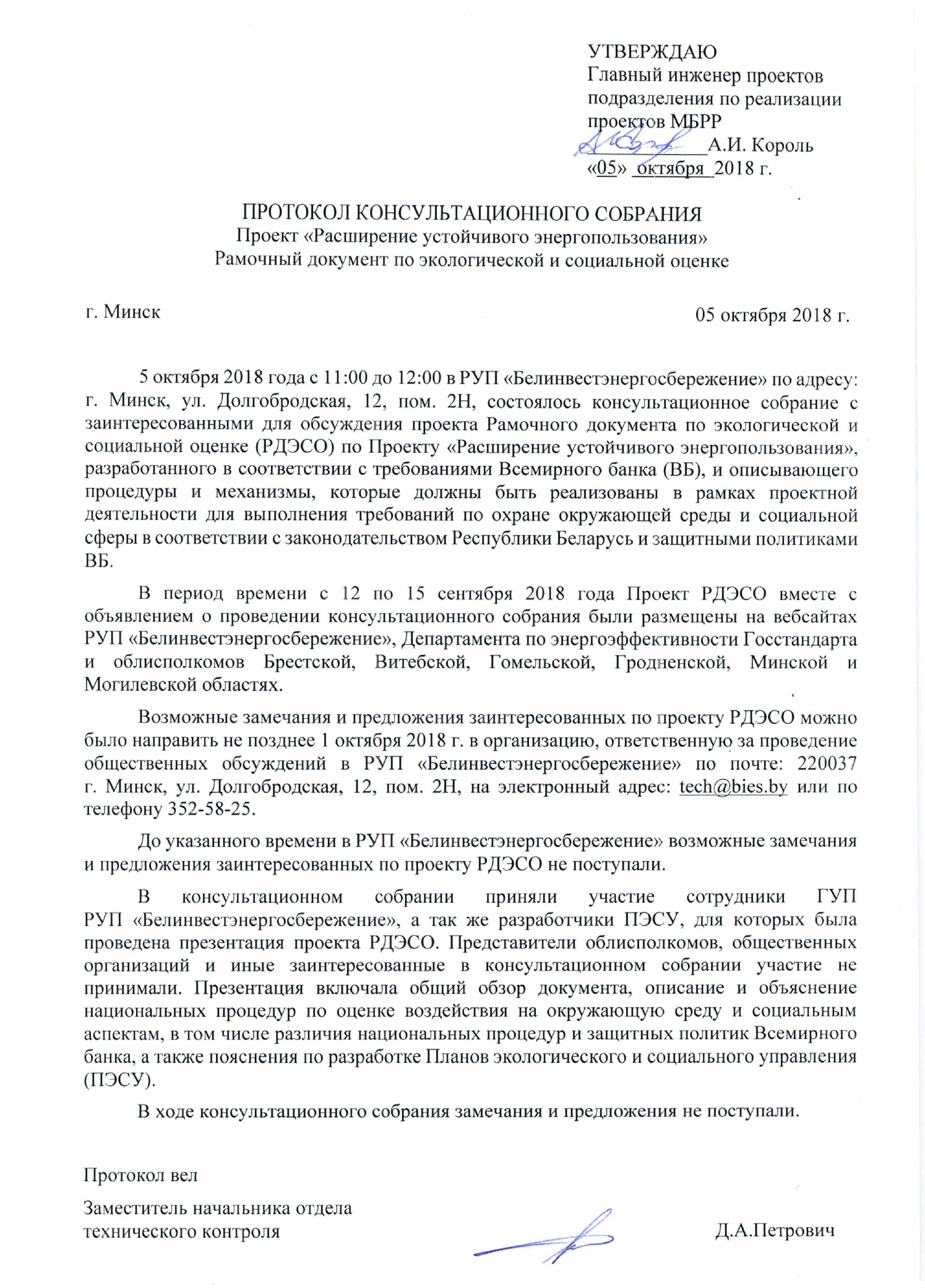 Список сокращений…………………………………………………………….....4Резюме……………………………………………………………………………...51.Описание проекта…………………………………………………………………141.1Цель проекта……………………………………………………………………….141.2Описание проекта и его компонентов…………………………………………...142.Нормативно-правовые основы…………………………………………………...172.1Действующее законодательство в области охраны окружающей среды……...172.2Действующее законодательство в области охраны труда и техники безопасности……………………………………………………………………….202.3Действующее законодательство в области санитарно-эпидемиологического благополучия населения………………………………………………………….212.4Национальные стратегии…………………………………………………………222.5Защитные положения Всемирного банка………………………………………..232.6Требования по экологической оценке в Республики Беларусь………………..242.7Сравнение требований по экологической оценке Республики Беларусь и Всемирного банка…………………………………………………………………293.Институциональные основы оценки воздействия на окружающую среду……324.Базисный анализ…………………………………………………………………..404.1Географические условия………………………………………………………….404.2Социально-экономическая ситуация в Республике Беларусь………………….434.3Анализ социальных и гендерных вопросов……………………………………..444.4Анализ состояния лесного фонда Республики Беларусь……………………….464.5Анализ проблемы тепловой модернизация многоквартирных зданий в Республике Беларусь……………………………………………………………...505.Анализ воздействия на окружающую среду и социальную сферу для предлагаемых видов подпроектов………………………………………………..525.1Анализ отрицательного воздействия на окружающую среду и социальную сферу для предлагаемых видов подпроектов по Компоненту 1 «Использование возобновляемой древесной биомассы для теплоснабжения»………………………………...525.2Анализ отрицательного воздействия на окружающую среду и социальную сферу для предлагаемых видов подпроектов по Компоненту 2 «Тепловая модернизация многоквартирных зданий»……………………………………….556.Правила и процедуры экологического и социального скрининга и оценки…..586.1Процедуры экологического и социального скрининга Всемирного банка……586.2Процедуры экологического и социального скрининга в рамках Проекта «Расширение устойчивого энергопользования»………………………………...596.3Разработка Плана экологического и социального управления………………...626.4Заполнение Проверочного списка по оценке воздействия…………………….637.Методические указания по смягчению воздействия на окружающую среду и социальную сферу………………………………………………………………...658.Техническая помощь по экологическим и социальным вопросам…………….669.Институциональные механизмы и потенциал для исполнения Рамочного документа по экологической и социальной оценке…..………………………...689.1Стороны, задействованные в исполнении Рамочного документа по экологической и социальной оценке….…………………………………………689.2Группа управления Проектом……………………………………………………689.3Заказчики…………………………………………………………………………..709.4Государственные органы…………………………………………………………7110.Мониторинг и представление отчетности……………………………………….7311.Рассмотрение жалоб ……………………………………………………………...7411.1Механизм рассмотрения жалоб ………………………………………………….7411.2Способы подачи жалоб ……..…………………………………………………....7411.3Конфиденциальность и конфликт интересов.…………………………………..7511.4Сбор/получение жалоб……………………………………………………………7511.5Расследование……………………………………………………………………..7511.6Ответ заявителю…………………………………………………………………..7611.7Публикация………………………………………………………………………..7611.8Прозрачность………………………………………………………………………7611.9Периодический внутренний мониторинг и отчетность………………………..7611.10Отчетность в квартальных и годовых отчетах о ходе деятельности, представленных в Банк…………………………………………………………...7712.Раскрытие Рамочного документа по экологической и социальной оценке и проведение консультаций……………………..…………………………………7812.1Общие требования по раскрытию Рамочного документа по экологической и социальной оценке….…………………………………………………………….7812.2Результаты обнародования и общественных обсуждений Рамочного документа по Проекту «Расширение устойчивого энергопользования»……...79ПриложенияПриложение 1.Основные нормативные правовые акты, регулирующие вопросы охраны окружающей среды, охраны труда и техники безопасности, а также санитарно-эпидемиологического благополучия населения в Республике БеларусьПриложение 2.Анализ актуальности Защитных политик Всемирного банка по отношению к Проекту «Расширение устойчивого энергопользования»Приложение 3.Объекты государственной экологической экспертизыПриложение 4.Объекты, для которых проводится стратегическая экологическая оценкаПриложение 5.Объекты, для которых проводится оценка воздействия на окружающую средуПриложение 6.Состав раздела «Охрана окружающей среды» проектной документацииПриложение 7. Динамика показателей лесного фонда Республики БеларусьПриложение 8. Критерии экологического скринингаПриложение 9. Проверочный список по оценке воздействияПриложение 10. Структура «Плана экологического и социального управления»Приложение 11. Методические указания по охране окружающей средыПриложение 12. Учебная программа для специалистов, задействованных в реализации ПроектаПриложение 13. Формы мониторингаПриложение 14. Лист регистрация жалоб/запросовПриложение 15. Протоколы общественных слушанийВБВсемирный банкГУПГруппа управления ПроектомГЭЭГосударственная экологическая экспертизаЖКХЖилищно-коммунальное хозяйствоИТПИндивидуальный тепловой пунктМВтМегаваттНПАНормативный правовой актОВОСОценка воздействия на окружающую средуОППРОперации политики в поддержку развитияОРОперационное руководствоПЭСУПлан экологического и социального управленияРДЭСОРамочный документ по экологической и социальной оценкеСЗЗСанитарно-защитная зонаСМИСредства массовой информацииСЭОСтратегическая  экологическая оценкаТЗТехническое заданиеТНПАТехнический нормативный правовой актТЭЦТеплоэлектроцентральЭОЭкологическая оценка№ п/пНормативный правовой актОхрана окружающей средыОхрана окружающей среды1Закон Республики Беларусь от 26.11.1992 № 1982-XII «Об охране окружающей среды»2Закон Республики Беларусь от 16.12.2008 № 2-З «Об охране атмосферного воздуха»3Закон Республики Беларусь от 12.11.2001 № 56-З «Об охране озонового слоя»4Закон Республики Беларусь от 14.06. 2003 № 205-З (ред. 18.07.2016 № 402-З) «О растительном мире»5Закон Республики Беларусь от 20.10.1994 № 3335-XII «Об особо охраняемых природных территориях»6Закон Республики Беларусь от 20.07.2007 № 271-З «Об обращении с отходами»7Закон Республики Беларусь от 10.07.2007 № 257-З «О животном мире»8Закон Республики Беларусь от 18.07.2016 № 399-З «О государственной экологической экспертизе, стратегической экологической оценке и оценке воздействия на окружающую среду»9Закон Республики Беларусь от 09.01. 2006 №93-З «О гидрометеорологической деятельности»10Указ Президента Республики Беларусь от 01.09.2010  № 450 «О лицензировании отдельных видов деятельности»11Указ Президента Республики Беларусь от 17.11.2011 № 528 «О комплексных природоохранных разрешениях»12Указ Президента Республики Беларусь от 24.06.2008 № 348 «О таксах для определения размера возмещения вреда, причиненного окружающей среде»13Указ Президента Республики Беларусь от 20.10.2005  № 487 «О принятии Республикой Беларусь Конвенции об оценке воздействия на окружающую среду в трансграничном контексте»14Постановление Совета Министров Республики Беларусь от 29.10.2010 №1592 «Об утверждении Положения о порядке проведения общественной экологической экспертизы»15Постановление Совета Министров Республики Беларусь от 28.04.2004 № 482 «Об утверждении положения о порядке проведения в составе Национальной системы мониторинга окружающей среды в Республике Беларусь мониторинга поверхностных вод, подземных вод, атмосферного воздуха, локального мониторинга окружающей среды и использования данных этих мониторингов»16Постановление Совета Министров Республики Беларусь от 19.01.2017 № 47 «О некоторых мерах по реализации Закона Республики Беларусь от 18.07.2016 года «О государственной экологической экспертизе, стратегической экологической оценке и оценке воздействия на окружающую среду»17Постановление Совета Министров Республики Беларусь от 14.06.2016 № 458 «Об утверждении Положения о порядке организации и проведения общественных обсуждений проектов экологически значимых решений, отчетов об оценке воздействия на окружающую среду, учета принятых экологически значимых решений и внесении изменений и дополнения в некоторые постановления Совета Министров Республики Беларусь»18Постановление Совета Министров Республики Беларусь от 17.07.2008 № 1042 «Об утверждении Положения о порядке исчисления размера возмещения вреда, причиненного окружающей среде, и составления акта об установлении факта причинения вреда окружающей среде, изменении и признании утратившими силу некоторых постановлений Совета Министров Республики Беларусь»19Постановление Совета Министров Республики Беларусь от 21.05.2009 № 664 «Об утверждении положения о порядке выдачи разрешений на выбросы загрязняющих веществ в атмосферный воздух, внесения в них изменений и (или) дополнений, приостановления, возобновления, продление срока действия разрешений на выбросы загрязняющих веществ в атмосферный воздух, прекращения их действия»20Постановление Министерства природных ресурсов и охраны окружающей среды Республики Беларусь №5-Т от 18.07.2017 «Об утверждении экологических норм и правил»21Постановление Министерства природных ресурсов и охраны окружающей среды Республики Беларусь от 07.06.2013 № 25 «Об утверждении Инструкции о порядке ведения экологического паспорта предприятия и признании утратившим силу постановления Министерства природных ресурсов и охраны окружающей среды Республики Беларусь от 1 декабря 2008 г. № 107»22Постановление Министерства природных ресурсов и охраны окружающей среды Республики Беларусь от 01.02.2007 № 9 «Об утверждении Инструкции о порядке проведения локального мониторинга окружающей среды юридическими лицами, осуществляющими хозяйственную и иную деятельность, которая оказывает вредное воздействие на окружающую среду, в том числе и экологически опасную деятельность»23Постановление Министерства природных ресурсов и охраны окружающей среды Республики Беларусь от 04.05.2015 № 18 «О требованиях к разработке проектов водоохранных зон и прибрежных полос»24Постановление Министерства природных ресурсов и охраны окружающей среды Республики Беларусь от 04.05.2015 № 19 «Об утверждении Инструкции о порядке создания бассейновых советов»25Постановление Министерства природных ресурсов и охраны окружающей среды Республики Беларусь от 04.05.2015 № 20 «О некоторых вопросах получения разрешения на специальное водопользование»26Постановление Министерства природных ресурсов и охраны окружающей среды Республики Беларусь от 04.05.2015 № 21 «О некоторых вопросах разработки технологических нормативов водопользования»27Постановление Министерства природных ресурсов и охраны окружающей среды Республики Беларусь от 08.12.2014 № 42 «О некоторых мерах по реализации Закона Республики Беларусь «Об охране озонового слоя»28Постановление Министерства природных ресурсов и охраны окружающей среды Республики Беларусь от 19.12.2008 № 122 «Об утверждении Инструкции по обращению с озоноразрушающими веществами»29Постановление Министерства природных ресурсов и охраны окружающей среды Республики Беларусь от 20.12.2011 № 53 «О некоторых вопросах выдачи комплексных природоохранных разрешений»30Постановление Министерства природных ресурсов и охраны окружающей среды Республики Беларусь от 23.06.2009 № 42 «Об утверждении Инструкции о порядке инвентаризации выбросов загрязняющих веществ в атмосферный воздух и признании утратившими силу постановлений Министерства природных ресурсов и охраны окружающей среды Республики Беларусь от 29.12.2006 № 80 и подпункта 1.2. пункта 1 постановления Министерства природных ресурсов и охраны окружающей среды Республики Беларусь от 30.11.2007 № 97»31Постановление Министерства природных ресурсов и охраны окружающей среды Республики Беларусь от 23.06.2009 № 43 «Об утверждении Инструкции о порядке установления нормативов допустимых выбросов загрязняющих веществ в атмосферный воздух и признании утратившими силу некоторых постановлений Министерства природных ресурсов и охраны окружающей среды»32Постановление Министерства природных ресурсов и охраны окружающей среды Республики Беларусь от 26.05.2017 №16 «О некоторых вопросах нормирования сбросов химических и иных веществ в составе сточных вод»33Постановление Министерства природных ресурсов и охраны окружающей среды Республики Беларусь от 29.05.2009 № 30 «Об утверждении Инструкции о порядке отнесения объектов воздействия на атмосферный воздух к определенным категориям»34Постановление Министерства природных ресурсов и охраны окружающей среды Республики Беларусь от 29.05.2009 № 31 «Об утверждении перечня загрязняющих веществ, категорий объектов воздействия на атмосферный воздух, для которых устанавливаются нормативы допустимых выбросов загрязняющих веществ в атмосферный воздух, и перечня объектов воздействия на атмосферный воздух, источников выбросов, для которых не устанавливаются нормативы допустимых выбросов загрязняющих веществ в атмосферный воздух, и признании утратившими силу постановления Министерства природных ресурсов и охраны окружающей среды Республики Беларусь от 28 февраля 2005 г. №10»35Постановление Министерства природных ресурсов и охраны окружающей среды Республики Беларусь от 30.03.2015 № 13 «Об установлении нормативов качества воды поверхностных водных объектов»36Постановление Министерства природных ресурсов и охраны окружающей среды Республики Беларусь от 22.10.2010 № 45 «Об утверждении Инструкции о порядке разработки и утверждения инструкции по обращению с отходами производства»37Постановление Министерства природных ресурсов и охраны окружающей среды Республики Беларусь от 29.02.2008 №17 «Об утверждении инструкции о порядке проведения инвентаризации отходов»38Постановление Министерства природных ресурсов и охраны окружающей среды Республики Беларусь от 08.11.2007  № 85 «Об утверждении классификатора отходов, образующихся в Республике Беларусь»39Постановление Министерства природных ресурсов и охраны окружающей среды Республики Беларусь от14.05. 2007 №60 «Об утверждении правил эксплуатации  газоочистных установок»40Кодекс Республики Беларусь от 30.04.2014 № 149-З «Водный Кодекс Республики Беларусь»41Кодекс Республики Беларусь от 23.07.2008 № 425-З «Кодекс Республики Беларусь о земле»42Кодекс Республики Беларусь от 14.07.2008 № 406-3 «Кодекс Республики Беларусь о недрах»43Кодекс Республики Беларусь от 24.12.2015 № 332-З «Лесной кодекс Республики Беларусь»Санитарно-эпидемиологическое благополучие населенияСанитарно-эпидемиологическое благополучие населения1Закон Республики Беларусь от 17.06.1993 № 2435-XII «О здравоохранении»2Закон Республики Беларусь от 07.01.2012 № 340-З «О санитарно-эпидемиологическом благополучии населения»3Постановление Министерства здравоохранения Республики Беларусь от 11.10.2017 № 91 «Об утверждении Санитарных норм и правил «Требования к санитарно-защитным зонам организаций, сооружений и иных объектов, оказывающих воздействие на здоровье человека и окружающую среду»4Постановление Министерства здравоохранения Республики Беларусь от 30.12.2016 № 141 «Об утверждении Санитарных норм и правил «Требования к атмосферному воздуху на-селенных пунктов и мест отдыха населения»5Постановление Министерства здравоохранения Республики Беларусь от 08.11. 2016 №113 «Об утверждении и введении в действие нормативов предельно допустимых концентраций загрязняющих веществ в атмосферном воздухе и ориентировочно безопасных уровней воздействия загрязняющих веществ в атмосферном воздухе населенных пунктов и мест массового отдыха населения и признании утратившими силу некоторых постановлений Министерства здравоохранения Республики Беларусь»6Постановление Министерства здравоохранения Республики Беларусь от 21.12. 2010 г. №174  «Об установлении классов опасности загрязняющих веществ в атмосферном воздухе, порядка отнесения  загрязняющих веществ к определенным классам опасности загрязняющих веществ и о признании утратившим силу постановления Министерства здравоохранения Республики Беларусь от 30 июня 2009 г. № 76»Охрана труда и техника безопасностиОхрана труда и техника безопасности1Закон Республики Беларусь от 23.06.2008 № 356-З «Об охране труда»2Закон Республики Беларусь от 15.06.1993 № 2403-XII «О пожарной безопасности»3Закон Республики Беларусь от 05.01.2016 № 354-З «О промышленной безопасности»4Закон Республики Беларусь от 06.06.2001 № 32-З  «О перевозке опасных грузов»	5Закон Республики Беларусь от 05.01.2008  № 313-З  «О дорожном движении»	6Кодекс Республики Беларусь от 26.07.1999 № 296-З «Трудовой кодекс Республики Беларусь»7Кодекс Республики Беларусь от 07.12.1998  № 218-З «Гражданский кодекс Республики Беларусь»Защитная политика Всемирного банкаАнализ актуальности Защитной политики Всемирного банка по отношению к ПроектуВывод об актуальности Защитной политики к Проекту123OP/BP 4.01 Экологическая оценка.Направлена на:–  обеспечение экологической и социальной  безопасности и рационального использования окружающей среды в финансируемых Банком проектов; – информирование ответственных за принятие решений органов о характере социального риска и риска для окружающей среды, увеличение прозрачности, повышение гласности и участия заинтересованных сторон в процессе принятия решений. Реализация возможных подпроектов,  которые будут предложены для финансирования в рамках Компонента 1 «Использование возобновляемой древесной биомассы для теплоснабжения» и Компонента 2 «Тепловая модернизация многоквартирных зданий» может вызвать ряд экологических и социальных воздействий, таких как: – загрязнение атмосферного воздуха;– физическое воздействие на окружающую среду и население (шум, вибрация, электромагнитное излучение, инфразвуковые колебания и др.);– загрязнение вод;– образование отходов и обращение с ними; – нарушение почвенного покрова;– уничтожение объектов растительного мира;– нарушение движения транспорта (в зависимости от конкретной площадки); – техника безопасности и промышленная санитария на производстве;– ухудшение здоровья местного населения и т.д.Все проблемы, связанные с возможными последствиями и рисками, могут решаться за счет применения надлежащей практики проведения инженерно-технических и строительных работ и эксплуатации, а также за счет подготовки и реализации соответствующих мер по смягчению последствий.ДаOP/BP 4.04 Естественная среда обитания.Направлена на:– защиту  естественной среды обитания и её биоразнообразия;– избежание значительного трансформирования или деградации критически важной среды обитания;– обеспечение рационального и устойчивого получения услуг и продуктов, которыми естественная среда обитания снабжает человеческое общество.При реализация возможных подпроектов, которые будут предложены для финансирования в рамках Компонента 1 «Использование возобновляемой древесной биомассы для теплоснабжения» и Компонента 2 «Тепловая модернизация многоквартирных зданий» не предполагается значительных преобразований, влекущих деградацию естественных сред обитания, лесных экосистем, сокращение биоразнообразия.Необходимые защитные меры и мероприятия  в соответствии с законодательством Республики Беларусь предусматриваются в разделе «Охрана окружающей среды» проектной документации по объектам.НетOP/BP 4.36 Лесное хозяйство.Направлена на:– устойчивое управление лесами;– предотвращение посягательств на значительные лесные территории в целях их промышленного использования;– права населения на пользования их привычными лесными угодьями. Реализация возможных подпроектов,  которые будут предложены для финансирования в рамках Компонента 1 «Использование возобновляемой древесной биомассы для теплоснабжения», не повлияет на динамику развития лесного фонда Республики Беларусь. Анализ лесозаготовительной деятельности в Республике Беларусь (пункт 4.2 РДЭСО) показывает, что дополнительная потребность в древесном топливе, создаваемая в ходе реализации подпроектов, будет очень незначительной по сравнению и с ежегодным производством древесины в Республике Беларусь, и с объемом рынка.НетOP/BP 4.09  Борьба с насекомыми вредителямиНаправлена на:– обеспечение соблюдения в мероприятий по борьбе с насекомыми вредителями интегрированного принципа борьбы с насекомыми вредителями (ИПБ);–минимизацию опасности для здоровья людей и окружающей среды при использовании пестицидов;– содействие развитию национального потенциала по реализации ИПБ;– регулирование и мониторинг распространения и использования пестицидов. При реализации возможных подпроектов, которые будут предложены для финансирования в рамках Компонента 1 «Использование возобновляемой древесной биомассы для теплоснабжения» и Компонента 2 «Тепловая модернизация многоквартирных зданий», не предполагается закупка и использование пестицидов.НетOP/BP 4.11 Физические культурные ресурсы.Направлена на:– обеспечение учета и защиты физических культурных ресурсов (ФКР) в финансируемых Банком проектах – соблюдение национального законодательства  по защите объектов физического культурного наследия. Данная политика гарантирует:– что ФКР определены и находятся под охраной в рамках проектов, финансируемых ВБ;– что государственные законы, регулирующие защиту культурных ценностей, соблюдаются. Территории, выбранные для реализации возможных подпроектов, которые будут предложены для финансирования в рамках Компонента 1 «Использование возобновляемой древесной биомассы для теплоснабжения» и Компонента 2 «Тепловая модернизация многоквартирных зданий» не будут включены в перечни национальных или местных объектов материального культурного наследия или располагаться в местах  нахождения таких объектов, для чего будет проведена предварительная оценка подпроектов. НетOP/BP 4.10  Коренное население.Коренное население – это определенный, экологически уязвимый вид социально культурной группы, привязанный к определенному географическому месту обитания или исторической территории, с культурой, не схожей с проектной в зоне, и как правило, говорящий на другом языке. Политика направлена на полное уважение прав человека, экономики и культуры коренного населения, и на избежание неблагоприятного воздействия на коренное население при разработке проекта.Данная политика не применяется к Республике Беларусь.НетOP/BP 4.12 Вынужденное переселение.Направлена на:– сведение к минимуму переселения;– подход к переселению как к программам устойчивого развития; – оказание содействие переселенным лицам в их усилиях по повышению качества и уровня жизни, по крайней мере, до уровня, существовавшего до переселения;– оказание содействия переселяемым лицам вне зависимости от статуса законности владения;– выплату компенсаций за утраченное имущество по стоимости замещения (на равноценной основе).Реализация возможных подпроектов,  которые будут предложены для финансирования в рамках Компонента 1 «Использование возобновляемой древесной биомассы для теплоснабжения», будет осуществляться на государственных землях (преимущественно нежилого назначения) и не потребует отвода частных земель, что в свою очередь не вызовет вынужденного переселения.Реализация возможных подпроектов,  которые будут предложены для финансирования в рамках Компонента 2 «Тепловая модернизация многоквартирных зданий», не вызовет вынужденного переселения, поскольку в соответствии с действующим законодательством Республики Беларусь, тепловая модернизация многоквартирных зданий производится без процедуры временного переселения.НетOP/BP 4.37  Безопасность плотинНаправлена на обеспечение безопасности плотин в проектах, связанных со строительством новых дамб или в тех, которые могут затронуть безопасность или работо-способность уже существующих плотин либо строящихся, а также содержит важные аспекты касательно высоты плотины и объема водохранилища.Реализация возможных подпроектов не предполагает проведения каких-либо мероприятий, которые могут повлиять на безопасность плотин.НетOP/BP 7.50 Проекты, располагающиеся на Международных Водных Путях Направлена на обеспечение того, чтобы: – проекты не влияли на эффективное использование международных водных путей; – осуществлялась защита международных водных путей;– а также не допускать отрицательного воздействия проектов на отношения между Банком и заемщиками, и между прибрежными государствами.  Реализация возможных подпроектов не предполагает воздействие на международные водные пути.Нет OP/BP 7.60   Спорные территорииБанк может оказать поддержку в реализации проекта на спорной территории, если ещё до урегулирования спора правительства соответствующих стран договариваются об осуществлении проекта, предложенного для одной из стран, без ущемления прав другой страны. Мероприятия Проекта реализуются исключительно на территории Республики Беларусь и не затрагивают спорные территории.НетНаименование показателяЕдиница измеренияПоказатель по состоянию наПоказатель по состоянию наПоказатель по состоянию наПоказатель по состоянию наНаименование показателяЕдиница измерения1994 год2001 год2010 год2018 год1234561. Общая площадь земель лесного фондатыс. га8676,19247,59416,69582,01.1. Лесные землитыс. га7775,98275,78598,28724,11.1. Лесные земли%89,689,491,391,01.2. Покрытые лесом земли – всеготыс. га7371,77850,68002,48260,91.2. Покрытые лесом земли – всего%8585,085,086,2спелые и перестойныетыс. га350,1623804,41215,4спелые и перестойные%4,77,910,114,72. Лесистость%35,537,838,539,83. Общий запас насаждений – всегомлн. м31093,21339,91566,11796,04. Общее среднее изменение запасамлн. м324,928,230,232,75. Средний запас насажденийм3/га1481711962175.1. Спелых и перестойныхм3/га2132202442676. Средний возрастлет44485256№Деятельность по осуществлению проектаПредполагаемая категория подпроектаПредложенный инструмент оценки воздействия на окружающую среду12341Компонент 1. Использование возобновляемой древесной биомассы для теплоснабжения:Компонент 1. Использование возобновляемой древесной биомассы для теплоснабжения:Компонент 1. Использование возобновляемой древесной биомассы для теплоснабжения:1– перевод неэффективных газовых котельных на древесную щепуВ высокийРазработка ПЭСУ, ОВОС – при необходимости1– установка новых пиковых котловВ высокийРазработка ПЭСУ, ОВОС – при необходимости1– модернизация сетей централизованного теплоснабженияВ высокийРазработка ПЭСУ, ОВОС – при необходимости1– создание индивидуальных тепловых пунктов, системы мониторинга и контроля эксплуатационных параметровВ высокийРазработка ПЭСУ, ОВОС – при необходимости1– развитие местных площадок для подготовки древесного топливаВ высокийРазработка ПЭСУ, ОВОС – при необходимости1– организация систем децентрализованного отопления при установке котлов, работающих на биомассе, в непосредственной близости от зданийВ высокийРазработка ПЭСУ, ОВОС – при необходимости2Компонент 2. Тепловая модернизация многоквартирных зданий. Пакет мер А (ограниченная тепловая модернизация):Компонент 2. Тепловая модернизация многоквартирных зданий. Пакет мер А (ограниченная тепловая модернизация):Компонент 2. Тепловая модернизация многоквартирных зданий. Пакет мер А (ограниченная тепловая модернизация):2– установка индивидуальных тепловых пунктов в зданияхСНикакие дальнейшие действия не требуются2– установка радиаторных терморегуляторов в квартирахСНикакие дальнейшие действия не требуются2– замена входных дверей и оконных блоков на лестничных клеткахСНикакие дальнейшие действия не требуются2– внутренние отделочные работыСНикакие дальнейшие действия не требуются2– косметический ремонт зданийСНикакие дальнейшие действия не требуются3Компонент 2. Тепловая модернизация многоквартирных зданий. Пакет мер В (комплексная тепловая  модернизация):Компонент 2. Тепловая модернизация многоквартирных зданий. Пакет мер В (комплексная тепловая  модернизация):Компонент 2. Тепловая модернизация многоквартирных зданий. Пакет мер В (комплексная тепловая  модернизация):3– установка индивидуальных тепловых пунктов в зданияхВ низкийЗаполнение Проверочного списка по оценке воздействия3– установка радиаторных терморегуляторов в квартирахВ низкийЗаполнение Проверочного списка по оценке воздействия3– замена всех оконных блоков и входных дверейВ низкийЗаполнение Проверочного списка по оценке воздействия3– мероприятия по тепловой изоляции наружных стен, подвалов и крышВ низкийЗаполнение Проверочного списка по оценке воздействия3– внутренние отделочные работыВ низкийЗаполнение Проверочного списка по оценке воздействия3– косметический ремонт зданийВ низкийЗаполнение Проверочного списка по оценке воздействия4Компонент 2. Тепловая модернизация многоквартирных зданий. Вариант «Плюс» (Включается в оба пакета мер для зданий, где собственники жилья коллективно примут решение о внедрении систем распределения затрат на тепловую энергию на поквартирном уровне и использованием распределителей тепловой энергии):Компонент 2. Тепловая модернизация многоквартирных зданий. Вариант «Плюс» (Включается в оба пакета мер для зданий, где собственники жилья коллективно примут решение о внедрении систем распределения затрат на тепловую энергию на поквартирном уровне и использованием распределителей тепловой энергии):Компонент 2. Тепловая модернизация многоквартирных зданий. Вариант «Плюс» (Включается в оба пакета мер для зданий, где собственники жилья коллективно примут решение о внедрении систем распределения затрат на тепловую энергию на поквартирном уровне и использованием распределителей тепловой энергии):4– установка индивидуальных тепловых пунктов в зданияхВ низкийЗаполнение Проверочного списка по оценке воздействия4– установка радиаторных терморегуляторов в квартирахВ низкийЗаполнение Проверочного списка по оценке воздействия4– замена всех оконных блоков и входных дверейВ низкийЗаполнение Проверочного списка по оценке воздействия4– мероприятия по тепловой изоляции наружных стен, подвалов и крышВ низкийЗаполнение Проверочного списка по оценке воздействия4– внутренние отделочные работыВ низкийЗаполнение Проверочного списка по оценке воздействия4– косметический ремонт зданийВ низкийЗаполнение Проверочного списка по оценке воздействия5Компонент 3. Техническая помощь и поддержка в реализации проектаСНикакие дальнейшие действия не требуютсяЧАСТЬ 1: ОРГАНИЗАЦИОННЫЕ И АДМИНИСТРАТИВНЫЕ УСЛОВИЯ ЧАСТЬ 1: ОРГАНИЗАЦИОННЫЕ И АДМИНИСТРАТИВНЫЕ УСЛОВИЯ ЧАСТЬ 1: ОРГАНИЗАЦИОННЫЕ И АДМИНИСТРАТИВНЫЕ УСЛОВИЯ ЧАСТЬ 1: ОРГАНИЗАЦИОННЫЕ И АДМИНИСТРАТИВНЫЕ УСЛОВИЯ ЧАСТЬ 1: ОРГАНИЗАЦИОННЫЕ И АДМИНИСТРАТИВНЫЕ УСЛОВИЯ СтранаНазвание проекта Объем проекта и работОрганизационные условия(Имена и контракты)Всемирный Банк (глава проектной группы)Руководство проектаМестная сторона и/ или получательМестная сторона и/ или получательОрганизационные условия(Имена и контракты)Надзор за мерами экологической безопасностиНадзор за работами местного подрядчикаНадзор за работой местных инспекцийПодрядчикОПИСАНИЕ УЧАСТКА РАБОТОПИСАНИЕ УЧАСТКА РАБОТОПИСАНИЕ УЧАСТКА РАБОТОПИСАНИЕ УЧАСТКА РАБОТОПИСАНИЕ УЧАСТКА РАБОТНазвание участкаОпишите место расположения участкаПриложение 1: Карта участка [ ] да [ ] нетПриложение 1: Карта участка [ ] да [ ] нетКто владеет землей?Описание географического положенияЗАКОНОДАТЕЛЬНОЕ ОБЕСПЕЧЕНИЕЗАКОНОДАТЕЛЬНОЕ ОБЕСПЕЧЕНИЕЗАКОНОДАТЕЛЬНОЕ ОБЕСПЕЧЕНИЕЗАКОНОДАТЕЛЬНОЕ ОБЕСПЕЧЕНИЕЗАКОНОДАТЕЛЬНОЕ ОБЕСПЕЧЕНИЕУкажите положения национального и местного законодательства и разрешения, которые регулируют проектные работыКОНСУЛЬТАЦИИ С ОБЩЕСТВЕННОСТЬЮКОНСУЛЬТАЦИИ С ОБЩЕСТВЕННОСТЬЮКОНСУЛЬТАЦИИ С ОБЩЕСТВЕННОСТЬЮКОНСУЛЬТАЦИИ С ОБЩЕСТВЕННОСТЬЮКОНСУЛЬТАЦИИ С ОБЩЕСТВЕННОСТЬЮУкажите, где и когда проходили встречи в процессе консультаций с общественностьюНАРАЩИВАНИЕ ОРГАНИЗАЦИОННО- ТЕХНИЧЕСКИХ ВОЗМОЖНОСТЕЙНАРАЩИВАНИЕ ОРГАНИЗАЦИОННО- ТЕХНИЧЕСКИХ ВОЗМОЖНОСТЕЙНАРАЩИВАНИЕ ОРГАНИЗАЦИОННО- ТЕХНИЧЕСКИХ ВОЗМОЖНОСТЕЙНАРАЩИВАНИЕ ОРГАНИЗАЦИОННО- ТЕХНИЧЕСКИХ ВОЗМОЖНОСТЕЙНАРАЩИВАНИЕ ОРГАНИЗАЦИОННО- ТЕХНИЧЕСКИХ ВОЗМОЖНОСТЕЙБудет ли происходить наращивание организационных возможностей?[ ] Нет или [ ] Да. Если да, то в Приложении 2 указывается программа наращивания организационно- технических возможностей[ ] Нет или [ ] Да. Если да, то в Приложении 2 указывается программа наращивания организационно- технических возможностей[ ] Нет или [ ] Да. Если да, то в Приложении 2 указывается программа наращивания организационно- технических возможностей[ ] Нет или [ ] Да. Если да, то в Приложении 2 указывается программа наращивания организационно- технических возможностейЧАСТЬ 2: ОЦЕНКА ЭКОЛОГИЧЕСКИХ И СОЦИАЛЬНЫХ ВОЗДЕЙСТВИЙЧАСТЬ 2: ОЦЕНКА ЭКОЛОГИЧЕСКИХ И СОЦИАЛЬНЫХ ВОЗДЕЙСТВИЙЧАСТЬ 2: ОЦЕНКА ЭКОЛОГИЧЕСКИХ И СОЦИАЛЬНЫХ ВОЗДЕЙСТВИЙЧАСТЬ 2: ОЦЕНКА ЭКОЛОГИЧЕСКИХ И СОЦИАЛЬНЫХ ВОЗДЕЙСТВИЙМогут ли намеченные работы на участке вызвать прямо или косвенно какие-то из следующих проблем и/ или воздействий: Виды работ и примеры возможных проблем и/или воздействийСостояние Необходимые действияМогут ли намеченные работы на участке вызвать прямо или косвенно какие-то из следующих проблем и/ или воздействий: Перестройка/ восстановление зданий/дорог[ ] Да  [ ] НетЕсли «Да» то см. ниже пункт АМогут ли намеченные работы на участке вызвать прямо или косвенно какие-то из следующих проблем и/ или воздействий: Новое строительство мелких объектов или инфраструктуры[ ] Да  [ ] НетЕсли «Да» то см. ниже пункт АМогут ли намеченные работы на участке вызвать прямо или косвенно какие-то из следующих проблем и/ или воздействий:  Местная система отвода и очистки сточных вод[ ] Да  [ ] НетЕсли «Да» то см. ниже пункт BМогут ли намеченные работы на участке вызвать прямо или косвенно какие-то из следующих проблем и/ или воздействий:  Исторические здания и участки[ ] Да  [ ] НетЕсли «Да» то см. ниже пункт CМогут ли намеченные работы на участке вызвать прямо или косвенно какие-то из следующих проблем и/ или воздействий:  Получение земли под проект[ ] Да  [ ] НетЕсли «Да» то см. ниже пункт DМогут ли намеченные работы на участке вызвать прямо или косвенно какие-то из следующих проблем и/ или воздействий: Опасные или токсичные материалы[ ] Да  [ ] НетЕсли «Да» то см. ниже пункт EМогут ли намеченные работы на участке вызвать прямо или косвенно какие-то из следующих проблем и/ или воздействий: Воздействия на леса и/ или иные охраняемые территории[ ] Да  [ ] НетЕсли «Да» то см. ниже пункт FМогут ли намеченные работы на участке вызвать прямо или косвенно какие-то из следующих проблем и/ или воздействий: Риск обнаружения невзорвавшихся боеприпасов[ ] Да  [ ] НетЕсли «Да» то см. ниже пункт GМогут ли намеченные работы на участке вызвать прямо или косвенно какие-то из следующих проблем и/ или воздействий: Обеспечение безопасности движения транспорта и пешеходов[ ] Да  [ ] НетЕсли «Да» то см. ниже пункт HЧАСТЬ 2:  ПЛАН СМЯГЧЕНИЯ ВОЗДЕЙСТВИЙЧАСТЬ 2:  ПЛАН СМЯГЧЕНИЯ ВОЗДЕЙСТВИЙЧАСТЬ 2:  ПЛАН СМЯГЧЕНИЯ ВОЗДЕЙСТВИЙВИД РАБОТПАРАМЕТРНАИЛУЧШИЕ МЕТОДЫ РАБОТ; ПРОВЕРОЧНЫЙ СПИСОК МЕР СМЯГЧЕНИЯ ВОЗДЕЙСТВИЙ0. Общие условия работОповещение, инструктаж и обеспечение безопасности работников Местные инспекции, контролирующие строительные работы и экологическую безопасность, а также местные жители должным образом извещены о предстоящих проектных работах.  Местная общественность должным образом извещена о работах с помощью надлежащих публикаций и/ или сообщений в средствах массовой информации и/ или вывесок в местах общего доступа (и в том числе на участке работ). Получены все требуемые законодательством разрешения (в частности, разрешения на использование земельного участка, использование природных ресурсов, свалку отходов, разрешение от санитарной инспекции и др.) на производство строительных или восстановительных работ на данном участке. Все работы должны выполняться самым безопасным и дисциплинированным образом и быть организованы так, чтобы свести к минимуму негативные воздействия производственного процесса на местных жителей и природную среду. Индивидуальные средства защиты работников должны отвечать международным наилучшим стандартам безопасности работ (с обязательным постоянным ношением касок, защитных масок в тех условиях, где это необходимо, защитных очков, страховочных ремней безопасности и защитной обуви). На участке должны размещаться надлежащие указательные и информационные таблички, информирующие рабочих об основных правилах и нормах ведения работ, которые необходимо выполнять.A. Общие строительные или восстановительные работыКачество воздуха При всех работах по сносу внутренних конструкций зданий, следует использовать спускные желоба для строительного мусора на всех этажах, за исключением первого этажа.Строительный мусор должен накапливаться в отведенной контрольной зоне и его следует постоянно увлажнять с помощью систем распыления воды для борьбы с образованием пыли от строительного мусора.Боритесь с образованием пыли при работах по пневматическому сверлению или обрушению стен и конструкций с помощью постоянных систем распыления воды и/ или с помощью пылеулавливающих экранов, установленных на участке работ.Следите за чистотой прилегающей среды (в том числе пешеходных дорожек и автодорог) и не допускайте попадания туда строительного мусора, чтобы свести к минимуму запыленность и загрязненность территории.Ни в коем случае не следует прибегать к сжиганию строительных отходов и конструкций на открытом огне прямо на участке работ.Нельзя допускать избыточного скопления неработающей строительной техники на участке работ.A. Общие строительные или восстановительные работыШумСтроительные шумы допускаются только в установленные периоды времени, как это указано в соответствующем разрешении на производство работВо время работ, кожухи и капоты на двигателях генераторов, воздушных компрессоров и прочих машин и механических устройств должны быть надеты и закрыты, а сами эти машины и механизмы должны размещаться как можно дальше от жилой застройкиA. Общие строительные или восстановительные работыКачество водыНа участке работ должны применяться надлежащие меры борьбы с эрозией и сползанием осадков, и в том числе, к примеру, обкладка соломенными тюками и тюфяками и установка защитных ограждений, препятствующих смещению осадочного материала за пределы участка работ, чтоб может вызвать превышение показателей мутности воды в прилегающих ручьях и реках.A. Общие строительные или восстановительные работыРабота с отходамиДля всех основных видов строительного мусора, ожидаемого при производстве строительных работ и работ по сносу объектов, следует подготовить места сбора мусора и схемы его перемещения и вывоза.Минеральные отходы строительных работ и работ по сносу объектов должны отделяться от обычного мусора и органических, жидких и химических отходов с помощью сортировки мусора на месте работ, после чего эти отходы должны помещаться в надлежащие контейнеры.Строительный мусор должен собираться и вывозиться в надлежащем порядке лицензированными организациями по сбору мусораВсе материалы и документация по учету вывоза и утилизации мусора должны вестись надлежащим образом как доказательство надлежащего управления работами с отходами на участке согласно проекту.Во всех случаях, когда это возможно, подрядчик должен обеспечить вторичное использование соответствующих применимых и стойких материалов (за исключением асбеста)B. Местная система отвода и очистки сточных водКачество водыМетоды работ с бытовыми отходами и сточными водами, отводимыми от участка строительных работ (а также монтажных и восстановительных работ) должны утверждаться местными органами власти.Стоки местных систем отвода сточных вод, перед их сбросом в приемные водотоки, должны проходить очистку и качество сточной воды должно доводиться до минимально допустимого уровня качества воды, установленного общегосударственными законами и нормами по качеству сточных вод и степеням очистки сточных вод.Должен вестись контроль (мониторинг) качества работы новых систем очистки сточных вод (входной и выходной контроль качества воды).C. Историческая застройкаОбъекты культурного наследияЕсли работы ведутся на объекте, который является охраняемым памятником истории, либо в непосредственной близости от такого объекта, либо на охраняемой исторической территории, то следует известить об этих работах местные органы власти и получить от них соответствующие утверждения и разрешения; после чего все эти строительные работы должны проводиться в строгом соответствии с положениями и нормами местного и национального законодательства.Организуйте работы таким образом, чтобы все артефакты или другие «случайные находки», обнаруживаемые при землеройных и строительных работах, фиксировались и оформлялись надлежащим образом; после чего официальные лица должны извещаться о таких находках, а все работы на участке должны приостанавливаться или перестраиваться, чтобы не нанести вреда такого рода находкам.D. Получение землиПлан/ схема отвода землиЕсли возникла не предвиденная заблаговременно необходимость в отчуждении земли, или если может возникнуть не предвиденный заблаговременно ущерб для средств существования или доходов официальных или неофициальных пользователей данного земельного участка, то в этом случае следует посоветоваться с руководителем данной группы проектов.Следует строго выполнять утвержденный План/ схему отвода земли (если таковой требуется по проекту).E. Токсические материалыРабота с асбестомЕсли на участке проектных работ обнаружен асбест, его следует снабдить четким обозначением как опасный материалКогда это возможно, выявленный асбест должен быть помещен в соответствующие контейнеры и надлежащим образом запечатан, чтобы свести к минимуму все возможные контакты с этим опасным материалом.Выявленный асбест до его вывоза (если вывоз необходим в данном случае) должен подвергаться обработке увлажняющим составом в целях снижения образования асбестовой пыли.К работе с асбестом и его вывозу допускаются только квалифицированные и опытные профессиональные работники.Если необходимо обеспечить временное хранение содержащего асбест материала, все отходы этого материала должны с соблюдением всех мер предосторожности помещаться в закрытые контейнеры, снабженные соответствующими обозначениями.Вывезенный с участка асбест не подлежит вторичному использованию, и оно не допускается.E. Токсические материалыРабота с токсическими и опасными материаламиВсе токсичные или опасные вещества, при их временном хранении на участке работ, должны храниться в надежных емкостях, маркированных надлежащим образом с указанием состава и свойств этого материала и правил работы с ним. Эти емкости, содержащие опасные вещества, должны помещаться в контейнеры, исключающие всякую возможность утечек, чтобы не случилось разливов и протечек этих опасных веществ.Такие отходы должны перевозиться специальными лицензированными перевозчиками и помещаться в специальный лицензированный объект хранения отходов.При работах не должны использоваться ни краски, содержащие токсические компоненты или растворители, ни краски, изготовленные на основе свинца.F. Работы, влияющие на леса и/ или охраняемые зоныМеры защитыВсе обозначенные природные зоны обитания животных и охраняемые территории, непосредственно прилегающие к участку проектных работ, не должны ни страдать, ни как-либо использоваться в ходе работ, и всем работникам должна быть запрещена охота, заготовка кормов и выпас, рубка деревьев и прочая деятельность, наносящая ущерб таковым зонам и территориям.Если рядом с участком работ растут большие деревья, их следует четко обозначить и защитить ограждением, предохраняющим и сами деревья, и корневые системы этих деревьев; причем не следует допускать ни малейшего повреждения таких деревьев.Следует защищать прилегающие к участку заболоченные земли и ручьи от возможного загрязнения ливневыми потоками с участка работ, и для этого должны устанавливаться надлежащие защитные системы, в том числе с использованием соломенных тюков, заграждений, удерживающих стоки ила и пр.На прилегающих территориях не должно быть никаких временных выемок грунта, карьеров и мусорных свалок, в особенности на охраняемых законом территориях.G. Риск обнаружения невзорвавшихся боеприпасовУгроза здоровью человека и безопасности Перед началом любых земляных работ Подрядчик контролирует, чтобы строительная площадка была проверена и очищена от невзорвавшихся боеприпасов соответствующими органами.H. Безопасность движения транспорта и пешеходовПрямые или косвенные опасности для движения транспорта и пешеходов, создаваемые строительными работами(a)     В соответствие с требованиями национальных положений и норм, подрядчик должен обеспечить надлежащую охрану строительного участка, а также надлежащее регулирование движения транспорта в процессе строительства. Эта деятельность должна включать следующие компоненты, но не обязательно ограничиваться ими:Следует оснастить участок работ информационными и предупредительными табличками, ограждениями и транспортными развязками, для того, чтобы участок работ был ясно обозначен и виден, а общественность была должным образом оповещена и предупреждена о возможных опасностяхСледует создать систему управления движением транспорта в зоне участка работ, с надлежащим обучением персонала и особым вниманием к правилам заезда, выезда и доступа на участок и правилам движения тяжелого транспорта в прилегающей к участку зоне. Должны быть устроены безопасные переходы и проходы для пешеходов в тех местах, где возможны контакты пешеходных маршрутов с маршрутами движения строительной техники.Схемы движения транспорта в зоне строительного участка должны быть построены с учетом рабочих часов в данном районе, то есть таким образом, чтобы не допускать совпадения периодов наиболее активного движения транспорта с часами пик или иными максимумами в движении общественного транспорта и пешеходов Следует применять активные схемы управления движением транспорта в зоне строительства с помощью обученных работников, одетых в заметную яркую форму, если это необходимо для обеспечения безопасного и удобного прохода публики в этой зоне.Следует обеспечивать безопасный и постоянный доступ в административные здания, магазины и жилые помещения во время восстановительных работ на объектах, если восстанавливаемые здания остаются открытыми для доступа публики.ЧАСТЬ 3:   ПЛАН МОНИТОРИНГАЧАСТЬ 3:   ПЛАН МОНИТОРИНГАЧАСТЬ 3:   ПЛАН МОНИТОРИНГАЧАСТЬ 3:   ПЛАН МОНИТОРИНГАЧАСТЬ 3:   ПЛАН МОНИТОРИНГАЧАСТЬ 3:   ПЛАН МОНИТОРИНГАЧАСТЬ 3:   ПЛАН МОНИТОРИНГАЭтап работЧто(есть ли какой-то параметр, который подлежит контролю?)Где(есть ли какой-то параметр, который подлежит контролю?)Как(есть ли какой-то параметр, который подлежит контролю?)Когда(укажите частоту проверок и их продолжительность)Расход(если он не заложен в бюджет проекта)Кто(отвечает за мониторинг?)В ходе работ подготовкаВ ходе работ выполнениеВ ходе работ надзорГосударственный орган или организацияСоответствующие функции12№Компонент, подлежащий положительному воздействиюСостояние до реализации ПодпроектаСостояние после реализации ПодпроектаЭффект123451Выброс загрязняющих веществ10 т/год8 т/годСокращение на 20%2Количество рабочих мест24Увеличение в 2 разаКомпонент* Отрицательное воздействие Меры по смягчению воздействия Показатель смягчения Затраты на меры по смягчению Лицо, ответственное за меры по смягчению 123456Строительство (реконструкция)Строительство (реконструкция)Строительство (реконструкция)Строительство (реконструкция)Строительство (реконструкция)Строительство (реконструкция)Эксплуатация зданий и сооруженийЭксплуатация зданий и сооруженийЭксплуатация зданий и сооруженийЭксплуатация зданий и сооруженийЭксплуатация зданий и сооруженийЭксплуатация зданий и сооруженийКомпо-нент*Параметр компонета, подлежащий мониторингуМесто осуществления мониторингаСпособ осуществления мониторинга Сроки и частотаосуществления мониторинга Цель мониторингаОтветственные за мониторинг1234567Строительство (реконструкция)Строительство (реконструкция)Строительство (реконструкция)Строительство (реконструкция)Строительство (реконструкция)Строительство (реконструкция)Строительство (реконструкция)Эксплуатация зданий и сооруженийЭксплуатация зданий и сооруженийЭксплуатация зданий и сооруженийЭксплуатация зданий и сооруженийЭксплуатация зданий и сооруженийЭксплуатация зданий и сооруженийЭксплуатация зданий и сооруженийЭтапы реализации проекта и конкретные мероприятия в рамках строительной / операционной деятельностиПотенциальное воздействие на окружающую среду и социальную сферу Предлагаемые меры смягчения последствийПредлагаемые мероприятия по осуществлению надзора, мониторинга и подготовке отчетности1235Компонент 1 «Использование возобновляемой древесной биомассы для теплоснабжения»Компонент 1 «Использование возобновляемой древесной биомассы для теплоснабжения»Компонент 1 «Использование возобновляемой древесной биомассы для теплоснабжения»Компонент 1 «Использование возобновляемой древесной биомассы для теплоснабжения»Строительство (реконструкция)А. Загрязнение атмосферного воздухаПрименять меры по сокращению запыленности при проведение экскаваторных работ и демонтаже строительных конструкций посредством постоянного распыления водыВизуальный осмотр, при необходимости – инструментальные замеры концентраций пыли в атмосферном воздухеСтроительство (реконструкция)А. Загрязнение атмосферного воздухаУкрывать кузова машин тентами при перевозке сильно пылящих грузовНаблюдениеСтроительство (реконструкция)А. Загрязнение атмосферного воздухаУстановить запрет на использование при строительстве материалов и веществ, выделяющих в атмосферу канцерогенные и токсичные веществаНаблюдение, анализ подтверждающей документацииСтроительство (реконструкция)А. Загрязнение атмосферного воздухаМинимизировать время работы двигателей автотранспорта на холостом ходуНаблюдение, анализ подтверждающей документацииСтроительство (реконструкция)А. Загрязнение атмосферного воздухаОрганизовать прохождение контроля всеми средствами механизации в отношении выбросов СО и дымностиАнализ подтверждающей документацииСтроительство (реконструкция)А. Загрязнение атмосферного воздухаУстановить запрет на сжигание твердых коммунальных и строительных отходовВизуальный осмотр, анализ подтверждающей документацииСтроительство (реконструкция)А. Загрязнение атмосферного воздухаВыполнять покрасочные, сварочные и другие работы в соответствии с техрегламентомНаблюдениеСтроительство (реконструкция)А. Загрязнение атмосферного воздухаНе должны использоваться краски или растворители с токсичными ингредиентами или краски на основе свинца.Анализ подтверждающей документацииСтроительство (реконструкция)А. Загрязнение атмосферного воздухаПодрядчики должны применять новейшее оборудование и энерго-эффективные технологииАнализ подтверждающей документацииСтроительство (реконструкция)B. Загрязнение поверхностных и подземных вод Установить запрет на нерегулируемый отбор подземных вод или неконтролируемый сброс промышленных вод, цементных растворов или каких-либо других загрязненных вод в почву или близлежащие поверхностные водыАнализ подтверждающей документации, при необходимости – инструментальные замеры качества водыСтроительство (реконструкция)B. Загрязнение поверхностных и подземных вод На объекте должны быть устроены системы канализации и приниматься меры по предотвращению загрязнения, блокирования или иного негативного воздействия, которые строительные работы могут оказать на естественные ручьи, реки, пруды и озера.Визуальный осмотр, при необходимости – инструментальные замеры качества водыСтроительство (реконструкция)B. Загрязнение поверхностных и подземных вод Предусмотреть меры по предотвращению разливов горюче-смазочных материалов и иных токсичных или опасных веществ.Визуальный осмотр, анализ подтверждающей документацииСтроительство (реконструкция)B. Загрязнение поверхностных и подземных вод Установить запрет на мойку машин и механизмов на территории строительстваНаблюдение, анализ подтверждающей документацииСтроительство (реконструкция)С. Нарушение плодородного слоя почвыУстановить запрет на заправку топливом строительной техники на строительной площадкеНаблюдение, анализ подтверждающей документацииСтроительство (реконструкция)С. Нарушение плодородного слоя почвыМелкий ремонт строительной техники, замену масел и технологических жидкостей  выполнять только на станциях техобслуживанияНаблюдение, анализ подтверждающей документацииСтроительство (реконструкция)С. Нарушение плодородного слоя почвыМашинное оборудование и механизмы должны регулярно проверяться на предмет возможной утечки топливаВизуальный осмотр, анализ подтверждающей документацииСтроительство (реконструкция)С. Нарушение плодородного слоя почвыВ случае образования отработанных горюче-смазочных материалов они должны быть собраны и временно помещены на хранение в индивидуальные контейнеры, расположенные в безопасном месте, до тех пор, пока не будут отправлены на окончательную улилизацию и обезвреживаниеВизуальный осмотрСтроительство (реконструкция)С. Нарушение плодородного слоя почвыБиотуалеты должны быть установлены и подерживаться в соответствующем состоянииВизуальный осмотрСтроительство (реконструкция)С. Нарушение плодородного слоя почвыДо выполнение строительных работ необходимо произвести снятие верхнего плодородного слоя почвы. По завершении строительства плодородный грунт должен быть использован для рекультивации нарушенных земельВизуальный осмотр, анализ подтверждающей документацииСтроительство (реконструкция)С. Нарушение плодородного слоя почвыПо окончании строительства проводить рекультивацию путем посева газонаВизуальный осмотр, анализ подтверждающей документацииСтроительство (реконструкция)D. Удаление или повреждение объектов растительного мира (ОРМ), воздействия на биоразнообразиеОрганизовать работы без удаления и повреждения ОРМ (по возможности)НаблюдениеСтроительство (реконструкция)D. Удаление или повреждение объектов растительного мира (ОРМ), воздействия на биоразнообразиеУстановить запрет на проезд и стоянку транспорта вне отведенных для этого дорог и площадокНаблюдение, анализ подтверждающей документацииСтроительство (реконструкция)D. Удаление или повреждение объектов растительного мира (ОРМ), воздействия на биоразнообразиеВ случае удаления ОРМ организовать компенсационные посадкиАнализ подтверждающей документацииСтроительство (реконструкция)D. Удаление или повреждение объектов растительного мира (ОРМ), воздействия на биоразнообразиеОграждение оставшихся на территории строительства ОРМ деревянными конструкциямиВизуальный осмотрСтроительство (реконструкция)E. Образование отходовНа территории стройплощадки должна быть организована система раздельного сбора отходовНаблюдение, анализ подтверждающей документацииСтроительство (реконструкция)E. Образование отходовСобирать и складировать отходы разных видов в предназначенные для них контейнерыВизуальный осмотрСтроительство (реконструкция)E. Образование отходовКонтейнеры и другая тара для сбора отходов маркируется с указанием класса опасности и вида собираемых отходовВизуальный осмотрСтроительство (реконструкция)E. Образование отходовСбор опасных отходов в жидкой фазе и пастообразных осуществлять в специальные емкости, обеспечивающие герметичность и антикоррозионную устойчивость и установленные в специально отведенном местеВизуальный осмотрСтроительство (реконструкция)E. Образование отходовСтроительной организацией должно быть получено Разрешение на захоронение отходовАнализ подтверждающей документацииСтроительство (реконструкция)E. Образование отходовОтходы, образующиеся в результате строительной деятельности, должны быть вывезены на соответствующие полигоны или переработаны лицензированными компаниямиАнализ подтверждающей документацииСтроительство (реконструкция)E. Образование отходовСледить за тем, чтобы размещенные отходы не находились в местах возможного подтопленияВизуальный осмотрСтроительство (реконструкция)E. Образование отходовЕсли на объекте образуются отходы, содержащие асбест, то они должны иметь четкую маркировку как опасный материалВизуальный осмотрСтроительство (реконструкция)E. Образование отходовЕсли возможно, то асбест должен быть соответствующим образом содержаться и запечатан для минимизации воздействияВизуальный осмотрСтроительство (реконструкция)E. Образование отходовВ случае необходимости проведения работ с асбестосодержащими материалами, рабочие должны носить защитные очки, маски и перчаткиНаблюдениеСтроительство (реконструкция)E. Образование отходовПеред удалением (если оно необходимо) материалы, содержащие асбест, должны быть увлажнены для минимизации асбестовой пылиНаблюдениеСтроительство (реконструкция)E. Образование отходовРабота по обезвреживанию асбеста должна производиться квалифицированными и опытными специалистамиАнализ подтверждающей документацииСтроительство (реконструкция)E. Образование отходовЕсли асбестовый материал будет временно храниться, то отходы должны быть надежно закрыты и маркированы надлежащим образом. Визуальный осмотрСтроительство (реконструкция)E. Образование отходовУдаляемый асбест не должен использоваться повторноАнализ подтверждающей документацииСтроительство (реконструкция)E. Образование отходовОтходы, содержащие асбест, должны перевозиться в соответствии с законодательством Республики Беларусь о перевозке опасных отходовНаблюдение, анализ подтверждающей документацииСтроительство (реконструкция)F. Воздействие физических факторов (шум, вибрация и др.)Организовать проведение работ в с 7:00 до 23:00 по будним днямНаблюдение, анализ подтверждающей документацииСтроительство (реконструкция)F. Воздействие физических факторов (шум, вибрация и др.)Минимизировать время работы шумящего оборудования на холостом ходуНаблюдение, анализ подтверждающей документацииСтроительство (реконструкция)F. Воздействие физических факторов (шум, вибрация и др.)Применять современное оборудование и механизмов с низким уровнем звуковой мощности и вибрацииВизуальный осмотр, при необходимости – инструментальные замеры уровней шума, вибрацииСтроительство (реконструкция)F. Воздействие физических факторов (шум, вибрация и др.)На период работ моторные кожухи генераторов, воздушных компрессоров и других подобных установок должны быть закрытыми, оборудование находиться на максимальном отдалении от мест проживания населенияВизуальный осмотр, при необходимости – инструментальные замеры уровней шума, вибрацииСтроительство (реконструкция)F. Воздействие физических факторов (шум, вибрация и др.)Все рабочие должны быть обеспечены средствами индивидуальной защиты Наблюдение, интервьюирование, анализ подтверждающей документацииСтроительство (реконструкция)F. Воздействие физических факторов (шум, вибрация и др.)Предусмотреть установку защитных шумовых экранов (при необходимости)Визуальный осмотрСтроительство (реконструкция)F. Воздействие физических факторов (шум, вибрация и др.)Ограничить скорость движения автотранспорта на стройплощадкеНаблюдение, анализ подтверждающей документацииСтроительство (реконструкция)G. Здоровье строительного персоналаВсе работы должны осуществляться с соблюдением мер строительной безопасности и правил проведения строительных работ для максимального уменьшения воздействия, оказываемого на здоровье строительного персонала и окружающую средуПериодические проверки, наблюдение, интервьюирование, анализ подтверждающей документацииСтроительство (реконструкция)G. Здоровье строительного персоналаОбучение технике безопасности для всех работников до начала работИнтервьюирование, анализ подтверждающей документацииСтроительство (реконструкция)G. Здоровье строительного персоналаВсе работники должны быть обеспечены средствами индивидуальной защиты. Средства индивидуальной защиты работников должны соответствовать требованиям международных стандартов (всегда используются строительные каски, по мере необходимости респираторы и защитные очки, страховочные механизмы и специальная обувь)Наблюдение, интервьюирование, анализ подтверждающей документацииСтроительство (реконструкция)G. Здоровье строительного персоналаСоответствующие доски объявлений на строительном объекте должны информировать рабочих о ключевых правилах и требованиях, которые необходимо соблюдатьВизуальный осмотр, интервьюированиеСтроительство (реконструкция)G. Здоровье строительного персоналаВыполнение правил и инструкций по безопасности, включая использование средств индивидуальной защиты, должно поощряться и контролироваться на регулярной основеНаблюдение, анализ подтверждающей документацииСтроительство (реконструкция)H. Возникновение аварийных ситуацийВсе работы должны выполняться в соответствии с требованиями охраны труда и техники безопасностиПериодические проверки, наблюдение, анализ подтверждающей документацииСтроительство (реконструкция)H. Возникновение аварийных ситуацийПерсонал должен быть обучен действиям в случае возникновения аварийных ситуацийИнтервьюирование, анализ подтверждающей документацииСтроительство (реконструкция)I. Нарушение организации дорожного движенияДолжны быть выставлены  четкие  предупреждающие знаки для населения и общественного транспорта обо всех потенциально опасных работахВизуальный осмотрСтроительство (реконструкция)I. Нарушение организации дорожного движенияДолжна быть организована система управления движением и обучение персонала, особенно для обеспечения доступа к объекту и близлежащего интенсивного движения. Должны быть обеспечены безопасные проходы и переходы для пешеходов в местах движения строительной техникиВизуальный осмотр, анализ подтверждающей документацииСтроительство (реконструкция)I. Нарушение организации дорожного движенияДолжна быть проведена корректировка часов работы в зависимости от местного движения, например, для того, чтобы избежать активного движения транспорта в часы «пик» Наблюдение, анализ подтверждающей документацииСтроительство (реконструкция)I. Нарушение организации дорожного движенияПри необходимости должно осуществляться управление движением на объекте для безопасного перехода людейНаблюдение, анализ подтверждающей документацииСтроительство (реконструкция)I. Нарушение организации дорожного движенияДолжен быть обеспечен безопасный и непрерывный доступ населения ко всем близлежащим офисам, объектам торговли и жилым домам в течение строительных работВизуальный осмотрСтроительство (реконструкция)J. Социальные воздействияРазработать и внедрить механизм рассмотрения обращений для получения отзывов и жалоб на местном уровнеИнтервьюирование, анализ подтверждающей документацииСтроительство (реконструкция)J. Социальные воздействияПровести среди строительного персонала разъяснительную работу о необходимости корректного поведения при взаимодействии с местными жителямиИнтервьюирование, анализ подтверждающей документацииСтроительство (реконструкция)J. Социальные воздействияРазместить стенд с общей информацией по реализуемому подпроетку, обязательно указать сроки его реализацииВизуальный осмотрСтроительство (реконструкция)J. Социальные воздействияВ случае нарушения эстетического вида, ограничения или блокировки проходов, размещать таблички с извинениями за временные неудобстваИнтервьюирование, визуальный осмотрЭксплуатация зданий и сооруженийА. Загрязнение атмосферного воздухаПровести инвентаризацию источников выбросов с инструментальными замерами концентраций выбрасываемых загрязняющих веществ, получить разрешение на выбросы в территориальных органах МинприродыАнализ подтверждающей документации, периодические проверки территориальных органов МинприродыЭксплуатация зданий и сооруженийА. Загрязнение атмосферного воздухаПровести паспортизацию газоочистных установок (ГОУ) и проверять эффективность работы ГОУ не реже одного раза в годАнализ подтверждающей документации, периодические проверки территориальных органов МинприродыЭксплуатация зданий и сооруженийА. Загрязнение атмосферного воздухаПроводить локальный мониторинг выбросов загрязняющих веществ в соответствии с требованиями ЭкоНиП 17.01.06-001-2017Анализ подтверждающей документации, периодические проверки территориальных органов МинприродыЭксплуатация зданий и сооруженийА. Загрязнение атмосферного воздухаПроводить мониторинг качества атмосферного воздуха на границе СЗЗ предприятия, а также в ближайшей жилой зонеАнализ подтверждающей документации, периодические проверки территориальных органов МинздраваЭксплуатация зданий и сооруженийА. Загрязнение атмосферного воздухаВ случае превышений предельно допустимых концентраций загрязняющих веществ необходима разработка мероприятий по достижению допустимых уровнейАнализ подтверждающей документации, периодические проверки территориальных органов МинприродыЭксплуатация зданий и сооруженийА. Загрязнение атмосферного воздухаВести деятельность, связанную с воздействием на атмосферный воздух в соответствии с требованиями природоохранного законодательстваАнализ подтверждающей документации, периодические проверки территориальных органов МинприродыЭксплуатация зданий и сооруженийB. Загрязнение поверхностных и подземных вод Разработать нормативы водопотребления и водоотведения, в случае необходимости получить разрешение на водопользование и  водоотведениеАнализ подтверждающей документации, периодические проверки территориальных органов МинприродыЭксплуатация зданий и сооруженийB. Загрязнение поверхностных и подземных вод Вести деятельность, связанную с водопользованием в соответствии с требованиями природоохранного законодательстваАнализ подтверждающей документации, периодические проверки территориальных органов МинприродыЭксплуатация зданий и сооруженийС. Удаление или повреждение объектов растительного мира (ОРМ), воздействия на биоразнообразиеПровести инвентаризацию ОРМАнализ подтверждающей документацииЭксплуатация зданий и сооруженийС. Удаление или повреждение объектов растительного мира (ОРМ), воздействия на биоразнообразиеНе допускать несанкционированное удаление ОРМВизуальный осмотрЭксплуатация зданий и сооруженийС. Удаление или повреждение объектов растительного мира (ОРМ), воздействия на биоразнообразиеПроводить обкашивание газона, обрезку деревьев и кустарниковНаблюдение, анализ подтверждающей документацииЭксплуатация зданий и сооруженийС. Удаление или повреждение объектов растительного мира (ОРМ), воздействия на биоразнообразиеВести деятельность, связанную с обращением с ОРМ в соответствии с требованиями природоохранного законодательстваАнализ подтверждающей документации, периодические проверки территориальных органов МинприродыЭксплуатация зданий и сооруженийD. Образование отходовПровести инвентаризацию отходов производстваАнализ подтверждающей документации Эксплуатация зданий и сооруженийD. Образование отходовРазработать инструкцию по обращению с отходами производстваАнализ подтверждающей документацииЭксплуатация зданий и сооруженийD. Образование отходовПолучить разрешение на захоронение отходов производстваАнализ подтверждающей документации, периодические проверки территориальных органов МинприродыЭксплуатация зданий и сооруженийD. Образование отходовВести деятельность, связанную с образованием отходов в соответствии с требованиями природоохранного законодательстваАнализ подтверждающей документации, периодические проверки территориальных органов МинприродыЭксплуатация зданий и сооруженийE. Воздействие физических факторов (шум, вибрация и др.)Разработать программу проведения локального мониторинга и проводить инструментальные замеры уровней физического воздействия (шум, вибрация и др.)  на границе санитарно-защитной зоны предприятия, а также в ближайшей жилой зонеАнализ подтверждающей документации, периодические проверки территориальных органов МинздраваЭксплуатация зданий и сооруженийE. Воздействие физических факторов (шум, вибрация и др.)В случае превышений допустимых уровней физического воздействия необходима разработка мероприятий по достижению допустимых уровнейАнализ подтверждающей документации, периодические проверки территориальных органов МинздраваЭксплуатация зданий и сооруженийF. Здоровье рабочего персоналаРазработать инструкцию по охране трудаАнализ подтверждающей документации, периодические проверки территориальных органов Минтруда и соцзащитыЭксплуатация зданий и сооруженийF. Здоровье рабочего персоналаПровести аттестацию рабочих мест по химическим и физическим факторамАнализ подтверждающей документации, периодические проверки территориальных органов МинздраваЭксплуатация зданий и сооруженийF. Здоровье рабочего персоналаВести производственную деятельность с соблюдением правил охраны труда и техники безопасностиАнализ подтверждающей документации, периодические проверки территориальных органов Минтруда и соцзащитыЭксплуатация зданий и сооруженийG. Возникновение аварийных ситуаций.Вести производственную деятельность с соблюдением правил охраны труда и техники безопасностиАнализ подтверждающей документации, периодические проверки территориальных органов МЧСКомпонент 2 «Тепловая модернизация многоквартирных зданий»Компонент 2 «Тепловая модернизация многоквартирных зданий»Компонент 2 «Тепловая модернизация многоквартирных зданий»Компонент 2 «Тепловая модернизация многоквартирных зданий»Строительные и отделочные работыА. Загрязнение атмосферного воздухаПрименять меры по сокращению запыленности: во время пневматического бурения/разрушения стен, а также снятия старого покрытия предусмотреть постоянное распыление водыВизуальный осмотр, при необходимости – инструментальные замеры концентраций пыли в атмосферном воздухеСтроительные и отделочные работыА. Загрязнение атмосферного воздухаВо время демонтажа внутри помещений использовать коробы для спуска до первого этажаНаблюдениеСтроительные и отделочные работыА. Загрязнение атмосферного воздухаУкрывать кузова машин тентами при перевозке сильно пылящих грузовНаблюдениеСтроительные и отделочные работыА. Загрязнение атмосферного воздухаУстановить запрет на использование при строительстве материалов и веществ, выделяющих в атмосферу канцерогенные и токсичные веществаНаблюдение, анализ подтверждающей документацииСтроительные и отделочные работыА. Загрязнение атмосферного воздухаМинимизировать время работы двигателей автотранспорта на холостом ходуНаблюдение, анализ подтверждающей документацииСтроительные и отделочные работыА. Загрязнение атмосферного воздухаОрганизовать прохождение контроля всеми средствами механизации в отношении выбросов СО и дымностиАнализ подтверждающей документацииСтроительные и отделочные работыА. Загрязнение атмосферного воздухаУстановить запрет на сжигание твердых коммунальных и строительных отходовВизуальный осмотр, анализ подтверждающей документацииСтроительные и отделочные работыА. Загрязнение атмосферного воздухаВыполнять покрасочные, сварочные и другие работы в соответствии с техрегламентомНаблюдениеСтроительные и отделочные работыА. Загрязнение атмосферного воздухаНе должны использоваться краски или растворители с токсичными ингредиентами или краски на основе свинцаАнализ подтверждающей документацииСтроительные и отделочные работыА. Загрязнение атмосферного воздухаПодрядчики должны применять новейшее оборудование и энерго-эффективные технологииАнализ подтверждающей документацииСтроительные и отделочные работыB. Загрязнение поверхностных и подземных водУстановить запрет на нерегулируемый отбор подземных вод или неконтролируемый сброс промышленных вод, цементных растворов или каких-либо других загрязненных вод в почву или близлежащие поверхностные водыАнализ подтверждающей документации, при необходимости – инструментальные замеры качества водыСтроительные и отделочные работыB. Загрязнение поверхностных и подземных водНа объекте должны быть устроены системы канализации и приниматься меры по предотвращению загрязнения, блокирования или иного негативного воздействия, которые строительные работы могут оказать на естественные ручьи, реки, пруды и озераВизуальный осмотр, при необходимости – инструментальные замеры качества водыСтроительные и отделочные работыB. Загрязнение поверхностных и подземных водПредусмотреть меры по предотвращению разливов горюче-смазочных материалов и иных токсичных или опасных веществВизуальный осмотр, анализ подтверждающей документацииСтроительные и отделочные работыB. Загрязнение поверхностных и подземных водУстановить запрет на мойку машин и механизмов на территории строительстваНаблюдение, анализ подтверждающей документацииСтроительные и отделочные работыС. Нарушение плодородного слоя почвыУстановить запрет на заправку топливом строительной техники на строительной площадкеНаблюдение, анализ подтверждающей документацииСтроительные и отделочные работыС. Нарушение плодородного слоя почвыМелкий ремонт строительной техники, замену масел и технологических жидкостей  выполнять только на станциях техобслуживанияНаблюдение, анализ подтверждающей документацииСтроительные и отделочные работыС. Нарушение плодородного слоя почвыМашинное оборудование и механизмы должны регулярно проверяться на предмет возможной утечки топливаВизуальный осмотр, анализ подтверждающей документацииСтроительные и отделочные работыС. Нарушение плодородного слоя почвыВ случае образования отработанных горюче-смазочных материалов они должны быть собраны и временно помещены на хранение в индивидуальные контейнеры, расположенные в безопасном месте, до тех пор, пока не будут отправлены на окончательную улилизацию и обезвреживаниеВизуальный осмотрСтроительные и отделочные работыС. Нарушение плодородного слоя почвыБиотуалеты должны быть установлены и подерживаться в соответствующем состоянииВизуальный осмотрСтроительные и отделочные работыD. Удаление или повреждение объектов растительного мира (ОРМ), воздействия на биоразнообразиеОрганизовать работы без удаления и повреждения ОРМ (по возможности)НаблюдениеСтроительные и отделочные работыD. Удаление или повреждение объектов растительного мира (ОРМ), воздействия на биоразнообразиеУстановить запрет на проезд и стоянку транспорта вне отведенных для этого дорог и площадокНаблюдение, анализ подтверждающей документацииСтроительные и отделочные работыD. Удаление или повреждение объектов растительного мира (ОРМ), воздействия на биоразнообразиеВ случае удаления ОРМ организовать компенсационные посадкиАнализ подтверждающей документацииСтроительные и отделочные работыD. Удаление или повреждение объектов растительного мира (ОРМ), воздействия на биоразнообразиеОграждение оставшихся на территории строительства ОРМ деревянными конструкциямиВизуальный осмотрСтроительные и отделочные работыE. Образование отходовНа территории стройплощадки должна быть организована система раздельного сбора отходовНаблюдение, анализ подтверждающей документацииСтроительные и отделочные работыE. Образование отходовСобирать и складировать отходы разных видов в предназначенные для них контейнерыВизуальный осмотрСтроительные и отделочные работыE. Образование отходовКонтейнеры и другая тара для сбора отходов маркируется с указанием класса опасности и вида собираемых отходовВизуальный осмотрСтроительные и отделочные работыE. Образование отходовСбор опасных отходов в жидкой фазе и пастообразных осуществлять в специальные емкости, обеспечивающие герметичность и антикоррозионную устойчивость и установленные в специально отведенном местеВизуальный осмотрСтроительные и отделочные работыE. Образование отходовСтроительной организацией должно быть получено Разрешение на захоронение отходовАнализ подтверждающей документацииСтроительные и отделочные работыE. Образование отходовОтходы, образующиеся в результате строительной деятельности, должны быть вывезены на соответствующие полигоны или переработаны лицензированными компаниямиАнализ подтверждающей документацииСтроительные и отделочные работыE. Образование отходовСледить за тем, чтобы размещенные отходы не находились в местах возможного подтопления.Визуальный осмотрСтроительные и отделочные работыE. Образование отходовЕсли на объекте образуются отходы, содержащие асбест, то они должны иметь четкую маркировку как опасный материалВизуальный осмотрСтроительные и отделочные работыE. Образование отходовЕсли возможно, то асбест должен быть соответствующим образом содержаться и запечатан для минимизации воздействияВизуальный осмотрСтроительные и отделочные работыE. Образование отходовВ случае необходимости проведения работ с асбестосодержащими материалами, рабочие должны носить защитные очки, маски и перчаткиНаблюдениеСтроительные и отделочные работыE. Образование отходовПеред удалением (если оно необходимо) материалы, содержащие асбест, должны быть увлажнены для минимизации асбестовой пылиНаблюдениеСтроительные и отделочные работыE. Образование отходовРабота по обезвреживанию асбеста должна производиться квалифицированными и опытными специалистамиАнализ подтверждающей документацииСтроительные и отделочные работыE. Образование отходовЕсли асбестовый материал будет временно храниться, то отходы должны быть надежно закрыты и маркированы надлежащим образомВизуальный осмотрСтроительные и отделочные работыE. Образование отходовУдаляемый асбест не должен использоваться повторноАнализ подтверждающей документацииСтроительные и отделочные работыE. Образование отходовОтходы, содержащие асбест, должны перевозиться в соответствии с законодательством Республики Беларусь о перевозке опасных отходовНаблюдение, анализ подтверждающей документацииСтроительные и отделочные работыF. Воздействие физических факторов (шум, вибрация и др.)Организовать проведение работ в с 7:00 до 23:00 по будним днямНаблюдение, анализ подтверждающей документацииСтроительные и отделочные работыF. Воздействие физических факторов (шум, вибрация и др.)Минимизировать время работы шумящего оборудования на холостом ходуНаблюдение, анализ подтверждающей документацииСтроительные и отделочные работыF. Воздействие физических факторов (шум, вибрация и др.)Применять современное оборудование и механизмов с низким уровнем звуковой мощности и вибрацииВизуальный осмотр, при необходимости – инструментальные замеры уровней шума, вибрацииСтроительные и отделочные работыF. Воздействие физических факторов (шум, вибрация и др.)На период работ моторные кожухи генераторов, воздушных компрессоров и других подобных установок должны быть закрытыми, оборудование находиться на максимальном отдалении от мест проживания населенияВизуальный осмотр, при необходимости – инструментальные замеры уровней шума, вибрацииСтроительные и отделочные работыF. Воздействие физических факторов (шум, вибрация и др.)Все рабочие должны быть обеспечены средствами индивидуальной защиты Наблюдение, интервьюирование, анализ подтверждающей документацииСтроительные и отделочные работыG. Здоровье строительного персонала.Все работы должны осуществляться с соблюдением мер строительной безопасности и правил проведения строительных работ для максимального уменьшения воздействия, оказываемого на здоровье строительного персонала и окружающую средуПериодические проверки, наблюдение, интервьюирование, анализ подтверждающей документацииСтроительные и отделочные работыG. Здоровье строительного персонала.Обучение технике безопасности для всех работников до начала работИнтервьюирование, анализ подтверждающей документацииСтроительные и отделочные работыG. Здоровье строительного персонала.Все работники должны быть обеспечены средствами индивидуальной защиты. Средства индивидуальной защиты работников должны соответствовать требованиям международных стандартов (всегда используются строительные каски, по мере необходимости респираторы и защитные очки, страховочные механизмы и специальная обувь)Наблюдение, интервьюирование, анализ подтверждающей документацииСтроительные и отделочные работыG. Здоровье строительного персонала.Соответствующие доски объявлений на строительном объекте должны информировать рабочих о ключевых правилах и требованиях, которые необходимо соблюдатьВизуальный осмотр, интервьюированиеСтроительные и отделочные работыG. Здоровье строительного персонала.Выполнение правил и инструкций по безопасности, включая использование средств индивидуальной защиты, должно поощряться и контролироваться на регулярной основеНаблюдение, анализ подтверждающей документацииСтроительные и отделочные работыH. Возникновение аварийных ситуацийВсе работы должны выполняться в соответствии с требованиями охраны труда и техники безопасностиПериодические проверки, наблюдение, анализ подтверждающей документацииСтроительные и отделочные работыH. Возникновение аварийных ситуацийПерсонал должен быть обучен действиям в случае возникновения аварийных ситуацийИнтервьюирование, анализ подтверждающей документацииСтроительные и отделочные работыI. Нарушение организации дорожного движенияДолжны быть выставлены  четкие  предупреждающие знаки для населения и общественного транспорта обо всех потенциально опасных работах.Визуальный осмотрСтроительные и отделочные работыI. Нарушение организации дорожного движенияДолжна быть организована система управления движением и обучение персонала, особенно для обеспечения доступа к объекту и близлежащего интенсивного движения. Должны быть обеспечены безопасные проходы и переходы для пешеходов в местах движения  строительной техники.Визуальный осмотр, анализ подтверждающей документацииСтроительные и отделочные работыI. Нарушение организации дорожного движенияДолжна быть проведена корректировка часов работы в зависимости от местного движения, например, для того, чтобы избежать активного движения транспорта в часы «пик» Наблюдение, анализ подтверждающей документацииСтроительные и отделочные работыI. Нарушение организации дорожного движенияДолжен быть обеспечен безопасный и непрерывный доступ населения ко всем близлежащим офисам, объектам торговли и жилым домам в течение строительных работ.Наблюдение, анализ подтверждающей документацииСтроительные и отделочные работыJ. Социальные воздействияРазработать и внедрить механизм рассмотрения обращений для получения отзывов и жалоб на местном уровнеИнтервьюирование, анализ подтверждающей документацииСтроительные и отделочные работыJ. Социальные воздействияПровести среди строительного персонала разъяснительную работу о необходимости корректного поведения при взаимодействии с местными жителямиИнтервьюирование, анализ подтверждающей документацииСтроительные и отделочные работыJ. Социальные воздействияРазместить стенд с общей информацией по реализуемому подпроетку, обязательно указать сроки его реализацииВизуальный осмотрСтроительные и отделочные работыJ. Социальные воздействияВ случае нарушения эстетического вида, ограничения или блокировки проходов, размещать таблички с извинениями за временные неудобстваИнтервьюирование, визуальный осмотр№ п/пСпециалисты. участвующие в реализации ПроектаНаправления обученияОбучающие организацииНаименование обучающей программыСтоимость1234561Специалисты ГУПИзучение требований законодательства Республики Беларусь в области ООСГУО «Республиканский центр государственной экологической экспертизы и повышения квалификации руководящих работников и специалистов»Курсы «Охрана окружающей среды»2 чел х 250 долл. США1Специалисты ГУППроведение оценки воздействия на окружающую средуГУО «Республиканский центр государственной экологической экспертизы и повышения квалификации руководящих работников и специалистов»Курсы «Проведение оценки воздействия на окружающую среду в части атмосферного воздуха, озонового слоя, растительного и животного мира, радиационного воздействия и проведения общественных обсуждений»2 чел х 300 долл. США1Специалисты ГУППроведение оценки воздействия на окружающую средуГУО «Республиканский центр государственной экологической экспертизы и повышения квалификации руководящих работников и специалистов»Семинар «Реализация Закона Республики Беларусь «О государственной экологической экспертизе, стратегической экологической оценке и оценке воздействия на окружающую среду»2 чел х 300 долл. США1Специалисты ГУППроведение оценки воздействия на окружающую средуГУО «Республиканский центр государственной экологической экспертизы и повышения квалификации руководящих работников и специалистов»Курсы «Требования к выполнению раздела «Охрана окружающей среды» в проектной документации»2 чел х 250 долл. США1Специалисты ГУПИзучение требований Всемирного банка при проведении процедуры экологической оценки, требований Операционных политик Всемирного банка,основ социально-экологической политикиВсемирный БанкКурсы, семинары по соответствующим темам2 чел х 2000 долл. США2Представители областных Фондов тепловой модернизацииИзучение требований законодательства Республики Беларусь в области ООСГУО «Республиканский центр государственной экологической экспертизы и повышения квалификации руководящих работников и специалистов»Курсы «Охрана окружающей среды»10 чел х 250 долл. США2Представители областных Фондов тепловой модернизацииИзучение требований законодательства Республики Беларусь в области ООСГУО «Республиканский центр государственной экологической экспертизы и повышения квалификации руководящих работников и специалистов»Курсы «Требования к соблюдению природоохранного законодательства в организациях жилищно-коммунального хозяйства»10 чел х 250 долл. США2Представители областных Фондов тепловой модернизацииПроведение оценки воздействия на окружающую средуГУО «Республиканский центр государственной экологической экспертизы и повышения квалификации руководящих работников и специалистов»Курсы «Проведение оценки воздействия на окружающую среду в части атмосферного воздуха, озонового слоя, растительного и животного мира, радиационного воздействия и проведения общественных обсуждений»10 чел х 300 долл. США2Представители областных Фондов тепловой модернизацииПроведение оценки воздействия на окружающую средуГУО «Республиканский центр государственной экологической экспертизы и повышения квалификации руководящих работников и специалистов»Семинар «Реализация Закона Республики Беларусь «О государственной экологической экспертизе, стратегической экологической оценке и оценке воздействия на окружающую среду»10 чел х 300 долл. США2Представители областных Фондов тепловой модернизацииВопросы энергетического аудита, нормирования потребления ТЭРГИПК «ГАЗ-ИНСТИТУТ»Образовательная программа «Энергетический аудит и нормирование потребления топливно-энергетических ресурсов»10 чел х 200 долл. США2Представители областных Фондов тепловой модернизацииВопросы Энергосбережения, повышение эффективности использования ТЭРГИПК «ГАЗ-ИНСТИТУТ»Образовательная программа «Энергосбережение и повышение эффективности использования топливно-энергетических  ресурсов”10 чел х 200 долл. США2Представители областных Фондов тепловой модернизацииВопросы организации производственного экологического контроляГИПК «ГАЗ-ИНСТИТУТ»Образовательная программа «Природоохранная деятельность и организация производственного экологического контроля»10 чел х 200 долл. США2Представители областных Фондов тепловой модернизацииВопросы организации производственного экологического контроляГУО «Республиканский центр государственной экологической экспертизы и повышения квалификации руководящих работников и специалистов»Курсы «Производственный контроль в области охраны окружающей среды»10 чел х 250 долл. США2Представители областных Фондов тепловой модернизацииНазначение и основные положения Рамочного документа;Анализ требований Всемирного банка при проведении процедуры экологического и социального скрининга;Разработка ПЭСУРУП «БЕЛИНВЕСТЭНЕРГО-СБЕРЕЖЕНИЕ»Семинары по обучению основным положениям Рамочного документа, применению их на практике 10 чел х 200 долл. США3Представители подрядных организаций, осуществляющих работы по строительству (реконструкции)Изучение требований законодательства Республики Беларусь в области ООС при строительствеГУО «Республиканский центр государственной экологической экспертизы и повышения квалификации руководящих работников и специалистов»Курсы «Охрана окружающей среды»10 чел х 250 долл. США3Представители подрядных организаций, осуществляющих работы по строительству (реконструкции)Изучение требований законодательства Республики Беларусь в области ООС при строительствеГУО «Республиканский центр государственной экологической экспертизы и повышения квалификации руководящих работников и специалистов»Семинар «Обращение с отходами, образующимися при строительстве и реконструкции зданий и сооружений»10 чел х 200 долл. США3Представители подрядных организаций, осуществляющих работы по строительству (реконструкции)Изучение требований охраны труда и техники безопасности в строительствеРеспубликанский центр охраны труда Министерства труда и социальной защиты Республики БеларусьКурсы «Охрана труда и техника безопасности в строительстве»10 чел х 400 долл. США4Представители Заказчиков Изучение требований законодательства Республики Беларусь в области ООС при эксплуатации зданий и сооруженийГУО «Республиканский центр государственной экологической экспертизы и повышения квалификации руководящих работников и специалистов»Курсы «Охрана окружающей среды»10 чел х 250 долл. США4Представители Заказчиков Изучение требований законодательства Республики Беларусь в области ООС при эксплуатации зданий и сооруженийГУО «Республиканский центр государственной экологической экспертизы и повышения квалификации руководящих работников и специалистов»Курсы «Обращение с отходами производства: сбор, хранение и захоронение, перевозка, использование и обезвреживание»10 чел х 300 долл. США4Представители Заказчиков Изучение требований законодательства Республики Беларусь в области ООС при эксплуатации зданий и сооруженийГУО «Республиканский центр государственной экологической экспертизы и повышения квалификации руководящих работников и специалистов»Курсы «Производственный контроль в области охраны окружающей среды»10 чел х 250 долл. США4Представители Заказчиков Изучение требований законодательства Республики Беларусь в области ООС при эксплуатации зданий и сооруженийГУО «Республиканский центр государственной экологической экспертизы и повышения квалификации руководящих работников и специалистов»Семинар «Разработка и порядок ведения экологического паспорта предприятия»10 чел х 150 долл. США4Представители Заказчиков Изучение требований законодательства Республики Беларусь в области ООС при эксплуатации зданий и сооруженийГУО «Республиканский центр государственной экологической экспертизы и повышения квалификации руководящих работников и специалистов»Семинар «Порядок ведения первичной учетной документации в области охраны окружающей среды на предприятиях»10 чел х 150 долл. США4Представители Заказчиков Изучение требований законодательства Республики Беларусь в области ООС при эксплуатации зданий и сооруженийГУО «Республиканский центр государственной экологической экспертизы и повышения квалификации руководящих работников и специалистов»Курсы «Требования к соблюдению природоохранного законодательства в организациях жилищно-коммунального хозяйства»10 чел х 250 долл. США4Представители Заказчиков Изучение требований законодательства Республики Беларусь в области ООС при эксплуатации зданий и сооруженийГУО «Республиканский центр государственной экологической экспертизы и повышения квалификации руководящих работников и специалистов»Курсы «Новые экологические нормы и правила ЭкоНиП 17.01.06-001-2017 «Охрана окружающей среды и природопользования. Требования экологической безопасности»10 чел х 300 долл. США4Представители Заказчиков Изучение требований охраны труда и техники безопасности при эксплуатации зданий и сооруженийРеспубликанский центр охраны труда Министерства труда и социальной защиты Республики БеларусьКурсы «Охрана труда и техника безопасности при эксплуатации зданий и сооружений»10 чел х 400 долл. США5Все специалисты, участвующие в реализации ПроектаНазначение и основные положения Рамочного документа;Анализ требований Всемирного банка при проведении процедуры экологического и социального скрининга;Разработка ПЭСУРУП «БЕЛИНВЕСТЭНЕРГО-СБЕРЕЖЕНИЕ»Подготовка, распечатка и распространение различных информационных материалов, руководств5000 долл. СШАИТОГОИТОГОИТОГОИТОГОИТОГО61700 долл. СШАНазвание подпроектаКатегория подпроекта (B или C)Наименование организации, реализующей подпроектРеализованные мероприятия по сокращению воздействияНереализованные мероприятияпо сокращению воздействияПричина нереализацииПредполагаемое корректирующее действие, срок его реализацииПеречень жалоб, полученных в ходе реализации подпроектаПереченьштрафов, полученных в ходе реализации подпроектаПеречень проведенных семинаров и др. мероприятий по укреплению кадрового потенциала12345678910ИТОГО количество––56––632Название подпроектаКатегории подпроекта(А или В)Наименование организации, реализующей подпроект Количествореализованных мероприятийКоличествонереализованных мероприятийКоличество жалобКоличество штрафовКоличество проведенных семинаров и др. мероприятий по укреплению кадрового потенциала12345678Подпроект №1ВОрганизация 151212Подпроект №2CОрганизация 282122ИТОГО количество2, из них:B – 1;C – 1 –133334ЛИСТ РЕГИСТРАЦИИ ЖАЛОБ/ЗАПРОСОВ Инструкции: Данная форма должна заполняться сотрудниками, которые получают запрос или жалобу. Приложите вспомогательные документы/письма, если актуально. ЛИСТ РЕГИСТРАЦИИ ЖАЛОБ/ЗАПРОСОВ Инструкции: Данная форма должна заполняться сотрудниками, которые получают запрос или жалобу. Приложите вспомогательные документы/письма, если актуально. ЛИСТ РЕГИСТРАЦИИ ЖАЛОБ/ЗАПРОСОВ Инструкции: Данная форма должна заполняться сотрудниками, которые получают запрос или жалобу. Приложите вспомогательные документы/письма, если актуально. ЛИСТ РЕГИСТРАЦИИ ЖАЛОБ/ЗАПРОСОВ Инструкции: Данная форма должна заполняться сотрудниками, которые получают запрос или жалобу. Приложите вспомогательные документы/письма, если актуально. ЛИСТ РЕГИСТРАЦИИ ЖАЛОБ/ЗАПРОСОВ Инструкции: Данная форма должна заполняться сотрудниками, которые получают запрос или жалобу. Приложите вспомогательные документы/письма, если актуально. ЛИСТ РЕГИСТРАЦИИ ЖАЛОБ/ЗАПРОСОВ Инструкции: Данная форма должна заполняться сотрудниками, которые получают запрос или жалобу. Приложите вспомогательные документы/письма, если актуально. Дата получения жалобы: Дата получения жалобы: Дата получения жалобы: ФИО сотрудника, заполняющего форму: ФИО сотрудника, заполняющего форму: ФИО сотрудника, заполняющего форму: Жалоба получена (отметьте √): □ национальный уровень        □ областной уровень        □ районный уровень             □ село Жалоба получена (отметьте √): □ национальный уровень        □ областной уровень        □ районный уровень             □ село Жалоба получена (отметьте √): □ национальный уровень        □ областной уровень        □ районный уровень             □ село Жалоба получена (отметьте √): □ национальный уровень        □ областной уровень        □ районный уровень             □ село Жалоба получена (отметьте √): □ национальный уровень        □ областной уровень        □ районный уровень             □ село Жалоба получена (отметьте √): □ национальный уровень        □ областной уровень        □ районный уровень             □ село Форма регистрации запроса или жалобы (отметьте √): □ лично            □ по телефону          □ по электронной почте              □ по смс          □ веб-сайт □ ящик жалоб/предложений     □ собрание общины    □ общественные консультации       □ другое ______________Форма регистрации запроса или жалобы (отметьте √): □ лично            □ по телефону          □ по электронной почте              □ по смс          □ веб-сайт □ ящик жалоб/предложений     □ собрание общины    □ общественные консультации       □ другое ______________Форма регистрации запроса или жалобы (отметьте √): □ лично            □ по телефону          □ по электронной почте              □ по смс          □ веб-сайт □ ящик жалоб/предложений     □ собрание общины    □ общественные консультации       □ другое ______________Форма регистрации запроса или жалобы (отметьте √): □ лично            □ по телефону          □ по электронной почте              □ по смс          □ веб-сайт □ ящик жалоб/предложений     □ собрание общины    □ общественные консультации       □ другое ______________Форма регистрации запроса или жалобы (отметьте √): □ лично            □ по телефону          □ по электронной почте              □ по смс          □ веб-сайт □ ящик жалоб/предложений     □ собрание общины    □ общественные консультации       □ другое ______________Форма регистрации запроса или жалобы (отметьте √): □ лично            □ по телефону          □ по электронной почте              □ по смс          □ веб-сайт □ ящик жалоб/предложений     □ собрание общины    □ общественные консультации       □ другое ______________ФИО лица, подавшего жалобу: (информация факультативна и всегда рассматривается как конфиденциальная) Пол:   □ Мужчина □ Женщина ФИО лица, подавшего жалобу: (информация факультативна и всегда рассматривается как конфиденциальная) Пол:   □ Мужчина □ Женщина ФИО лица, подавшего жалобу: (информация факультативна и всегда рассматривается как конфиденциальная) Пол:   □ Мужчина □ Женщина ФИО лица, подавшего жалобу: (информация факультативна и всегда рассматривается как конфиденциальная) Пол:   □ Мужчина □ Женщина ФИО лица, подавшего жалобу: (информация факультативна и всегда рассматривается как конфиденциальная) Пол:   □ Мужчина □ Женщина ФИО лица, подавшего жалобу: (информация факультативна и всегда рассматривается как конфиденциальная) Пол:   □ Мужчина □ Женщина Адрес или контактная информация лица, подающего жалобу: (информация факультативна и конфиденциальна) Адрес или контактная информация лица, подающего жалобу: (информация факультативна и конфиденциальна) Адрес или контактная информация лица, подающего жалобу: (информация факультативна и конфиденциальна) Адрес или контактная информация лица, подающего жалобу: (информация факультативна и конфиденциальна) Адрес или контактная информация лица, подающего жалобу: (информация факультативна и конфиденциальна) Адрес или контактная информация лица, подающего жалобу: (информация факультативна и конфиденциальна) Место происшествия ситуации, повлекшей жалобу/проблему [вписать]Место происшествия ситуации, повлекшей жалобу/проблему [вписать]Место происшествия ситуации, повлекшей жалобу/проблему [вписать]Место происшествия ситуации, повлекшей жалобу/проблему [вписать]Место происшествия ситуации, повлекшей жалобу/проблему [вписать]Место происшествия ситуации, повлекшей жалобу/проблему [вписать]Национальный уровень: Областной уровень: Районный уровень: Районный уровень: Село:Краткое описание жалобы или запроса: (Предоставьте как можно больше подробностей и фактов) Краткое описание жалобы или запроса: (Предоставьте как можно больше подробностей и фактов) Краткое описание жалобы или запроса: (Предоставьте как можно больше подробностей и фактов) Краткое описание жалобы или запроса: (Предоставьте как можно больше подробностей и фактов) Краткое описание жалобы или запроса: (Предоставьте как можно больше подробностей и фактов) Краткое описание жалобы или запроса: (Предоставьте как можно больше подробностей и фактов) Категория 1Социальные ГарантииКатегория 2Экологические ГарантииКатегория 3Жалобы касательно нарушения политик, руководств и процедур Категория 4Жалобы касательно нарушения условий контрактов Категория 5Жалобы касательно ненадлежащего использования средств /недостаточной прозрачности или других проблем в сфере финансового управленияКатегория 6Жалобы касательно злоупотребления властью /мероприятий проекта или действий государственных чиновниковКатегория 7Жалобы касательно эффективности работы персонала ОУПКатегория 8Отчеты о случаях форс-мажорКатегория 9Недовольства Проектом  Категория 10ДругоеКто должен заниматься жалобой и прослеживать ход ее рассмотрения: Прогресс в разрешении жалобы (например, отправлен ответ, на стадии разрешения, разрешена): Прочие комментарии: 